Письмо Министерства образования и науки РФ от 11 марта 2016 г. № ВК-452/07 "О введении ФГОС ОВЗ"30 марта 2016В рамках реализации Плана действий по обеспечению введения федерального государственного образовательного стандарта начального общего образования обучающихся с ограниченными возможностями здоровья и федерального государственного образовательного стандарта образования обучающихся с умственной отсталостью (интеллектуальными нарушениями) (далее - ФГОС ОВЗ), утвержденного 11 февраля 2015 г. за № ДЛ-5/07вн, Минобрнауки России направляет методические рекомендации по вопросам внедрения ФГОС ОВЗ.Методические рекомендации разработаны ГБОУ ВПО "Московский городской психолого-педагогический университет" (государственный контракт на выполнение работ для государственных нужд № 07.028.11.0005 от 11 апреля 2014 г.).Обращаем дополнительное внимание, что примерные адаптированные основные общеобразовательные программы, разработанные в соответствии с ФГОС ОВЗ, размещены на сайте fgosreestr.ru.Приложение: на 125 л. в 1 экз.Методические рекомендации
по вопросам внедрения федерального государственного образовательного стандарта начального общего образования обучающихся с ограниченными возможностями здоровья и федерального государственного образовательного стандарта образования обучающихся с умственной отсталостью (интеллектуальными нарушениями)
(разработаны в рамках Государственного контракта от "10" апреля 2014 г. № 07.028.11.0005 "Повышение квалификации руководителей и педагогов общеобразовательных и специальных (коррекционных) школ по вопросам реализации федерального государственного стандарта обучающихся с ограниченными возможностями здоровья в условиях общеобразовательной и специальной (коррекционной) школы")ВведениеДанные рекомендации имеют целью представить возможные варианты деятельности образовательных организаций в период внедрения федерального государственного образовательного стандарта начального общего образования обучающихся с ограниченными возможностями здоровья (далее - ФГОС НОО ОВЗ) для глухих, слабослышащих, слепых, слабовидящих обучающихся, обучающихся с нарушениями опорно-двигательного аппарата (НОДА), задержкой психического развития (ЗПР), тяжелыми нарушениями речи (ТНР) и расстройствами аутистического спектра (РАС) и федерального государственного образовательного стандарта образования обучающихся с умственной отсталостью (интеллектуальными нарушениями) (далее - ФГОС О у/о).Приведенные материалы могут быть рассмотрены как рекомендательные и примерные, поскольку реальная работа образовательной организации будет зависеть от региональной политики и особенностей социальной ситуации в регионе, состава педагогического коллектива и его готовности к учету разнообразия особых образовательных потребностей обучающихся.Вместе с тем целесообразно при введении ФГОС НОО ОВЗ и ФГОС О у/о выстроить проектную модель, определяющую примерную последовательность и содержание действий по их введению в работу образовательной организации.Последовательность введения ФГОС НОО ОВЗ и ФГОС О у/о:2016-2017 уч.г. - 1 классы2017-2018 уч.г. - 1 и 2 классы2018-2019 уч.г. - 1,2 и 3 классы2019-2020уч.г. - 1,2,3 и 4 классыЗадачи при введении ФГОС НОО ОВЗ и ФГОС О у/о:Подробнейшим образом изучить примерные АООП, учебные планыРазработать на их основе АОП образовательной организацииОбеспечить кадровый состав с соответствующим повышением квалификацииОрганизовать сетевое взаимодействие при невозможности полной реализации программы коррекционных курсов в образовательной организацииОбеспечить материально-технические условия (спроектировать предметно-пространственную среду)Организовать информационно-просветительскую работу о ФГОС ОВЗВ качестве основных ступеней внедрения ФГОС НОО ОВЗ и ФГОС О у/о в практику работы образовательной организации могут выступать следующие организационно-содержательные мероприятия:1. Создание рабочей группы по сопровождению внедрения ФГОС НОО ОВЗ и ФГОС О у/о.2. Анализ требований ФГОС к структуре, условиям и результатам освоения программы обучающимися с ОВЗ. Определение проблемных точек, объема и характера (доработка, разработка заново, корректировка и пр.) необходимых изменений в существующее информационно-методическое оснащение, систему работы и потенциал образовательной организации.3. Разработка необходимой документации. Обсуждение и утверждение документов в образовательной организации.4. Подготовка каждого члена педагогического коллектива к реализации ФГОС НОО ОВЗ и ФГОС О у/о через повышение квалификации.5. Разработка необходимого учебно-методического оснащения процесса обучения (рабочих программ, дидактических материалов и пр.) с учетом рекомендаций, разработанных рабочей группой, и соответствующих внутренних локальных актов учреждения.6. Мониторинг готовности образовательной организации к введению ФГОС и, при необходимости, получение лицензии на право осуществления образовательной деятельности.7. Информирование родителей об особенностях и перспективах обучения обучающихся с ОВЗ.8. Набор обучающихся с ОВЗ и (или) инвалидностьюВ разделах рекомендаций будут освещены вопросы нормативно-правового обеспечения внедрения ФГОС НОО ОВЗ и ФГОС О у/о и права и обязанности родителей обучающихся с ОВЗ; особенности реализации ФГОС НОО ОВЗ и ФГОС О у/о в условиях специальной (коррекционной) школы; особенности реализации ФГОС НОО ОВЗ и ФГОС О у/о в условиях общеобразовательной школы (инклюзивное образование), в том числе особенности создания образовательной среды для обучающихся с ограниченными возможностями здоровья, приведены практические примеры из опыта работы экспериментальных площадок.Основные терминыФГОС НОО ОВЗ - федеральный государственный образовательный стандарт начального общего образования обучающихся с ограниченными возможностями здоровьяФГОС О у/о - федеральный государственный образовательный стандарт образования обучающихся с умственной отсталостью (интеллектуальными нарушениями)ООП НОО - основная образовательная программа начального общего образованияОО - общеобразовательная организацияАООП - адаптированная основная общеобразовательная программаПАООП НОО - примерная адаптированная основная образовательная программа начального общего образованияПАООП - примерная адаптированная основная общеобразовательная программаСИПР- специальная индивидуальная программа развитияПМПК - психолого-медико-педагогическая комиссияПМПк - психолого-медико-педагогический консилиумИПРА - индивидуальная программа реабилитации и абилитации инвалида1. Законодательные основы образования обучающихся с ограниченными возможностями здоровья в Российской ФедерацииОсновополагающим законодательным актом, регулирующим процесс образования детей с ОВЗ в РФ, является Федеральный закон от 29 декабря 2012 г. № 273-ФЗ "Об образовании в Российской Федерации" (далее - ФЗ № 273), регламентирующий право детей с ОВЗ и с инвалидностью на образование и обязывающий федеральные государственные органы, органы государственной власти субъектов Российской Федерации и органы местного самоуправления создавать необходимые условия для получения без дискриминации качественного образования лицами названных категорий, для коррекции нарушений развития и социальной адаптации.В нескольких статьях ФЗ № 273 говорится об организации образования лиц с ОВЗ и лиц с инвалидностью, и даже предусмотрена отдельная статья 79, регламентирующая организацию получения образования лицами с ОВЗ.К категории детей-инвалидов относятся дети до 18 лет, имеющие значительные ограничения жизнедеятельности, приводящие к социальной дезадаптации вследствие нарушений развития и роста ребенка, способностей к самообслуживанию, передвижению, ориентации, контроля за своим поведением, обучения, общения, трудовой деятельности в будущем, статус которых установлен учреждениями медико-социальной экспертизы.Частью 16 статьи 2 ФЗ № 273 впервые в российской законодательной практике закреплено понятие "обучающийся с ограниченными возможностями здоровья - физическое лицо, имеющее недостатки в физическом и (или) психологическом развитии, подтвержденные психолого-медико-педагогической комиссией и препятствующие получению образования без создания специальных условий". Таким образом, категория "обучающийся с ОВЗ" определена не с точки зрения ограничений по здоровью, а с точки зрения необходимости создания специальных условий получения образования, исходя из решения коллегиального органа - психолого-медико-педагогической комиссии (далее - ПМПК).Согласно части 3 статьи 79 ФЗ № 273 под специальными условиями для получения образования обучающимися с ОВЗ понимаются условия обучения, воспитания и развития таких обучающихся, включающие в себя использование специальных образовательных программ и методов обучения и воспитания, специальных учебников, учебных пособий и дидактических материалов, специальных технических средств обучения коллективного и индивидуального пользования, предоставление услуг ассистента (помощника), оказывающего обучающимся необходимую техническую помощь, проведение групповых и индивидуальных коррекционных занятий, обеспечение доступа в здания организаций, осуществляющих образовательную деятельность, и другие условия, без которых невозможно или затруднено освоение образовательных программ обучающимися с ОВЗ.В соответствии с данной статьей органами государственной власти субъектов Российской Федерации в сфере образования с учетом рекомендаций ПМПК, а для инвалидов - в соответствии с индивидуальной программой реабилитации инвалида организуется обучение названной категории обучающихся, включая создание специальных условий в общеобразовательных организациях, реализующих как основные общеобразовательные программы, так и адаптированные основные общеобразовательные программы, как в отдельном коррекционном классе, так и совместно с другими обучающимися.Необходимость создания образовательных условий для ребенка с ОВЗ фиксируется в рекомендациях ПМПК в соответствии с приказом Минобрнауки России от 20 сентября 2013 г. № 1082 "Об утверждении Положения о психолого-медико-педагогической комиссии".Зачисление в образовательные организации детей с ОВЗ регламентируется порядками приема граждан на обучение по образовательной программе дошкольного образования, утвержденной приказом Минобрнауки России от 8 апреля 2014 г. № 293 "Об утверждении Порядка приема граждан на обучение по образовательным программам дошкольного образования", и программе общего образования, утвержденной приказом Минобрнауки России от 22 января 2014 г. № 32 "Об утверждении Порядка приема граждан на обучение по образовательным программам начального общего, основного общего и среднего общего образования", и осуществляется на основании личного заявления родителя (законного представителя) ребенка и заключения и рекомендаций ПМПК.В рекомендациях ПМПК должна быть определена образовательная программа (основная образовательная программа начального, или основного, или среднего общего образования; вариант адаптированной основной образовательной программы начального, или основного, или среднего общего образования - ч. 2 ст. 79 ФЗ № 273; вариант адаптированной основной общеобразовательной программы обучающегося с умственной отсталостью; адаптированная образовательная программа или специальная индивидуальная образовательная программа развития, учитывающая особенности психофизического развития, индивидуальных возможностей и при необходимости обеспечивающая коррекцию нарушений развития и социальную адаптацию обучающегося с ОВЗ, в том числе с умственной отсталостью, - п. 28 ст. 2 ФЗ № 273); форма получения образования; необходимость периода динамического наблюдения; направления работы специалистов сопровождения (учитель-логопед, педагог-психолог, специальный психолог, учитель-дефектолог (олигофре-нопедагог, сурдопедагог, тифлопедагог); условия прохождения государственной итоговой аттестации и др.Заключение ПМПК ребенка с ОВЗ, как и индивидуальная программа реабилитации ребенка с инвалидностью, для родителей (законных представителей) носит заявительный характер (они имеют право не представлять эти документы в образовательные и иные организации). Вместе с тем представленное в образовательную организацию заключение ПМПК и/или ИПР является основанием для создания органами исполнительной власти субъектов Российской Федерации, осуществляющими государственное управление в сфере образования, и/или органами местного самоуправления, осуществляющими управление в сфере образования, образовательными организациями, иными органами и организациями в соответствии с их компетенцией условий для обучения и воспитания детей.В соответствии с частью 11 статьи 13 ФЗ № 273 Минобрнауки России утверждены порядки организации и осуществления образовательной деятельности и устанавливаются требования к организациям, осуществляющим образовательную деятельность по основным общеобразовательным и дополнительным общеобразовательным программам, в том числе в части получения образования детьми-инвалидами и обучающимися с ОВЗ с учетом особенностей их психофизического развития, индивидуальных возможностей и состояния здоровья:- по основным общеобразовательным программам различного уровня и (или) направленности - приказ Минобрнауки России от 17 июля 2015 г. № 1015 "Об утверждении Порядка организации и осуществления образовательной деятельности по основным общеобразовательным программам - образовательным программам начального общего, основного общего и среднего общего образования", регламентирующий особенности организации образовательной деятельности для инвалидов и лиц с ОВЗ;- по дополнительным общеобразовательным программам - приказ Минобрнауки России от 29 августа 2013 г. № 1008 "Об утверждении Порядка организации и осуществления образовательной деятельности по дополнительным общеобразовательным программам".ФЗ № 273 выделил некоторые особенности при реализации вышеуказанных образовательных программ. В частности, ч. 3 ст. 55 определяет особый порядок приема детей на обучение по рассматриваемым программам: только с согласия родителей (законных представителей) и на основании рекомендаций ПМПК.Для отдельных категорий лиц, обучавшихся по адаптированным основным общеобразовательным программам, предусмотрен особый порядок выдачи документов об обучении. В части 13 ст. 60 ФЗ № 273 указано, что "лицам с ограниченными возможностями здоровья (с различными формами умственной отсталости), не имеющим основного общего и среднего общего образования и обучавшимся по адаптированным основным общеобразовательным программам, выдается свидетельство об обучении по образцу и в порядке, которые устанавливаются федеральным органом исполнительной власти, осуществляющим функции по выработке государственной политики и нормативно-правовому регулированию в сфере образования".Частью 6 ст. 11 вышеуказанного закона определено, что в целях обеспечения реализации права на образование обучающихся с ОВЗ устанавливаются ФГОС или включаются в федеральные государственные образовательные стандарты специальные требования. А согласно ч. 7 ст. 12 организации, осуществляющие образовательную деятельность по имеющим государственную аккредитацию образовательным программам, разрабатывают образовательные программы в соответствии с федеральными государственными образовательными стандартами и с учетом соответствующих примерных основных образовательных программ.В части 1 ст. 92 ФЗ № 273 предусмотрено, что государственная аккредитация образовательной деятельности проводится по основным образовательным программам, реализуемым в соответствии с федеральными государственными образовательными стандартами, за исключением образовательных программ дошкольного образования.Таким образом, адаптированные основные общеобразовательные программы являются предметом государственной аккредитации.Вместе с тем, вопрос государственной аккредитации по адаптированным программам образования обучающихся с умственной отсталостью (интеллектуальными нарушениями) в полном объеме не урегулирован. Планируется его решение в течение 2016 года.Особенности организации образовательной деятельности по основным образовательным программам начального общего, основного общего и среднего общего образования для лиц с ОВЗ установлены разделом III Порядка организации и осуществления образовательной деятельности по основным общеобразовательным программам - образовательным программам начального общего, основного общего и среднего общего образования, утвержденного приказом Министерства образования и науки Российской Федерации 17 июля 2015 г. № 1015.В соответствии с п. 9 статьи 2 ФЗ № 273 образовательная программа - комплекс основных характеристик образования (объем, содержание, планируемые результаты), организационно-педагогических условий и в случаях, предусмотренных настоящим Федеральным законом, форм аттестации, который представлен в виде учебного плана, календарного учебного графика, рабочих программ учебных предметов, курсов, дисциплин (модулей), иных компонентов, а также оценочных и методических материалов.К основным образовательным программам относятся:1) основные общеобразовательные программы - образовательные программы дошкольного образования, образовательные программы начального общего образования, образовательные программы основного общего образования, образовательные программы среднего общего образования;2) основные профессиональные образовательные программы:а) образовательные программы среднего профессионального образования - программы подготовки квалифицированных рабочих, служащих, программы подготовки специалистов среднего звена;б) образовательные программы высшего образования - программы бакалавриата, программы специалитета, программы магистратуры, программы подготовки научно-педагогических кадров в аспирантуре (адъюнктуре), программы ординатуры, программы ассистентуры-стажировки;3) основные программы профессионального обучения - программы профессиональной подготовки по профессиям рабочих, должностям служащих, программы переподготовки рабочих, служащих, программы повышения квалификации рабочих, служащих.К дополнительным образовательным программам относятся:1) дополнительные общеобразовательные программы - дополнительные общераз-вивающие программы, дополнительные предпрофессиональные программы;2) дополнительные профессиональные программы - программы повышения квалификации, программы профессиональной переподготовки.Основные образовательные программы и дополнительные образовательные программы могут быть адаптированы с учетом особых образовательных потребностей обучающегося (обучающихся) с ОВЗ. Образовательная программа образовательной организации может включать в себя любые варианты АООП НОО или АОП обучающихся с умственной отсталостью (интеллектуальными нарушениями).Примерные адаптированные образовательные программы для категорий обучающихся с ОВЗ в соответствии с ФГОС НОО ОВЗ и ФГОС О у/о размещены на электронном ресурсе: http://fgosreestr.ruВарианты программ представлены в таблице 1.Таблица 1.Согласно ч. 9 ст. 108 ФЗ № 273 выданные до 1 сентября 2013 г. лицензии на осуществление образовательной деятельности и свидетельства о государственной аккредитации переоформляются в целях приведения образовательной деятельности в соответствие с ФЗ № 273 до 1 июля 2016 года. Если переоформление лицензии и свидетельства о государственной аккредитации вызвано исключительно приведением образовательной деятельности в соответствие с ФЗ № 273 (без проведения лицензирования или государственной аккредитации новых образовательных программ либо новых мест осуществления образовательной деятельности), то названные процедуры осуществляются без проведения проверки соответствия образовательной организации лицензионным требованиям и ак-кредитационной экспертизы соответственно. В остальных случаях данные мероприятия проводятся согласно установленному порядку.В соответствии со статьей 16 ФЗ № 273 предусмотрена возможность реализации образовательных программ с применением электронного обучения и дистанционных образовательных технологий, в том числе для детей-инвалидов и детей с ОВЗ. Порядок применения дистанционных образовательных технологий утвержден приказом Минобрнауки России 9 января 2014 года № 2 "Об утверждении Порядка применения организациями, осуществляющими образовательную деятельность, электронного обучения, дистанционных образовательных технологий при реализации образовательных программ".В данном разделе представлены документы федерального, регионального, муниципального уровней и уровня образовательной организации, знание которых является обязательным для руководителей образовательных организаций и желательным для всех членов педагогических коллективов. Это обусловлено тем, что обеспечение качественного образования детей с ОВЗ в условиях внедрения ФГОС НОО ОВЗ и ФГОС О у/о является обязанностью каждого педагога.Федеральные документыЗакон Российской Федерации от 29 декабря 2012 г. № 273-ФЗ "Об образовании в Российской Федерации".Национальная образовательная инициатива "Наша новая школа".Федеральный закон Российской Федерации от 24 июля 1998 г. № 124-ФЗ "Об основных гарантиях прав ребенка в Российской Федерации".Санитарно-эпидемиологические правила и нормативы СанПиН 2.4.2.3286-15 "Санитарно-эпидемиологические требования к условиям и организации обучения и воспитания в организациях, осуществляющих образовательную деятельность по адаптированным основным общеобразовательным программам для обучающихся с ограниченными возможностями здоровья" (утверждены постановлением Главного государственного санитарного врача Российской Федерации от 10 июля 2015 г. № 26).Приказ Минобрнауки России от 30 августа 2013 г. № 1015 г. Москва "Об утверждении Порядка организации и осуществления образовательной деятельности по основным общеобразовательным программам - образовательным программам начального общего, основного общего и среднего общего образования" (в ред. от 17 июля 2015 г.).Федеральный перечень учебников, рекомендованных Минобрнауки России к использованию в образовательном процессе в общеобразовательных учреждениях, на текущий учебный год.Приказ Минобрнауки России от 4 октября 2010 г. № 986 "Об утверждении федеральных требований к образовательным учреждениям в части минимальной оснащенности учебного процесса и оборудования учебных помещений".Приказ Министерства здравоохранения и социального развития Российской Федерации от 26 августа 2010 г. № 761н "Об утверждении Единого квалификационного справочника должностей руководителей, специалистов и служащих".Указ Президента Российской Федерации "О национальной стратегии действий в интересах детей на 2012-2017 годы".Приказ Минобрнауки России от 12 марта 2014 г. № 177 "Об утверждении порядка и условий осуществления перевода обучающихся из одной организации, осуществляющей образовательную деятельность по образовательным программам начального общего, основного общего и среднего общего образования, в другие организации, осуществляющие образовательную деятельность по образовательным программам соответствующих уровня и направленности".Приказ Минобрнауки России от 22 января 2014 г. № 32 "Об утверждении порядка приема граждан на обучение по образовательным программам начального общего, основного общего и среднего общего образования".Положение о психолого-медико-педагогической комиссии (утверждено приказом Минобрнауки России 20 сентября 2013 г. № 1082).Порядок организации и осуществления образовательной деятельности по дополнительным образовательным программам (утвержден приказом Минобрнауки России 29 августа 2013 г. № 1008).Приказ Минтруда России от 18 октября 2013 г. № 544н "Об утверждении профессионального стандарта "Педагог (педагогическая деятельность в сфере дошкольного, начального общего, основного общего, среднего общего образования) (воспитатель, учитель)".Приказ Минобрнауки России от 14 октября 2013 г. № 1145 "Об утверждении образца свидетельства об обучении и порядка его выдачи лицам с ограниченными возможностями здоровья (с различными формами умственной отсталости), не имеющим основного общего и среднего общего образования и обучавшимся по адаптированным основным образовательным программам".Приказ Минобрнауки России от 19 декабря 2014 г. № 1598 "Об утверждении федерального государственного образовательного стандарта начального общего образования обучающихся с ограниченными возможностями здоровья".Приказ Минобрнауки России от 19 декабря 2014 г. № 1599 "Об утверждении федерального государственного образовательного стандарта образования обучающихся с умственной отсталостью (интеллектуальными нарушениями)".Приказ Минобрнауки России от 9 января 2014 года № 2 "Об утверждении Порядка применения организациями, осуществляющими образовательную деятельность, электронного обучения, дистанционных образовательных технологий при реализации образовательных программ".Приказ Минобрнауки России от 2 сентября 2013 г. № 1035 "О признании не действующим на территории Российской Федерации письма Министерства просвещения СССР от 5 мая 1978 г. № 28-М "Об улучшении организации индивидуального обучения больных детей на дому" и утратившим силу письма Министерства народного образования РСФСР от 14 ноября 1988 г. № 17-253-6 "Об индивидуальном обучении больных детей на дому" (совместно с письмом Министерства образования и науки РФ от 5 сентября 2013 г. № 07-1317 "Об индивидуальном обучении больных детей на дому).Приказ Минобрнауки России от 9 ноября 2015 г. № 1309 "Об утверждении Порядка обеспечения условий доступности для инвалидов объектов и предоставляемых услуг в сфере образования, а также оказания им при этом необходимой помощи".Региональные документыРазработкой документов, регулирующих процесс внедрения ФГОС НОО ОВЗ и ФГОС О у/о, занимаются органы исполнительной власти в сфере образования. Далее приведен примерный перечень документов, необходимых при организации обучения и воспитания детей с ОВЗ:- План-график мероприятий регионального уровня по обеспечению введения ФГОС НОО ОВЗ и ФГОС О у/о.- Документ органа государственной власти субъекта Российской Федерации, определяющий нормативные затраты на оказание государственной или муниципальной услуги в сфере образования по созданию специальных условий получения образования обучающимися с ограниченными возможностями здоровья (согласно Статьи 99, п.2. ФЗ-273).- Рекомендации по разработке на основе ФГОС НОО ОВЗ, ФГОС О у/о примерных основных образовательных программ начального общего образования или примерных основных образовательных программ образования, учитывающих региональные особенности.- Проект договора о сетевом взаимодействии общеобразовательного учреждения с ресурсными организациями для организации качественного образования обучающихся с ОВЗ.Муниципальные документы- План-график мероприятий муниципального уровня по обеспечению введения ФГОС НОО ОВЗ и ФГОС О у/о в общеобразовательных учреждениях муниципального образования.- Приказ об организации мониторинга по оценке готовности муниципальных образовательных систем к введению ФГОС НОО ОВЗ и ФГОС О у/о.Документы образовательной организацииПри разработке перечня локальных актов образовательной организации должны быть учтены соответствующие статьи ФЗ № 273, прежде всего ст. 30, где указывается, что образовательная организация принимает локальные нормативные акты, определяющие нормы образовательных отношений, в пределах своей компетенции в соответствии с законодательством Российской Федерации в порядке, установленном ее уставом. В числе таких актов могут быть акты, регламентирующие правила приема обучающихся, режим занятий обучающихся, формы, периодичность и порядок текущего контроля успеваемости и промежуточной аттестации обучающихся, порядок и основания перевода, отчисления и восстановления обучающихся, порядок оформления возникновения, приостановления и прекращения отношений между образовательной организацией и обучающимися или их родителями (законными представителями). При их разработке необходимо учитывать мнение совещательных органов учащихся, родителей, попечителей, работников.Документы образовательной организации могут быть представлены в разделах:1. Нормативно-правовое обеспечение деятельности общеобразовательного учреждения в части внедрения ФГОС НОО ОВЗ и ФГОС О у/о.2. Финансово-экономическое обеспечение внедрения ФГОС НОО ОВЗ и ФГОС О у/о.3. Организационное обеспечение внедрения ФГОС НОО ОВЗ и ФГОС О у/о.4. Кадровое обеспечение внедрения ФГОС НОО ОВЗ и ФГОС О у/о.5. Информационное обеспечение внедрения федерального государственного образовательного стандарта основного общего образования.6. Материально-техническое обеспечение внедрения ФГОС НОО ОВЗ и ФГОС О у/о.В качестве наполнения названных разделов могут выступать документы, подтверждающие:- создание в общеобразовательном учреждении рабочей группы по введению ФГОС НОО ОВЗ и ФГОС О у/о (приказ о создании рабочей группы по введению ФГОС НОО ОВЗ и ФГОС О у/о и утверждении положения о рабочей группе);- внесение изменений в Положение о системе оценок, формах и порядке проведения промежуточной аттестации в части введения комплексного подхода к оценке результатов образования: предметных, метапредметных, личностных в соответствии с ФГОС НОО ОВЗ иФГОС О у/о (протокол(ы) заседания(й) органов, на котором(ых) рассматривались вопросы внесения изменений в Положение о системе оценок, формах и порядке проведения промежуточной аттестации, приказ о внесении изменений в положение, положение с указанием изменений и дополнений);- издание приказов по общеобразовательному учреждению, таких как:- о разработке адаптированных основных образовательных программ по уровням образования при наличии в ОО отдельных классов для обучающихся с ОВЗ (по категориям);- о разработке адаптированных образовательных программ и/или индивидуальных учебных планов для каждого обучающегося с ОВЗ при совместном обучении (инклюзивное образование);- об утверждении адаптированных основных образовательных программ по уровням образования при наличии в ОО отдельных классов для обучающихся с ОВЗ (по категориям);- об утверждении адаптированных образовательных программ и/или индивидуальных учебных классов для каждого обучающегося с ОВЗ при совместном обучении (ежегодно);- об утверждении программы внеурочной деятельности;- об утверждении программы ОО по повышению уровня профессионального мастерства педагогических работников;- об утверждении списка учебников и учебных пособий, используемых в образовательном процессе, перечень УМК;- о проведении внутришкольного контроля по реализации ФГОС НОО, ФГОС ООО, ФГОС СОО, ФГОС НОО ОВЗ и ФГОС О у/о;- о внесении изменений в должностные инструкции учителей, заместителя директора по УВР, курирующего реализацию ФГОС НОО ОВЗ и ФГОС О у/о; педагога-психолога, учителя-логопеда, социального педагога, педагога дополнительного образования, работающих с обучающимися с ОВЗ;- об утверждении плана методической работы (раздел плана в части сопровождения введения ФГОС НОО ОВЗ и ФГОС О у/о);- об утверждении плана-графика повышения квалификации членов педагогического коллектива по вопросам внедрения ФГОС НОО ОВЗ и ФГОС О у/о;- о проведении расчетов и механизмов формирования расходов, необходимых для реализации АООП для обучающихся с ОВЗ (согласованный с учредителем).При формировании и обновлении пакета локальных актов, регламентирующих введение ФГОС НОО ОВЗ и ФГОС О у/о в образовательной организации, особое внимание следует обратить на внесение изменений и дополнений в соответствующие разделы Устава, основного нормативного локального акта ОО.В Уставе образовательной организации должна содержаться, наряду с информацией, предусмотренной законодательством Российской Федерации, в том числе ФЗ "О некоммерческих организациях" (ст. 14), следующая информация:1) тип образовательной организации;2) учредитель или учредители образовательной организации;3) виды реализуемых образовательных программ с указанием уровня образования и (или) направленности, в том числе и адаптированные основные общеобразовательные программы;4) структура и компетенция органов управления образовательной организацией, порядок их формирования и сроки полномочий.В Уставе образовательной организации указываются порядок принятия решений органами управления и выступления от имени образовательной организации, порядок утверждения положения о структурных подразделениях, порядок участия в управлении образовательной организацией обучающихся и родителей (законных представителей) несовершеннолетних обучающихся, права, обязанности и ответственность иных работников образовательной организации и иные положения.Корректировку других локальных актов образовательного учреждения, в свою очередь, необходимо проводить в точном соответствии с изменениями, внесенными в Устав. Перечень локальных актов, в которые необходимо внести изменения, связанные с введением ФГОС НОО ОВЗ и ФГОС О у/о, определяется тем перечнем локальных актов, которые отражены в Уставе образовательной организации.В то же время образовательная организация вправе создавать новые локальные акты, отражающие специфику реализации ФГОС НОО ОВЗ и ФГОС О у/о в конкретном образовательном учреждении. Например:- Положение об информационном сопровождении внедрения ФГОС НОО ОВЗ и ФГОС О у/о.- Положение о взаимодействии с родительской общественностью ОО в части внедрения ФГОС НОО ОВЗ и ФГОС О у/о.- Положение о рабочих программах отдельных учебных предметов, коррекционных курсах, программах внеурочной деятельности в ОО в связи внедрением ФГОС НОО ОВЗ и ФГОС О у/о.- Договор образовательной организации с родителями (законными представителями) обучающихся с ОВЗ.- Положение о распределении стимулирующей части фонда оплаты труда работников образовательного учреждения, отражающей результативность внедрения ФГОС НОО ОВЗ и ФГОС О у/о и качество образовательных услуг, оказываемых обучающимся с ОВЗ.- Положение о создании ресурсного центра по методическому и психолого-педагогическому сопровождению обучающихся с ОВЗ из иных образовательных организаций, в том числе и оказании платных дополнительных образовательных услуг.В целом, создание пакета нормативно-распорядительных документов (Устава ОО, положений, должностных инструкций, приказов по ОО, планов и др.) требует сочетания нормативного и системного подходов к работе с документами, постоянного их совершенствования по мере изменения федеральной, региональной, муниципальной правовой базы.2. Кадровое обеспечение внедрения федерального государственного образовательного стандарта начального общего образования обучающихся с ограниченными возможностями здоровья и федерального государственного образовательного стандарта образования обучающихся с умственной отсталостью (интеллектуальными нарушениями)Обеспечение кадровых условий - одно из основных направлений деятельности образовательной организации при внедрении ФГОС. Решение данных вопросов прорабатывается с учетом приказа Министерства здравоохранения и социального развития Российской Федерации от 26 августа 2010 г. № 761 н "Об утверждении Единого квалификационного справочника должностей руководителей, специалистов и служащих" (раздел "Квалификационные характеристики должностей работников образования"), а также с учетом приказа Минтруда России от 18 октября 2013 г. № 544н "Об утверждении профессионального стандарта "Педагог (педагогическая деятельность в сфере дошкольного, начального общего, основного общего, среднего общего образования) (воспитатель, учитель)". Затраты на дополнительное профессиональное образование педагогов с целью достижения необходимого уровня и спецификации закладываются на региональном и муниципальном уровнях в нормативные затраты на оказание государственных и муниципальных услуг.При согласовании имеющихся и необходимых кадровых условий в общих или частных моментах целесообразно пользоваться положениями вышеназванного приказа Министерства здравоохранения и социального развития. В частности, в тексте этого документа имеются следующие немаловажные установки:Раздел 1, п. 1: "квалификационные характеристики должностей работников образования" Единого квалификационного справочника должностей руководителей, специалистов и служащих предназначены для решения вопросов, связанных с регулированием трудовых отношений, обеспечением эффективной системы управления персоналом образовательных учреждений и организаций независимо от их организационно-правовых форм и форм собственности.Раздел 1, п. 3, 5 и 6: указывается на возможность в целях совершенствования организации и повышения эффективности труда перераспределения, расширения, изменения и уточнения должностных обязанностей, включенных в квалификационную характеристику определенной должности.Раздел 1, п. 9: лица, не имеющие специальной подготовки или стажа работы, установленных в разделе "Требования к квалификации", но обладающие достаточным практическим опытом и компетентностью, выполняющие качественно и в полном объеме возложенные на них должностные обязанности, по рекомендации аттестационной комиссии, в порядке исключения, могут быть назначены на соответствующие должности так же, как и лица, имеющие специальную подготовку и стаж работы.В штат специалистов образовательной организации, реализующей любой вариант АООП НОО ОВЗ, должны входить руководящие, педагогические и иные работники, имеющие необходимый уровень образования и квалификации для каждой занимаемой должности, который должен соответствовать квалификационным требованиям, указанным в квалификационных справочниках и (или) профессиональных стандартах с учетом профиля ограниченных возможностей здоровья обучающихся, в том числе учитель начальных классов, учитель музыки, учитель рисования, учитель физической культуры, учитель иностранного языка, воспитатель, педагог-психолог, социальный педагог, педагог-организатор, педагог дополнительного образования, учитель-логопед, дефектолог (тифлопедагог, сурдопедагог, олигофренопедагог). При необходимости в процессе реализации АООП НОО ОВЗ возможно временное или постоянное участие тьютора, в том числе рекомендуемого ПМПК для конкретного обучающегося, и (или) ассистента (помощника), рекомендуемого Бюро МСЭ для обучающихся с нарушениями опорно-двигательного аппарата.В реализации АООП О у/о участвуют руководящие, педагогические и иные работники, имеющие необходимый уровень образования и квалификации для каждой занимаемой должности, который должен соответствовать квалификационным требованиям, указанным в квалификационных справочниках и (или) профессиональных стандартах, с учетом особых образовательных потребностей разных групп обучающихся с умственной отсталостью (интеллектуальными нарушениями), в том числе учитель музыки, учитель рисования, учитель физической культуры, воспитатель, педагог-психолог, социальный педагог, педагог-организатор, педагог дополнительного образования, учитель-логопед, дефектолог (тифлопедагог, сурдопедагог, олигофренопедагог). При необходимости в процессе реализации АООП О у/о возможно временное или постоянное участие тьютора, в том числе рекомендуемого ПМПК для конкретного обучающегося, и (или) ассистента (помощника), рекомендуемого Бюро МСЭ. В штат специалистов образовательной организации, реализующей любой вариант АООП О у/о, должны входить дефектологи, в зависимости от контингента обучающихся (олигофренопедагог, сурдопедагог, тифлопедагог), учитель музыки, учитель рисования, учитель физической культуры, воспитатели, педагог-психолог, социальный педагог, педагог-организатор, педагоги дополнительного образования, учитель-логопед.Педагоги образовательной организации, в том числе реализующие программу кор-рекционной работы АООП НОО и ОВЗ АООП О у/о, должны иметь высшее профессиональное образование по одному из вариантов программ подготовки: а) по направлению "Специальное (дефектологическое) образование" по образовательным программам подготовки олигофренопедагога, тифлопедагога, сурдопедагога, логопеда; б) по специальностям "Олигофренопедагогика", "Тифлопедагогика", "Сурдопедагогика", "Логопедия"; в) по педагогическим специальностям или по направлениям ("Педагогическое образование", "Психолого-педагогическое образование") с обязательным прохождением профессиональной переподготовки по направлению "Специальное (дефектологическое) образование".Педагог-психолог должен иметь высшее профессиональное образование по одному из вариантов программ подготовки: а) по специальности "Специальная психология"; б) по направлению "Педагогика" по образовательным программам подготовки бакалавра или магистра в области психологического сопровождения образования лиц с ОВЗ; в) по направлению "Специальное (дефектологическое) образование" по образовательным программам подготовки бакалавра или магистра в области психологического сопровождения образования лиц с ОВЗ; г) по педагогическим специальностям или по направлениям ("Педагогическое образование", "Психолого-педагогическое образование") с обязательным прохождением профессиональной переподготовки в области специальной психологии.Учитель-логопед должен иметь высшее профессиональное образование по одному из вариантов программ подготовки: а) по специальности "Логопедия"; б) по направлению "Специальное (дефектологическое) образование" по образовательным программам подготовки бакалавра или магистра в области логопедии; в) по педагогическим специальностям или по направлениям ("Педагогическое образование", "Психолого-педагогическое образование") с обязательным прохождением профессиональной переподготовки в области логопедии.Воспитатели должны иметь высшее или среднее профессиональное образование по педагогическим специальностям с обязательным прохождением профессиональной переподготовки или повышением квалификации в области специальной педагогики или специальной психологии, подтвержденной удостоверением о повышении квалификации или дипломом о профессиональной переподготовке.Педагог дополнительного образования должен иметь высшее профессиональное образование или среднее профессиональное образование в области, соответствующей профилю кружка, секции, студии, клубного и иного детского объединения без предъявления требований к стажу работы; либо высшее профессиональное образование или среднее профессиональное образование и дополнительное профессиональное образование по направлению "Образование и педагогика" без предъявления требований к стажу работы.Все специалисты должны пройти профессиональную переподготовку или курсы повышения квалификации (в объеме от 72-х часов) по особенностям организации обучения и воспитания обучающихся с ОВЗ и/или введения ФГОС НОО ОВЗ и/или ФГОС О у/о, подтвержденные дипломом о профессиональной переподготовке или удостоверением о повышении квалификации установленного образца.При получении образования обучающимся с ОВЗ, в том числе с умственной отсталостью (интеллектуальными нарушениями), совместно с другими обучающимися (инклюзивное образование) требования к кадровому составу, реализующему адаптированную образовательную программу соответствуют выше обозначенным, с учётом психофизических особенностей конкретного обучающегося.При необходимости образовательная организация может использовать сетевые формы реализации программы коррекционной работы, которые позволят привлечь специалистов других организаций к работе с обучающимися с ОВЗ для удовлетворения их особых образовательных потребностей.Руководящие работники (административный персонал), наряду со средним или высшим профессиональным педагогическим образованием, должны иметь удостоверение о повышении квалификации (в объеме от 72-х часов) по особенностям организации обучения и воспитания обучающихся с ОВЗ и/или введения ФГОС НОО ОВЗ и/или ФГОС О у/о. В системе образования должны быть созданы условия для комплексного взаимодействия образовательных организаций, обеспечивающие возможность восполнения недостающих кадровых ресурсов, ведения постоянной методической поддержки, получения оперативных консультаций по вопросам реализации АООП НОО, использования инновационного опыта других образовательных организаций, проведения комплексных мониторинговых исследований результатов образовательного процесса и эффективности инноваций.Особенности деятельности тьютора и ассистентаРабота тьютора ориентирована на построение и реализацию персональной образовательной стратегии, включая реализацию адаптированной образовательной программы или специальной индивидуальной программы развития и учитывающей личный потенциал ученика с ОВЗ, образовательную и социальную инфраструктуру и задачи основной деятельности. Задача тьютора состоит в организации обучения (подготовка дидактических материалов для урока, транслирование заданий учителя, сопровождение и организация занятости ребенка при необходимости покинуть класс) и воспитании (организация коммуникации с одноклассниками на переменах, включение ребенка с учетом его интересов и особенностей в социальные проекты). В инклюзивном образовании тьютор, кроме сказанного выше, это специалист, который организует условия для успешной интеграции ребенка с ОВЗ в образовательную и социальную среду образовательного учреждения. В тесном активном сотрудничестве с учителем, специалистами и родителями тьютор может создать для ребенка благоприятную среду для успешной учебы и социальной адаптации.Должность тьютора официально закреплена в числе должностей работников общего, высшего и дополнительного профессионального образования (приказы Минздравсоцразвития РФ от 5 мая 2008 г. № 216-н и 217-н, зарегистрированные в Минюсте РФ 22 мая 2008 г. под № 11731 и № 11725 соответственно), внесена в Единый квалификационный справочник должностей руководителей, специалистов и служащих, в раздел "Квалификационные характеристики должностей работников образования" (приказ Минздравсоцразвития от 26.08.2010 г. № 761н, зарегистрирован в Минюсте РФ 6 октября 2010 г. № 18638). Таким образом, указанная штатная единица может быть введена и оплачена из бюджетных средств.Согласно ФГОС НОО ОВЗ и ФГОС О у/о, построение образовательного процесса ориентировано на учет индивидуальных возрастных, психофизических особенностей обучающихся, в частности, предполагается возможность разработки индивидуальных учебных планов. Реализация АОП и индивидуальных учебных планов сопровождается поддержкой тьютора.Тьютор может выполнять следующие функции:- педагога сопровождения, воспитателя, который оказывает помощь, выполняет рекомендации ПМПк, ведет педагогическую и воспитательную работу, обеспечивает поддержку педагогов, специальных педагогов, психологов, других необходимых ребенку специалистов на каждом этапе образовательного процесса; включает ребенка с ОВЗ в детский коллектив, организует ситуацию поддержки ребенка с ОВЗ. Помогает всем участникам образовательного процесса осознать, какую помощь можно оказать ребенку с ОВЗ и как правильно это сделать);- специалиста службы сопровождения, обладающего знаниями в области коррекционной педагогики, дефектологии, психологии (психолога, социального педагога, дефек-толога). Пример должностной инструкции тьютора в системе инклюзивного образования города Москвы представлен в Приложении 1.Как правило, в региональные документы, описывающие подходы к составлению штатных расписаний ОО, включается пункт о введении дополнительных ставок тьютора, например, при наличии в школе шести детей с ОВЗ. В этом случае нагрузка тьютора определяется исходя из его занятости с каждым ребенком. Но тьютор может рекомендоваться ПМПК конкретному ребенку (например, с расстройствами аутистического спектра или с тяжелыми и множественными нарушениями), независимо от того, обучается он по адаптированной основной образовательной программе начального общего образования в школе или в отдельном классе или обучается в условиях инклюзивного образования по адаптированной образовательной программе. В этом случае он будет находиться с ребенком все свое рабочее время. В каждом регионе и каждой образовательной организации с учетом конкретных условий реализуется своя модель, которая обеспечивается финансовыми, административными, организационными и прочими возможностями ОО. Например, возможно введение должности тьютора в штатное расписание или расширение, изменение должностных обязанностей педагога, дефектолога, социального педагога, психолога.Финансирование деятельности тьютора может осуществляться из суммы повышающего коэффициента на реализацию образовательной услуги для детей с инвалидностью или с ограниченными возможностями здоровья; через внесение нагрузки тьютора во внеаудиторную нагрузку педагогов по тарификации в рамках новой системы оплаты труда; через стимулирующие доплаты работникам ОО.Обязанности ассистента при организации обучения детей с ОВЗ описываются в ряде документов. В том числе в ст. 79 ФЗ № 273-ФЗ оговаривается в качестве одного из специальных условий обучения детей с ОВЗ предоставление услуг ассистента (помощника), оказывающего обучающимся необходимую техническую помощь; в части III приказа Министерства образования и науки Российской Федерации от 17 июля 2015 г. № 1015 указывается на необходимость создания специальных условий обучения, в том числе предоставление услуг ассистента, оказывающего необходимую помощь. Также о задачах ассистентов отдельно говорится в положениях по организации итоговой аттестации (ГИА и ЕГЭ). Учитывая вышеприведенное, можно предположить, что к данному моменту реальных разграничений функций этих специалистов нет. Однако это неверно. В системе социальной защиты есть должность сопровождающего, который может не иметь высшего психологического или педагогического образования, именно он и может оказать техническую помощь обучающемуся с инвалидностью. Имеющийся опыт разработки положения о сопровождении детей с инвалидностью в процессе обучения говорит о необходимости введения персонального ассистента, в расчете одна единица на двух детей, нуждающихся в персональном сопровождении. Кроме того, в штатное расписание могут быть введены штатные единицы помощника воспитателя и младшего воспитателя, на которых будут возложены функции ассистента. Помимо педагогических работников, в оказании помощи детям с ОВЗ должны принимать участие медицинские работники. При недостаточности кадровых ресурсов образовательная организация может использовать потенциал сетевого взаимодействия.Учитывая сложные региональные условия, нехватку квалифицированных кадров, целесообразно продумать различные направления деятельности образовательной организации по повышению квалификации кадрового состава школы. Например, практика внедрения ФГОС НОО ОВЗ в Калининградской области показала необходимость корректировки содержания программ дополнительного профессионального образования в части повышения квалификации, профессиональной переподготовки как руководящих и педагогических работников, подготовки тьюторов и ассистентов. В калининградских коррекционных образовательных организациях используются услуги ассистента (помощника). Ассистент проходит специальную подготовку для оказания обучающимся необходимой технической помощи, проведения групповых и индивидуальных коррекционных занятий, обеспечения доступа в здания организаций, осуществляющих образовательную деятельность, без которых невозможно или затруднено освоение образовательных программ обучающимися с ограниченными возможностями здоровья.Калининградским областным институтом развития образования разработаны и реализуются программы дополнительного профессионального образования (профессиональной переподготовки и повышения квалификации) педагогических работников с учетом кадрового дефицита региона и потребностей в подготовке специалистов в области инклюзивного образования:- Программа профессиональной переподготовки "Коррекционная педагогика и психология" в объеме 528 учебных часов. Цель программы: развитие профессиональной психолого-педагогической компетентности, обновление и расширение теоретических и практических знаний работников системы образования в соответствии с современными требованиями к уровню квалификации и необходимостью освоения инновационных методов решения профессиональных задач в области инклюзивного образования;- Программа повышения квалификации "Особенности образования обучающихся с ограниченными возможностями здоровья в соответствии с ФГОС". Данная программа реализуется в объеме 108 учебных часов. Программное содержание направлено на повышение квалификации педагогических работников и специалистов служб сопровождения в области реализации инклюзивного образования, инновационных проектов, включающих создание и распространение успешных моделей социализации детей с ограниченными возможностями здоровья и детей-инвалидов.Организация обучающих мероприятий по программам дополнительного профессионального образования (профессиональной переподготовки и повышения квалификации) руководящих, педагогических работников и специалистов в области инклюзивного образования позволяет своевременно реагировать на современные вызовы образовательной политики, требующие создания специальных образовательных условий.Современная система повышения квалификации и переподготовки педагогических кадров исходит из того, что качество обучения персонала иллюстрирует качество управления и обеспечивает конкурентоспособность организации. Особенно возрастает роль обучения в условиях организационных изменений, когда старые подходы к работе, старые управленческие схемы не только становятся менее действенными, но часто оказывают отрицательное воздействие на эффективность труда.Курсы повышения квалификации могут быть организованы институтами развития образования, профильными вузами регионального и федерального уровня, имеющими соответствующие лицензии. Право организации курсов повышения квалификации также имеет ряд коммерческих организаций (ст. 12 и 31 ФЗ № 273). Особенно стоит обратить внимание на возможность дистанционного обучения на курсах повышения квалификации, семинарах, вебинарах и других аналогичных мероприятиях, организованных учреждениями, имеющими соответствующие лицензии. Примерная тематика таких курсов разнообразна и может охватывать как вопросы общего характера, так и освещать подходы к решению локальных инновационных образовательных задач. Модульное построение курсов, наличие стажировок, включение в программы курсов научно-практических семинаров, конференций, дискуссионных площадок будет значительно повышать качество конечного результата повышения квалификации педагогических кадров.Особое направление повышения квалификации составляют взаимопосещения специалистов различных образовательных организаций, формирование региональных, районных, межинституциональных методических объединений, создание ресурсных центров на базе ведущих специальных (коррекционных) образовательных учреждений. Тематикой работы в рамках такого взаимодействия могут стать вопросы практической разработки документации, организации процесса обучения, воспитания или коррекции развития ребенка, обсуждение (обмен) конкретных методических разработок.Другим перспективньм направлением в части повышения квалификации можно считать внутри школьные мероприятия. Для их организации необходимо выявить потребности в обучении на основании оценки педагогического и руководящего персонала, что позволяет:- оценить уровень профессиональной компетенции;- охарактеризовать основной "разрыв" в компетенциях сотрудников между настоящим и требуемым для эффективной работы уровнями;- сформировать перечень знаний, навыков, которыми необходимо овладеть;- выявить убеждения, мешающие эффективно работать.В качестве перспективных форм организации обучения можно рассмотреть обучение на рабочем месте, наставничество, обмен опытом, взаимопосещение занятий, работа в творческих парах или группах, корпоративные тренинги, краткосрочные курсы повышения квалификации.Особое место в этой работе занимает создание отдела, призванного повышать квалификацию сотрудников и мотивировать их деятельность на достижение главных целей образовательной организации. Такой отдел может объединять наиболее грамотных, опытных членов коллектива, имеющих базовое образование, соответствующее профилю их деятельности, включая представителей организаций, сотрудничающих в рамках сетевого взаимодействия.Организация подобных подразделений в образовательной организации влечет за собой назначение их руководителей. Безусловно, в качестве последних могут выступать лишь педагоги, имеющие значительный опыт, высокие профессиональные достижения, полноценную, глубокую и современную теоретическую подготовку и опыт руководства темами, проектами, направлениями, творческими объединениями. Вероятно, целесообразно продумать и предусмотреть обучение и повышение квалификации таких сотрудников на основе стажировок в ведущих федеральных вузах по проблемам организации образования обучающихся с ОВЗ, а также особый подход к оценке их профессиональной компетентности, например, в виде защиты портфолио, программ развития методической системы образовательного учреждения, открытых лекций и др.Приоритетными методами обучения в системе повышения квалификации кадров являются интерактивные, практико-ориентированные методы, где главное внимание уделяется практической отработке передаваемых знаний, умений и навыков. Возрастающий поток информации требует внедрения таких методов обучения, которые позволяют за достаточно короткий срок передавать довольно большой объем знаний, обеспечивать высокий уровень овладения слушателями изучаемым материалом и закрепления его на практике, что реализуется через тренинги, программированное, компьютерное обучение, учебные групповые дискуссии, деловые и ролевые игры.3. Материально-техническое и финансовое обеспечение внедрения федерального государственного образовательного стандарта начального общего образования обучающихся с ограниченными возможностями здоровья и федерального государственного образовательного стандарта образования обучающихся с умственной отсталостью (интеллектуальными нарушениями)Под материально-техническим и информационным обеспечением понимаются такие условия реализации АООП, которые отражают:- общие характеристики инфраструктуры как общего, так и специального образования, включая параметры информационно-образовательной среды;- специфические характеристики организации пространства; временного режима обучения; технических средств обучения; специальных учебников, рабочих тетрадей, дидактических материалов, компьютерных инструментов обучения, отвечающих особым образовательным потребностям той или иной группы обучающихся с ОВЗ.Отвечая на общие для всей системы образования вызовы, необходимо отметить, что в образовательной организации для полноценного информационного и материально-технического обеспечения важно в том числе учитывать следующие направления деятельности:1. Анализ материально-технического и информационного обеспечения ОО, в соответствии с требованиями ФГОС НОО ОВЗ и ФГОС О у/о, санитарными и противопожарными нормами, нормами охраны труда работников ОО, нормами охраны здоровья обучающихся; создание в ОО информационно-образовательной среды в соответствии с требованиями стандартов.2. Разработка новой версии оформления официального сайта учреждения, в том числе с позиции необходимости размещения на нем актуальной информации о введении ФГОС НОО ОВЗ и ФГОС О у/о и связанных с этим изменениях в работе ОО и адаптированной к потребностям пользователей с ОВЗ.3. Отбор учебной, учебно-методической, развивающей и другой необходимой литературы. Совместное использование традиционных и электронных образовательных ресурсов общего назначения, а также компьютерных учебно-развивающих программ, разработанных для обучающихся с ОВЗ.4. Изменение подходов к использованию источников информации в учебном процессе - с объяснительно-иллюстративного на деятельностный, практико-ориентированный подход. Мониторинг условий применения ТСО в учебно-воспитательной и коррекционно-развивающей работе, с учетом требований СанПиН, рекомендаций охранительного режима, современных методических подходов к работе с информацией.Если принимать во внимание особые образовательные потребности детей с ОВЗ, отличающие их от других групп обучающихся (потребность в ранней диагностике и начале коррекционно-развивающей работы, индивидуальном и дифференцированном подходе, непрерывности коррекционного воздействия, изменении содержания образования, путей его изучения (методов, средств, форм), а также пространственно-временной организации среды обучения), и специфические потребности каждой группы обучающихся с ОВЗ, характеристика информационного и материально-технического обеспечения каждого ФГОС - с позиции обеспечения наиболее комфортных условий получения образования и коррекционно-развивающей помощи той или иной группой обучающихся - имеет свои особенности. Эти особенности подробно освещаются в тексте АООП образовательной организации.Требования к материально-техническому обеспечению федерального государственного образовательного стандарта обучающихся с ограниченными возможностями здоровьяФГОС НОО ОВЗ и ФГОС О у/о определяют требования к материально-техническому обеспечению как общие характеристики инфраструктуры образовательной организации. Материально-технические условия реализации адаптированной основной образовательной программы начального общего образования обучающихся с ОВЗ должны обеспечивать:1) возможность достижения обучающимися с ОВЗ установленных стандартом требований к результатам освоения адаптированной основной образовательной программы начального общего образования;2) соблюдение:- санитарно-гигиенических норм образовательного процесса (требования к водоснабжению, канализации, освещению, воздушно-тепловому режиму и т.д.);- санитарно-бытовых условий (наличие оборудованных гардеробов, санузлов, мест личной гигиены и т.д.);- социально-бытовых условий (наличие оборудованного рабочего места, учительской, комнаты психологической разгрузки и т.д.);- пожарной и электробезопасности;- требований охраны труда;- своевременных сроков и необходимых объемов текущего и капитального ремонта;3) возможность для беспрепятственного доступа обучающихся к информации, объектам инфраструктуры образовательного учреждения.Образовательные организации самостоятельно за счет выделяемых бюджетных средств и привлеченных в установленном порядке дополнительных финансовых средств должны обеспечивать оснащение образовательного процесса на ступени начального общего образования.Материально-техническое и информационное оснащение образовательного процесса должно обеспечивать возможность:- создания и использования информации (в том числе запись и обработка изображений и звука, выступления с аудио-, видеосопровождением и графическим сопровождением, общение в сети Интернет и др.);- получения информации различными способами из разных источников (поиск информации в сети Интернет, работа в библиотеке и др.);- проведения экспериментов, в том числе с использованием учебного лабораторного оборудования, вещественных и виртуально-наглядных моделей и коллекций основных математических и естественно-научных объектов и явлений; цифрового (электронного) и традиционного измерения;- наблюдений (включая наблюдение микрообъектов), определения местонахождения, наглядного представления и анализа данных; использования цифровых планов и карт, спутниковых изображений;- создания материальных объектов, в том числе произведений искусства;- обработки материалов и информации с использованием технологических инструментов;- проектирования и конструирования, в том числе моделей с цифровым управлением и обратной связью;- исполнения, сочинения и аранжировки музыкальных произведений с применением традиционных инструментов и цифровых технологий;- физического развития, участия в спортивных соревнованиях и играх;- планирования учебного процесса, фиксирования его реализации в целом и отдельных этапов (выступлений, дискуссий, экспериментов);- размещения своих материалов и работ в информационной среде образовательного учреждения;- проведения массовых мероприятий, собраний, представлений;- организации отдыха и питания.Материально-техническое обеспечение школьного образования обучающихся с ОВЗ должно отвечать не только общим, но и их специфическим образовательным потребностям. В связи с этим в структуре материально-технического обеспечения процесса образования той или иной категории обучающихся отражена специфика требований к:- организации пространства, в котором обучается ребенок с ОВЗ;- организации временного режима обучения;- организации рабочего места;- техническим средствам обучения;- учебникам, рабочим тетрадям и дидактическим материалам, отвечающим особым образовательным потребностям детей на каждой ступени образования в соответствии с выбранным уровнем и вариантом программы;- материально-техническому обеспечению педагогических кадров и других участников образовательного процесса.Требования к организации пространстваПространство (прежде всего здание и прилегающая территория), в котором осуществляется образование детей с ОВЗ, должно соответствовать действующим санитарным и противопожарным нормам, нормам охраны труда работников образовательных учреждений, предъявляемым к:- участку (территории) образовательного учреждения (площадь, инсоляция, освещение, размещение, необходимый набор зон для обеспечения образовательной и хозяйственной деятельности образовательного учреждения и их оборудование); для детей, передвигающихся на коляске, - обеспечение возможности подъезда к зданию на машине, организация съездов с тротуаров, обеспечение парковочных мест для автотранспорта;- зданию образовательного учреждения (высота и архитектура здания, необходимый набор и размещение помещений для осуществления образовательного процесса на ступени начального общего образования, их площадь, освещенность, расположение и размеры рабочих, игровых зон и зон для индивидуальных занятий в учебных кабинетах образовательного учреждения, для активной деятельности, сна и отдыха, структура которых должна обеспечивать возможность для организации урочной и внеурочной учебной деятельности). Все помещения школы, включая санузлы, должны позволять ребенку с НОДА беспрепятственно передвигаться. Это достигается с помощью установки пандусов, лифтов, подъемников, поручней, широких дверных проемов. Все пространство класса должно быть доступно ребенку, передвигающемуся как самостоятельно, так и с помощью приспособлений;- помещениям библиотек (площадь, размещение рабочих зон, наличие читального зала, число читательских мест, медиатеки);- помещениям для питания обучающихся, а также для хранения и приготовления пищи, обеспечивающим возможность организации качественного горячего питания, в том числе горячих завтраков;- помещениям, предназначенным для занятий музыкой, изобразительным искусством, хореографией, моделированием, техническим творчеством, естественно-научными исследованиями, иностранными языками;- актовому залу;- спортивным залам, бассейнам, игровому и спортивному оборудованию;- помещениям для медицинского персонала;- мебели, офисному оснащению и хозяйственному инвентарю;- расходным материалам и канцелярским принадлежностям (бумага для ручного и машинного письма, инструменты письма (в тетрадях и на доске), изобразительного искусства, технологической обработки и конструирования, химические реактивы, носители цифровой информации).Учебные кабинеты образовательной организации, в которой обучаются дети с ОВЗ, должны включать рабочие, игровые зоны и зоны для индивидуальных занятий, структура которых должна обеспечивать возможность организации урочной, внеурочной учебной деятельности и отдыха. В образовательной организации должны быть кабинеты специалистов (педагога-психолога, учителя-дефектолога, учителя-логопеда), помещения для физкультурно-оздоровительной и лечебно-профилактической работы, медицинский кабинет, помещение библиотеки (наличие читального зала, медиатеки); помещение для питания обучающихся; помещения, предназначенные для занятий музыкой, изобразительным искусством, хореографией, техническим творчеством, естественно-научными исследованиями; актовый зал; спортивный зал; площадка на территории образовательной организации для занятий и прогулок на свежем воздухе.Требования к организации временного режима обученияВременной режим образования (учебный год, учебная неделя, день) для обучающихся с ОВЗ устанавливается в соответствии с законодательно закрепленными нормативами (ФЗ "Об образовании в РФ", СанПиН, приказы Министерства образования и др.), а также локальными актами образовательной организации.Продолжительность учебного дня для конкретного ребенка устанавливается образовательной организацией с учетом особых образовательных потребностей ребенка, его готовности к нахождению в среде сверстников без родителей. Распорядок дня обучающихся с ОВЗ устанавливается с учетом их повышенной утомляемости в соответствии с требованиями к здоровьесбережению (регулируется объем нагрузки по реализации основной образовательной программы и программы коррекционной работы, время на самостоятельную учебную работу, время отдыха, удовлетворение потребностей обучающихся в двигательной активности). Обучение и воспитание происходит как в ходе уроков, так и во время внеурочной деятельности обучающегося в течение учебного дня. Обучение учащихся с ОВЗ осуществляется только в первую смену.Временной режим обучения детей с ОВЗ определяется учебным планом или индивидуальным учебным планом. В первой половине дня для обучающихся с ОВЗ может быть организована как урочная, так и внеурочная деятельность, в том числе коррекционно-развивающие занятия с логопедом, учителем-дефектологом и педагогом-психологом. Во второй половине дня для обучающихся с ОВЗ может быть организована внеурочная деятельность, направленная как на реализацию программы коррекционной работы, так и на реализацию программ дополнительного образования. В ходе урока (середина) в обязательном порядке проводится физкультурная минутка, направленная на снятие общего мышечного напряжения. Для детей с нарушениями зрения в содержание физкультурных минуток обязательно включаются упражнения на снятие зрительного напряжения, на предупреждение зрительного утомления, на активизацию зрительной системы.Требования к организации учебного местаОрганизация рабочего пространства ребенка с ОВЗ осуществляется с использованием здоровьесберегающих технологий. Номер парты подбирается тщательно, в соответствии с ростом ученика, что обеспечивает возможность поддерживать правильную позу. Парта должна иметь хорошее освещение. Необходимо учесть, какой рукой пишет ребенок: если ведущая рука правая, то свет на рабочую поверхность должен падать слева, а если ребенок левша, тогда стол лучше установить возле окна так, чтобы свет падал справа. Необходимые школьные учебники должны находиться на расстоянии вытянутой руки; обязательно пользоваться подставкой для книг. С парты должен открываться прямой доступ к информации, расположенной на доске, информационных стендах и пр. В случае необходимости (выраженные двигательные расстройства, тяжелое поражение рук, препятствующее формированию графомоторных навыков) рабочее место обучающегося с ОВЗ, в частности с НОДА, должно быть специально организовано в соответствии с особенностями ограничений его здоровья. Необходимо предусмотреть наличие персональных компьютеров, технических приспособлений (специальная клавиатура, различного вида контакторы, заменяющие мышь (джойстики, трекбблы, сенсорные планшеты)).Например, специфика требований к организации пространства, в котором обучается школьник с нарушениями зрения, предусматривает:- наличие тактильно-осязательных, звуковых ориентиров, обозначающих маршруты следования в школьном пространстве, предупреждающих о препятствиях на пути следования (лестничный пролет, дверь, порог и др.), облегчающих самостоятельную пространственную ориентировку в пространстве школы и на школьном участке, повышающих мобильность слепого учащегося;- обеспечение предметно-пространственного постоянства и стабильности, создание безопасной среды для свободного самостоятельного передвижения слепого в школе и на участке;- соблюдение норм освещения школьных помещений, разработанных для слепых с остаточным зрением с превышением стандартизированных санитарно-гигиенических требований: в учебных классах не менее 500-700 ЛК (в совокупности с индивидуальным источником света), в классах, где выполняются трудовые операции с использованием мелких орудий труда (игла), работа с мелкими деталями, освещение должно быть равномерным, без перепадов, не ослепляющим; должны использоваться светильники, равномерно рассеивающие свет по всей поверхности рабочей зоны (парта, стол). У слепого обучающегося с остаточным зрением должна быть возможность пользоваться индивидуальным освещением. Необходимо обеспечить свободный доступ естественного света в учебные и другие помещения;- поверхности пола, стен, парт, экранов и др. во всех помещениях не должны бликовать, поэтому важно использовать в организации пространства матовые поверхности; на окнах должны быть жалюзи, позволяющие регулировать световой поток в яркий солнечный день с целью предупреждения ослепления учащихся;- в классных помещениях должно быть продуманное расположение мебели, широкие проходы, отсутствие нагромождений, незащищенных выступающих углов и стеклянных поверхностей, удобные подходы к партам, столу учителя, входным дверям, необходимо предусмотреть специальные места для хранения брайлевских книг, тетрадей;- слепым обучающимся должно быть доступно специальное оборудование (простейшие тренажеры) для удовлетворения естественной детской потребности в движениях во время перемен.Учебники, рабочие тетради и дидактические материалыПри освоении первого и второго вариантов программы дети с ОВЗ обучаются по базовым учебникам для нормально развивающихся сверстников со специальными, учитывающими особые образовательные потребности, приложениями, дидактическими материалами, рабочими тетрадями и пр. на бумажных и/или электронных носителях, обеспечивающими реализацию программы коррекционной работы, направленной на развитие жизненной компетенции обучающихся с ОВЗ и специальную поддержку освоения основной образовательной программы. В вариантах три и четыре обучающиеся с ОВЗ осваивают адаптированную основную образовательную программу по специальным, учитывающим особенности их психофизиологического развития и особые образовательные потребности, учебникам в комплексе со специализированными приложениями, дидактическими материалами, рабочими тетрадями и пр. на бумажных и/или электронных носителях. Предметное содержание специальных учебников, их методический аппарат, текстовый и иллюстративный ряд должны быть специфичны, поскольку призваны учитывать пролонгированность сроков обучения, ориентированность на имеющиеся у ребенка возможности компенсации нарушения (или сочетанных нарушений) развития, специальную направленность на общее и речевое развитие обучающихся в используемых методах и приемах обучения посредством учебных материалов.Специализированные электронные приложения к учебнику (дидактические наглядные материалы, рабочие тетради, учебные пособия и т.д.) должны быть ориентированы на расширение и дополнение содержания материала учебника, а также обеспечение продуктивной, интерактивной, занимательной деятельности обучающегося. Наряду с печатной формой специальный учебник для обучающихся с ОВЗ может быть выполнен и в электронной форме. Основой обучения для слепых детей является система Брайля. Использование слепыми обучающимися осязательного и зрительно-осязательного восприятия требует оснащения учебной деятельности нестандартным дидактическим материалом и особыми средствами наглядности, позволяющими расширить рамки доступности учебной и другой информации. Слепой обучающийся в учебной деятельности использует специальные учебники и тетради, необходимые для освоения, а также письма и чтения рельефно-точечного шрифта по системе Л. Брайля, специальные измерительные приборы, дидактические пособия: а) в рельефном исполнении (картинки, картины, таблицы, схемы); б) с ароматизаторами, вычленяющими слепому объект познания; в) предметы-заместители реально существующих объектов живой и неживой природы, окружающей действительности (чучела, макеты и др.) для активного использования осязания. Из-за большого кубического объема (изложение информации рельефно-точечным шрифтом), вследствие чего учебники для слепых затруднительно переносить, они постоянно находятся в учебном классе, что также регламентирует требования к предметно-пространственной организации класса.К техническим средствам обучения слепых обучающихся, ориентированным на их особые образовательные потребности, относятся: персональный компьютер, оснащенный брайлевской строкой и средствами речевого доступа; различные виды оптической коррекции (электронные лупы, дистанционные лупы, карманные увеличители и т.д.); читающие книги; брайлевский принтер; специально пишущие машинки, печатающие рельефно-точечным шрифтом; тифлотехнические приборы: а) для рисования и черчения и их варианты, б) для математики, в) для письма по системе Л. Брайля; прибор "Ориентир"; приборы и оборудование для обучения пространственному ориентированию и социально-бытовой ориентировке (трости, компасы, часы, дозиметр и др.).Для слабовидящих обучающихся необходимы учебники и рабочие тетради с увеличенным шрифтом или специальные увеличительные средства.Обязательным условием является обеспечение глухого и слабослышащего ученика индивидуальной современной электроакустической и звукоусиливающей аппаратурой.Целесообразно оснащение учебного процесса дополнительными техническими средствами, обеспечивающими оптимальные условия для восприятия устной речи при повышенном уровне шума. Среди них коммуникационные системы, видео- и аудиосистемы, технические средства для формирования произносительной стороны устной речи, в том числе позволяющие ребенку осуществлять визуальный контроль за характеристиками собственной речи.Все вовлеченные в процесс образования детей с ОВЗ взрослые должны иметь неограниченный доступ к организационной технике либо специальному ресурсному центру в образовательном учреждении, где можно осуществлять подготовку необходимых индивидуализированных материалов для реализации основной образовательной программы и поддерживающей.Требования к финансово-экономическому обеспечению федерального государственного образовательного стандарта обучающихся с ограниченными возможностями здоровьяСреди основных тенденций совершенствования системы образования в РФ, которое предусматривает и работу по стандартизации образования, особое место отведено новой системе оплаты труда, укреплению материально-технической базы и приведению условий образования в соответствие с современными требованиями.Частью 2 ст. 99 ФЗ № 273 установлено, что "нормативы финансирования определяются по каждому виду и направленности (профилю) образовательных программ, в том числе с учетом форм обучения, федеральных государственных требований (при их наличии), типа образовательной организации, сетевой формы реализации образовательных программ, образовательных технологий, а также с учетом иных предусмотренных настоящим Федеральным законом особенностей организации и осуществления образовательной деятельности". Таким образом, на федеральном уровне предусматривается возможность особого норматива финансирования реализации отдельных программ, в том числе и АООП. Так, в законе нашло отражение увеличение финансирования получения образования детьми с ОВЗ (ст. 99 "Особенности финансового обеспечения оказания государственных и муниципальных услуг в сфере образования"), что организуется через изменение нормативов, определяемых органами государственной власти субъектов РФ, нормативных затрат на оказание государственной или муниципальной услуги в сфере образования с учетом создания специальных условий получения образования обучающимися с ОВЗ.Согласно Федеральному закону № 83-ФЗ "О внесении изменений в отдельные законодательные акты Российской Федерации в связи с совершенствованием правового положения государственных (муниципальных) учреждений" предполагается развитие финансовой самостоятельности образовательных учреждений при сохранении высокой степени государственного и повышении общественного контроля за эффективностью расходования средств. В данном документе описаны механизмы финансирования государственных и муниципальных образовательных учреждений, которые поддерживаются и ФЗ № 273. Вместе с тем возможно включение в муниципальное задание некоторых новых услуг. Так, например, могут появляться такие услуги, как обеспечение прохождения промежуточной и итоговой аттестации детьми, обучающимися в семье.Также с 2010 года в рамках модернизации общего образования реализуется национальная образовательная инициатива "Наша новая школа", проводится работа по модернизации региональных систем общего образования с целью доведения средней заработной платы учителей регионов до средней заработной платы по экономике соответствующего региона, в том числе и за счет субсидий.Развитие самостоятельности школ, реализуемое в соответствии с Федеральным законом № 83-ФЗ, национальной образовательной инициативой "Наша новая школа", предусматривает расширение экономической самостоятельности и открытости деятельности образовательных учреждений, в том числе за счет:а) обеспечения соблюдения принципа государственно-общественного управления в деятельности образовательных учреждений;б) обеспечения финансово-хозяйственной самостоятельности общеобразовательных учреждений на основе внедрения новых механизмов хозяйствования;в) создания условий для минимизации отчетности при одновременном повышении ответственности посредством внедрения электронного школьного документооборота, развития системы открытого электронного мониторинга и обязательной публичной отчетности образовательных учреждений.Согласно ст. 8-9 ФЗ № 273, к полномочиям органов государственной власти субъектов Российской Федерации в сфере образования относится финансовое обеспечение получения дошкольного образования в частных дошкольных образовательных организациях, дошкольного, начального общего, основного общего, среднего общего образования в частных общеобразовательных организациях, осуществляющих образовательную деятельность по имеющим государственную аккредитацию основным общеобразовательньм программам, посредством предоставления указанным образовательным организациям субсидий на возмещение затрат, включая расходы на оплату труда, приобретение учебников и учебных пособий, средств обучения, игр, игрушек (за исключением расходов на содержание зданий и оплату коммунальных услуг), в соответствии с нормативами. Поэтому в компетенции региональных и муниципальных органов остается разработка базовых документов, адаптирующих федеральные установки к реалиям региональных возможностей.В рамках принятых на региональном и муниципальном уровнях решений общеобразовательной организации предоставляется самостоятельность в финансово-хозяйственной деятельности.К компетенции образовательной организации относится разработка в соответствии с документами вышестоящих уровней следующих локальных актов:- локальных актов, регламентирующих установление заработной платы работников ОО, в том числе стимулирующих надбавок и доплат, порядок и размеры премирования в соответствии с новой системой оплаты труда;- приказа "Об оплате внеурочной деятельности";- приказа "Об установлении стимулирующих выплат работникам ОО" и т.д.;- дополнительных соглашений к трудовому договору с педагогическими работниками (с учетом требований внедрения ФГОС НОО ОВЗ иФГОС О у/о);- локальных актов, регламентирующих привлечение в порядке, установленном законодательством Российской Федерации, дополнительных финансовых средств.Кроме того, нужно учитывать, что наряду с бюджетными средствами у образовательной организации имеются возможности получения средств от пожертвований и оказания платных образовательных услуг.Несмотря на то, что в ФЗ № 273 отсутствует норма о привлечении образовательными организациями дополнительных финансовых средств за счет добровольных пожертвований и целевых взносов физических и (или) юридических лиц, это не означает, что такая деятельность не допускается. Данные отношения регулируются общими нормами ст. 582 Гражданского кодекса РФ, а также нормами Федерального закона от 11 августа 1995 г. № 135-ФЗ "О благотворительной деятельности и благотворительных организациях" так же, как это осуществляется в других сферах социального взаимодействия.В общих чертах стоит указать на то, что при оказании платных дополнительных образовательных услуг образовательная организация должна разместить информацию о них и их стоимости на официальном сайте, а также на стендах в удобном для ознакомления потенциальных потребителей месте. Образовательная организация должна проинформировать родителей (законных представителей) ребенка о месте оказания и специфике оказываемых образовательных услуг, требованиях к поступающим, форме документа, выдаваемого по окончании и пр., что обеспечит возможность правильного выбора. Договор об оказании платной дополнительной образовательной услуги должен быть подписан до издания приказа о зачислении ребенка на соответствующую программу, и наличие такого договора является обязательным. Детальный анализ заявленной проблемы может являться предметом отдельного комментария, построенного на анализе таких документов, как ФЗ № 273, Гражданский кодекс РФ, Закон РФ от 7 февраля 1992 г. № 2300-I "О защите прав потребителей", Правила оказания платных образовательных услуг, утвержденные Постановлением Правительства РФ 5 июля 2001 г. № 505 (с последующими изменениями), и других документов.4. Программно-методическое обеспечение внедрения федерального государственного образовательного стандарта начального общего образования обучающихся с ограниченными возможностями здоровья и федерального государственного образовательного стандарта образования обучающихся с умственной отсталостью (интеллектуальными нарушениями)Все основные положения ФГОС НОО ОВЗ и ФГОС О у/о должны быть отражены в АООП ОО. Исключительным правом на разработку и утверждение АООП обладает образовательная организация. Согласно ч. 5 ст. 12 Федерального закона № 273-ФЗ, "образовательные программы самостоятельно разрабатываются и утверждаются организацией, осуществляющей образовательную деятельность". Статья 28 "Компетенция, права, обязанности и ответственность образовательной организации" подтверждает это положение. Она относит к компетенции образовательной организации в установленной сфере деятельности разработку и утверждение образовательных программ образовательной организации. Сама же ОО решает вопрос о целесообразности проведения экспертизы разработанной АООП. Согласования образовательной программы не требуется. Таким образом, объектом внешней оценки АООП становится только в период прохождения процедуры лицензирования и государственной аккредитации.Адаптированная основная общеобразовательная программа включает:- пояснительную записку;- планируемые результаты освоения обучающимися с ОВЗ АООП;- систему оценки достижения планируемых результатов освоения АООП обучающимися с ОВЗ;- учебный план;- программы отдельных учебных предметов;- программу коррекционной работы;- программу духовно-нравственного развития;- программу формирования универсальных учебных действий обучающихся (базовых учебных действий);- программу формирования экологической культуры, здорового и безопасного образа жизни;- программу внеурочной деятельности;- систему условий реализации АООП.Данные разделы могут быть представлены в АООП ОО последовательно, а могут быть объединены в блоки, например:- целевой (пояснительная записка, планируемые результаты освоения АООП, система оценки достижений в освоении АООП);- содержательный (отдельные программы);- организационный (учебный план, план внеурочной работы, система условий реализации АООП).Кроме указанных разделов АООП школы может иметь и дополнительные разделы, которые учитывают специфические особенности и возможности региона и школы. Например, в качестве дополнительных разделов в программу могут быть включены паспорт программы, основные понятия, детальная характеристика контингента обучающихся по различным параметрам, имеющим значение для дальнейшей организации обучения (например, особенности контингента по различным сопутствующим заболеваниям, требующим существенного медицинского сопровождения, или большое количество детей-инвалидов, для которых предусматривается программа реабилитации), и др. Пример АООП - Приложение 7.При разработке АООП нужно учесть, что данный документ является локальным нормативным актом, описывающим содержание образования и механизм реализации стандартов. В ней конкретизируются положения новых образовательных стандартов применительно к особенностям образовательной организации, составу учащихся, месту расположения, педагогическим возможностям. В ОО может быть несколько АООП.Условия и порядок разработки АООП устанавливаются отдельным локальным нормативным актом общеобразовательного учреждения, в котором указываются:- порядок и периодичность разработки АООП или внесения изменений в действующую АООП (в соответствии с периодичностью обновления образовательных стандартов, а также в связи с изменениями в жизнедеятельности образовательного учреждения);- состав участников разработки АООП, их полномочия и ответственность;- порядок обсуждения проекта АООП;- порядок утверждения АООП и ввода в действие.АООП НОО для обучающихся с ОВЗ самостоятельно разрабатывается в соответствии со стандартом и с учетом примерной АООП НОО и утверждается организацией*(1). АООП НОО реализуется с учетом образовательных потребностей групп или отдельных обучающихся с ОВЗ на основе специально разработанных учебных планов, в том числе индивидуальных, которые обеспечивают освоение образовательной программы на основе индивидуализации ее содержания с учетом особенностей и образовательных потребностей конкретного обучающегося*(2). На основе стандарта организация может разработать в соответствии со спецификой своей образовательной деятельности один или несколько вариантов АООП НОО с учетом особых образовательных потребностей обучающихся с ОВЗ. Реализация АООП НОО может быть организована как совместно с другими обучающимися, так и в отдельных классах, группах или в отдельных организациях*(3). Для обеспечения освоения обучающимися с ОВЗ АООП НОО возможно использование сетевой формы*(4). АООП НОО включает обязательную часть и часть, формируемую участниками образовательных отношений. Соотношение частей определяется дифференцированно в зависимости от варианта АООП НОО и составляет: 80% и 20%, 70% и 30% или 60% и 40%). Учебный план обеспечивает введение в действие и реализацию требований стандарта, определяет общий объем нагрузки и максимальный объем аудиторной нагрузки обучающихся, состав и структуру обязательных предметных и коррекционно-развивающей областей по классам (годам обучения). АООП НОО может включать как один, так и несколько учебных планов. Формы организации образовательного процесса, чередование учебной и внеурочной деятельности в рамках реализации АООП НОО определяет организация. Учебные планы обеспечивают возможность преподавания и изучения государственного языка Российской Федерации, государственных языков республик Российской Федерации и родного языка из числа языков народов Российской Федерации, а также устанавливают количество занятий, отводимых на их изучение по классам (годам) обучения. Учебный план включает предметные области в зависимости от вариантов АООП НОО. Количество учебных занятий по предметным областям за 4 учебных года не может составлять более 3039 часов, за 5 учебных лет - более 3821 часа, за 6 учебных лет - более 4603 часов. Обязательным элементом структуры учебного плана является "Коррекционно-развивающая область", реализующаяся через содержание коррекционных курсов. АООП НОО реализуется организацией через организацию урочной и внеурочной деятельности. Часть учебного плана, формируемая участниками образовательных отношений, включает часы на внеурочную деятельность (10 часов в неделю), предназначенные для реализации направлений внеурочной деятельности (не более 5 часов в неделю), и часы на коррекци-онно-развивающую область (не менее 5 часов в неделю). Для обеспечения учета индивидуальных особенностей и потребностей каждого обучающегося в данный локальный нормативно-правовой акт образовательной организации может быть включен перечень индивидуальных прав обучающихся и их родителей, которые должны быть реализованы при формировании документа, и процедуры выявления, фиксирования образовательных запросов обучающегося в разных форматах - индивидуальный учебный план в рамках образовательной программы образовательной организации, индивидуальный выбор в рамках отдельных учебных предметов, курсов, видов, направлений образовательной деятельности и др.Внеурочная деятельность осуществляется в соответствии с планом мероприятий внеурочной деятельности в ходе организации и проведения специальных внеурочных мероприятий, таких как: игры, экскурсии, занятия по интересам, творческие фестивали, конкурсы, выставки, соревнования ("веселые старты", олимпиады), праздники, лагеря, походы, реализация доступных проектов и др.Внеурочная деятельность должна способствовать социальной интеграции обучающихся путем организации и проведения мероприятий, в которых предусмотрена совместная деятельность детей с нарушениями развития и обучающихся, не имеющих ОВЗ, из различных организаций. Виды совместной внеурочной деятельности необходимо подбирать с учетом возможностей и интересов как обучающихся с нарушениями развития, так и их обычно развивающихся сверстников. Для результативного процесса интеграции в ходе внеурочных мероприятий важно обеспечить условия, благоприятствующие самореализации и успешной совместной деятельности для всех ее участников.При организации внеурочной деятельности обучающихся используются возможности сетевого взаимодействия (например, с участием организаций дополнительного образования детей, организаций культуры и спорта). В период каникул для продолжения внеурочной деятельности используются возможности организации отдыха детей и их оздоровления, тематических лагерных смен, летних школ, создаваемых на базе общеобразовательных организаций и организаций дополнительного образования детей. Задачи и мероприятия, реализуемые во внеурочной деятельности, включаются в специальную индивидуальную образовательную программу.Внеурочная деятельность не является дополнительным образованием обучающихся и может происходить не только во второй половине учебного дня, но и в другое время, включая каникулярные, выходные и праздничные дни. Например, экскурсионные поездки в другие города, лагеря, походы и др. Пример Положения о внеурочной деятельности - Приложение 8, Плана внеурочной деятельности - Приложение 9.Особенно стоит обратить внимание на описание методического оснащения АООП, в том числе ТСО, учебниками и другими средствами обучения, предоставляемыми школьникам бесплатно.Характеристика каждого из вышеназванных разделов представлена в примерных АООП к ФГОС и может составляться образовательной организацией с опорой на данные документы. Еще раз необходимо обратить внимание на разнообразие возможностей организации обучения учащихся с ОВЗ по ФГОС (табл. 1):Таблица 1В связи с особенностями контингента обучающихся в каждом случае у образовательной организации имеется возможность организовать обучение учащихся по учебному плану, индивидуальному плану, реализация которого может подразумевать различную меру участия родителей (законных представителей) ребенка, привлечение сторонних организаций при осуществлении сетевого взаимодействия, другие возможности совершенствования условий для достижения наилучшего результата обучения школьников с ОВЗ и их адаптации в жизни современного общества.Как указывается во ФГОС НОО ОВЗ и ФГОС О у/о и конкретизируется в АООП, обучение детей начинается в 1-м классе. В задачи этого периода обучения входит текущая диагностика состояния ребенка, призванная уточнить особенности его образовательных потребностей и затем принять ответственное решение о рекомендации того или иного варианта АООП. Другой задачей является адаптация ребенка к условиям обучения, его подготовка к осуществлению новой для ребенка учебной деятельности, снятие проблем, обусловленных педагогической депривацией и отсутствием должного опыта участия в образовательном процессе в дошкольном детстве.В первом классе учащиеся с ОВЗ, так же как и другие обучающиеся, учатся по безотметочной системе. Согласно соответствующему локальному акту (разработанному на основе ч. 2 ст. 11, ч. 1 ст. 12, п. 13 ч. 3 ст. 28, ст. 95 ФЗ № 273-Ф3, ФГОС НОО ОВЗ, ФГОС О у/о, рекомендательных писем Минобрнауки России от 3 июня 2003 г. № 13-51-120/13 "Система оценивания учебных достижений школьников в условиях безотметочного обучения", СанПиН 2.4.1.2821-10), по окончании первого класса осуществляется динамическая оценка индивидуальных достижений ребенка в области предметных и личностных результатов обучения. В качестве материалов для составления аналитических документов могут выступать продуктивные работы детей, материалы наблюдения за процессом их деятельности на занятиях и в свободной деятельности, анализ состояния их учебной деятельности и пр., собранные, например, в "портфель достижений ребенка" или другой удобный для анализа комплекс. На основании проведенного анализа педагогом, обследований и наблюдений специалистов группы сопровождения делается заключение, с которым знакомится родитель, о предполагаемых перспективах обучения школьника. Совместное обсуждение представителями образовательной организации и родителями перспектив ребенка формирует стратегию дальнейшего его обучения. Решение о переводе на другой вариант обучения, повторном обучении в первом классе оформляется на основании рекомендации ПМПК после обследования ребенка и анализа документов, представленных школой. В этой связи необходимо отметить, что ФГОС О у/о подразумевает два уровня усвоения программного содержания: минимальный и достаточный. В соответствующем ФГОС О у/о, в частности, сказано: "Минимальный уровень является обязательным для большинства обучающихся с умственной отсталостью (интеллектуальными нарушениями). Вместе с тем, отсутствие достижения этого уровня отдельными обучающимися по отдельным предметам не является препятствием к продолжению образования по варианту программы". Соответственно, для обучающихся с умственной отсталостью, осваивающих первый вариант АООП, предусмотрена возможность освоения некоторых дисциплин (перечень и количество которых оговорено в соответствующем локальном акте образовательного учреждения) по индивидуальному плану.Связанной с описанной выше ситуацией является ситуация изменения рекомендованного и выбранного родителями ранее варианта обучения ребенка: перевод с обучения по ФГОС НОО на обучение по ФГОС НОО ОВЗ или наоборот, а также с одного варианта АООП на другой. Например, изменение рекомендованного варианта обучения - с третьего на второй. Также это может быть связано со снижением уровня образовательных возможностей ребенка, в том числе в связи с возникшим дополнительно заболеванием или в иных случаях, и, как следствие, изменение рекомендуемого варианта обучения (например, со второго варианта на третий согласно ФГОС НОО ОВЗ).5. Организационно-методические вопросы обеспечения образовательного процесса для детей с тяжелыми и множественными нарушениямиВнедрение ФГОС О у/о применительно к варианту 2 АООП имеет свои особенности в связи с требованием к индивидуализации образования, учитывающего специфические образовательные потребности данной категории обучающихся.Прием в образовательную организацию, реализующую АООП для обучающихся с умственной отсталостью (интеллектуальными нарушениями), вариант 2 осуществляется на основании заявления родителей (законных представителей), рекомендаций ПМПК и ИПРА (для детей с инвалидностью), особенно важно, чтоб в последних были рекомендации по предоставлению услуг ассистента (помощника), оказывающего обучающемуся необходимую техническую помощь. В соответствии с требованиями ФЗ № 273 при приеме обучающихся образовательная организация знакомит родителей (законных представителей) обучающихся с уставом образовательной организации и локальными актами, регламентирующими образовательную деятельность.Зачисление ребенка в образовательную организацию происходит на основании приказа руководителя образовательной организации после приема от родителей (законных представителей) ребенка документов, установленных законодательством Российской Федерации.Проведение психолого-педагогического обследования и оценка состояния развития ребенкаПри поступлении ребенка в образовательную организацию специалисты знакомятся с ним и его семьей (законными представителями), проводят психолого-педагогическое обследование с целью последующей разработки СИПР и создания оптимальных условий ее реализации.В процессе психолого-педагогического обследования ребенка участвуют все специалисты, которые составляют и реализуют СИПР, например: учитель класса, учитель музыки, физкультуры, учитель-логопед, учитель-дефектолог, педагог-психолог и др. Результаты обследования отражаются в протоколах консилиума образовательной организации ии обсуждаются командой специалистов при участии родителей (законных представителей) ребенка.На основе результатов психолого-педагогического обследования составляется характеристика, включающая оценку развития обучающегося, имеющихся у него навыков и умений на момент проведения обследования. При составлении характеристики важно избегать общих фраз, отмечая особенности ребенка. В структуру характеристики включается:1) социальная картина (семейное окружение; бытовые условия семьи; отношение членов семьи к ребенку);2) данные о физическом здоровье, двигательном и сенсорном развитии ребенка;3) особенности проявления познавательных процессов: восприятия, внимания, памяти, мышления;4) состояние сформированности устной речи и речемыслительных операций;5) характеристика поведенческих и эмоциональных реакций ребенка, наблюдаемых специалистами; характерологические особенности личности ребенка;6) сформированность социально значимых навыков, умений: коммуникативные возможности, игра, интеллектуальные умения: счет, письмо, чтение, содержание представлений об окружающих предметах, явлениях, самообслуживание, предметно-практическая деятельность;7) потребность в уходе и присмотре. Необходимый объем помощи со стороны окружающих: полная/частичная, постоянная/эпизодическая;8) выводы по итогам обследования: приоритетные образовательные области, учебные предметы, коррекционные занятия для обучения и воспитания в образовательной организации, в условиях надомного обучения.Психолого-педагогическая характеристика является итогом психолого-педагогического обследования ребенка, представляет собой оценку его актуального состояния развития и зоны ближайшего развития, становится основой последующей разработки СИПР и является ее структурным элементом.Разработка специальной индивидуальной программы развитияНа основе анализа результатов психолого-педагогического обследования ребенка экспертной группой образовательной организации разрабатывается специальная индивидуальная программа развития (СИПР).В соответствии с требованиями ФГОС О у/о (п. 2.9.1 приложения ФГОС О у/о) структура СИПР включает:I. Общие сведения - персональные данные ребенка и его родителей.II. Характеристика ребенка, составленная на основе результатов психолого-педагогического обследования, проведенного специалистами образовательной организации, с целью оценки актуального состояния развития обучающегося и определения зоны его ближайшего развития (структуру и содержание см. ниже).III. Индивидуальный учебный план, отражающий доступные для обучающегося приоритетные предметные области, учебные предметы, коррекционные курсы, внеурочную деятельность и устанавливающий объем недельной нагрузки на обучающегося.IV. Содержание актуальных для образования конкретного обучающегося учебных предметов, коррекционных занятий и других программ (формирования базовых учебных действий; нравственного воспитания; формирования экологической культуры, здорового и безопасного образа жизни обучающихся).V. Условия реализации потребности в уходе (кормление, одевание/раздевание, совершение гигиенических процедур, передвижение) и присмотре (при необходимости).VI. Внеурочная деятельность обучающегося - перечень возможных рабочих программ и мероприятий внеурочной деятельности, в реализации которых он принимает участие.VII. Перечень специалистов, участвующих в разработке и реализации СИПР.VIII. Программа сотрудничества специалистов с семьей обучающегося, содержащая перечень возможных задач, мероприятий и форм сотрудничества организации и семьи обучающегося.IX. Перечень необходимых технических средств общего и индивидуального назначения, дидактических материалов, индивидуальных средств реабилитации, необходимых для реализации СИПР.X. Средства мониторинга и оценки динамики обучения.I. Общие сведения содержат персональные данные о ребенке и его родителях. Кроме того, важно отразить условия обучения и воспитания ребенка в семье, отношение к его образованию близких родственников, а также формулировку заключения ПМПК.II. Характеристика ребенка составляется на основе результатов психолого-педагогического обследования ребенка, проводимого специалистами образовательной организации, с целью оценки актуального состояния развития обучающегося и определения зоны его ближайшего развития. При составлении характеристики важно избегать общих фраз, отмечая особенности ребенка. В структуру характеристики включаются:1) сведения о семье (социально-бытовые условия, взаимоотношения в семье, отношение к ребенку);2) заключение ПМПК;3) данные о физическом здоровье, двигательном и сенсорном развитии ребенка;4) характеристика поведенческих и эмоциональных реакций ребенка, наблюдаемых специалистами; характерологические особенности личности ребенка (со слов родителей);5) особенности проявления познавательных процессов: восприятия, внимания, памяти, мышления;6) сформированность импрессивной и экспрессивной речи;7) сформированность социально значимых навыков, умений - коммуникативные возможности (речь и общение), игровая деятельность, базовые учебные действия; математические представления; представления об окружающем мире; самообслуживание, предметно-практическая деятельность (действия с материалами, предметами, инструментами; бытовая, трудовая деятельность);8) потребность в уходе и присмотре. Необходимый объем помощи со стороны окружающих: полная/частичная, постоянная/эпизодическая;9) выводы по итогам оценки: приоритетные образовательные области, учебные предметы, коррекционные занятия для обучения и воспитания в образовательной организации, в условиях надомного обучения.III. Индивидуальный учебный план. Следует различать учебный план организации, реализующей второй вариант АООП образования обучающихся с умственной отсталостью (интеллектуальными нарушениями), и индивидуальный учебный план (ИУП). Первый включает две части: I - обязательная часть, включающая шесть образовательных областей, представленных десятью учебными предметами; II - часть, формируемая участниками образовательного процесса, включающая коррекционные занятия и внеурочные мероприятия. Объем для частей определен стандартом соответственно 60% и 40%. Вместе с тем указанный объем относится к АООП в целом, но не к СИПР, который имеет свою структуру (п. 2.9.1 приложения ФГОС О у/о), включающую индивидуальный учебный план. ИУП отражает доступные для обучающегося учебные предметы, коррекционные занятия, внеурочную деятельность и устанавливает объем недельной нагрузки на обучающегося. ИУП включает индивидуальный набор учебных предметов и коррекционных курсов, выбранных из общего учебного плана АООП, с учетом индивидуальных образовательных потребностей, возможностей и особенностей развития конкретного обучающегося с указанием объема учебной нагрузки.При организации образования на основе СИПР список предметов и коррекционных курсов, включенных в ИУП, а также индивидуальная недельная нагрузка обучающегося могут варьироваться. ИУП детей с наиболее тяжелыми нарушениями развития, образовательные потребности которых не позволяют осваивать предметы основной части учебного плана АООП, как правило, включают занятия коррекционной направленности. Для таких обучающихся учебная нагрузка формируется следующим образом: увеличивается количество часов коррекционных курсов и добавляются часы коррекционно-развивающих занятий в пределах максимально допустимой нагрузки, установленной учебным планом АООП. У детей с менее выраженными интеллектуальными нарушениями больший объем учебной нагрузки распределится на предметные области. Некоторые дети, испытывающие трудности адаптации к условиям обучения в группе, могут находиться в организации ограниченное время, объем их нагрузки также лимитируется ИУП и отражается в расписании занятий.IV. Содержание образования на основе СИПР включает перечень конкретных образовательных задач, возможных (планируемых) результатов образования обучающегося, которые отобраны из содержания учебных предметов, коррекционных занятий и других программ (формирование базовых учебных действий; нравственное воспитание; формирование экологической культуры, здорового и безопасного образа жизни обучающихся; внеурочной деятельности), представленных в АООП с учетом актуальности отобранных образовательных задач для данного конкретного обучающегося, которые актуальны для образования конкретного обучающегося и включены в его индивидуальный учебный план. Задачи образования формулируются в СИПР в качестве возможных (планируемых) результатов обучения и воспитания ребенка на один учебный год.Одинаковые или близкие образовательные задачи по учебным предметам, включенные в СИПР отдельных обучающихся, позволяют объединить детей в группы и становятся основой для составления календарно-тематического плана на группу обучающихся по предмету.V. При необходимости, когда формирование у обучающихся навыков самообслуживания, передвижения, контроля за своим поведением оказывается невозможным или ограниченным, в образовательной организации создаются условия для реализации потребностей в уходе и присмотре.Выделяются следующие области и требования профессионального ухода:- прием пищи (кормление и помощь при приеме пищи, соблюдая правила кормления и этикета);- одевание, раздевание и забота о внешнем виде (одевание и раздевание полностью или оказание частичной помощи ребенку, выбор опрятной одежды, соответствующей погоде и ситуации; забота о комфортности, прическе и внешнем виде ребенка);- передвижение (например, в кресле-коляске, на вертикализаторе, подъемнике или другом устройстве, перенос на руках с соблюдением техники безопасности);- совершение гигиенических процедур:- с ребенком (смена памперса, уход за телом с использованием средств гигиены, регулярность в выполнении процедур по гигиене тела);- в помещении (проветривание, уборка и дезинфекция помещений, сантехники, дидактических материалов);- поддержка жизненно важных функций организма (выполнение назначений врача: прием лекарств, профилактика пролежней и др.);- реализация коммуникативных и социально-эмоциональных потребностей (создание комфортной окружающей обстановки, восполнение недостатка личного общения).Области и требования профессионального присмотра:- обеспечение безопасной среды (подготовка учебного места, помещений и игровых участков на территории организации с учетом особенностей поведения обучающихся: отсутствие в свободном доступе мелких и колюще-режущих предметов, защита на дверях и окнах, индивидуальное сопровождение);- составление четких алгоритмов на случай возникновения разных непредвиденных ситуаций, связанных с безопасностью жизни и здоровья обучающихся;- ведение журнала травм (учет факта получения травмы, фиксации обстоятельств и присутствовавших при этом сопровождающих, оказанной помощи, мер по профилактике).Планирование и осуществление ухода и присмотра отражается в индивидуальном графике с указанием времени, деятельности и лица, осуществляющего уход и присмотр, а также перечня необходимых специальных материалов и средств.VI. Внеурочная деятельность в структуре СИПР представлена планом мероприятий внеурочной деятельности. Его реализация осуществляется в ходе проведения внеурочных мероприятий, таких как: игры, экскурсии, занятия по интересам, творческие фестивали, конкурсы, выставки, соревнования ("веселые старты", олимпиады), праздники, лагеря, походы, реализация доступных проектов и др.Внеурочная деятельность происходит преимущественно в групповой форме и призвана способствовать общему развитию и социальной интеграции обучающихся путем организации и проведения мероприятий, в которых предусмотрена совместная деятельность детей с нарушениями развития и обучающихся, не имеющих ОВЗ, из различных организаций. Виды совместной внеурочной деятельности необходимо подбирать с учетом возможностей и интересов как обучающихся с нарушениями развития, так и их обычно развивающихся сверстников. Для результативного процесса интеграции в ходе внеурочных мероприятий важно обеспечить условия, благоприятствующие самореализации и успешной совместной деятельности для всех ее участников.При организации внеурочной деятельности обучающихся используются возможности сетевого взаимодействия (например, с участием организаций дополнительного образования детей, организаций культуры и спорта). В период каникул для продолжения внеурочной деятельности используются возможности организации отдыха детей и их оздоровления, тематических лагерных смен, летних школ, создаваемых на базе общеобразовательных организаций и организаций дополнительного образования детей. Задачи и мероприятия, реализуемые во внеурочной деятельности, включаются в специальную индивидуальную образовательную программу.Внеурочная деятельность не является дополнительным образованием обучающихся и может происходить не только во второй половине учебного дня, но и в другое время, включая каникулярные, выходные и праздничные дни. Например, экскурсионные поездки в другие города, лагеря, походы и др.VII. Специалисты, участвующие в разработке и реализации СИПР. Психолого-педагогическая работа с ребенком проводится разными специалистами. Согласно требованиям к кадрам ФГОС образования обучающихся с интеллектуальными нарушениями, в реализации АООП участвует междисциплинарный состав специалистов (педагогические, медицинские и социальные работники), компетентный в понимании особых образовательных потребностей обучающихся, который в состоянии обеспечить систематическую медицинскую, психолого-педагогическую и социальную поддержку. В списке специалистов, участвующих в разработке и реализации СИПР, обычно: учитель класса и/или предмета (музыки, физкультуры/адаптивной физкультуры, технологии и др.), учитель-логопед, учитель-дефектолог, педагог-психолог и др.VIII. Программа сотрудничества специалистов с семьей обучающегося включает перечень возможных задач, мероприятий и форм сотрудничества организации и семьи обучающегося. При разработке данного раздела СИПР учитывается отношение родителей к ребенку в целом и к его образованию в частности. При приеме ребенка в образовательную организацию с родителями подписывается договор об образовании, в котором устанавливается ответственность и обязательства основных участников образовательного процесса.С учетом того что часто родители, несмотря на уже школьный возраст ребенка и многолетний жизненный опыт его воспитания, находятся в сложном эмоциональном состоянии, в депрессии, испытывая чувство вины в связи с имеющимися проблемами развития ребенка, и ввиду недоверия к специалистам, потому что не видят существенных изменений в его развитии. Недостаток информации или ее искажение по правовым, психолого-педагогическим, медицинским вопросам помощи ребенку нередко приводит к ошибочным действиям со стороны родителей в отношении ребенка. Кроме того, трудности в семье (психологические, межличностные, материальные), часто негативное отношение социального окружения приводят к изолированности семьи, нередко и к ее распаду. В такой ситуации трудно ожидать, что члены семьи будут сразу готовы к сотрудничеству с педагогами. Последние рискуют быть не услышанными не потому, что родители не хотят этого, а потому что они не готовы к взаимодействию. Поэтому специалистам важно осознавать необходимость психологической помощи родителям. Именно она обычно является первым шагом на пути к устойчивому сотрудничеству семьи и специалистов.В целях психологической поддержки родителей, по их желанию, организуются группы, в которых родители обсуждают специально отобранные психологом темы. В рамках данного направления проводятся индивидуальные консультации родителей и членов семьи с психологом. Важную психотерапевтическую роль играет родительский клуб, где организуется общение родителей и детей в форме проведения культурно-досуговых мероприятий, а также тематических встреч, на которых обсуждаются актуальные вопросы развития и социальной интеграции ребенка.Родители часто оказываются некомпетентными в правовых вопросах, от решения которых зависит материальное состояние семьи и обеспечение условий для развития ребенка в условиях дома. В связи с этим проводится социально-правовая поддержка семей, включающая такие виды деятельности, как: проведение тематических семинаров для родителей с целью их юридического просвещения по вопросам прав и льгот, предоставляемых семьям, воспитывающим ребенка-инвалида; индивидуальные консультации членов семьи по правовым вопросам; помощь в составление письменных документов (обращений, заявлений, ходатайств и пр.) и др.По мере разрешения психологических проблем, развития общения с другими более опытными родителями создаются благоприятные условия для расширения сотрудничества со специалистами образовательной организации по вопросам обучения и воспитания детей. Психолого-педагогическая помощь включает мероприятия, проводимые образовательной организацией с родителями (законными представителями), например:- консультации по всем вопросам оказания психолого-педагогической помощи ребенку;- просвещение по вопросам воспитания и обучения ребенка-инвалида;- участие родителей (законных представителей) в разработке СИПР;- согласование требований к ребенку и выбор единых подходов к его воспитанию и обучению в условиях образовательной организации и семьи;- помощь в создании для ребенка предметно-развивающей среды дома;- выполнение заданий, составленных специалистами образовательной организации для занятий с ребенком в домашних условиях;- участие родителей в работе психолого-медико-педагогических консилиумов по актуальным вопросам помощи их ребенку;- регулярные контакты родителей и специалистов (телефон, Интернет, дневник и др.) в течение всего учебного года и др.Согласованные с родителями (законными представителями) мероприятия, направленные на поддержку и сопровождение семьи, заносятся в программу сотрудничества семьи и образовательной организации, которая становится составной частью СИПР.Кроме того, важную роль играет участие родителей (законных представителей) в решении вопросов, связанных с управлением образовательной организацией. Представители родительской общественности входят в состав совета образовательной организации и участвуют в принятии решений, связанных с организацией ее работы. Родители и созданные ими некоммерческие общественные организации участвуют в сетевой работе совместно с образовательной организацией, привлекая дополнительные средства на реализацию социально значимых проектов, направленных на социальную интеграцию обучающихся.IX. Перечень необходимых технических средств общего и индивидуального назначения, дидактических материалов, индивидуальных средств реабилитации, необходимых для реализации СИПР.В качестве средств, которые могут быть включены в данный раздел СИПР, рассматриваются:- кресло-коляска, подъемник, душевая каталка, ортопедическое кресло (мешок), вертикализатор;- прибор для альтернативной коммуникации (коммуникатор, планшет), электронная кнопка для привлечения внимания;- игрушки и предметы со световыми, звуковыми эффектами, образцы материалов, различных по фактуре, вязкости, температуре, плотности, сенсорные панели, наборы аромобаночек, вибромассажер;- предметы для нанизывания на стержень, шнур, нить (кольца, шары, бусины), звучащие предметы для встряхивания, предметы для сжимания (мячи различной фактуры, разного диаметра), вставления (стаканчики одинаковой величины);- средства для фиксации ног, груди; мягкие формы и приспособления для придания положения лежа, сидя, стоя; автомобильное кресло;- средства для развития двигательных функций: гимнастический мяч большого диаметра, гамак, коврики, тренажеры типа "МОТОмед" и др.;- другой материал, предложенный в программах по учебным предметам примерной АООП.X. Средства мониторинга и оценки динамики обучения. Мониторинг результатов обучения проводится один раз в полугодие. В ходе мониторинга реализации СИПР участники экспертной группы оценивают уровень сформированности представлений, действий/операций, определенных индивидуальной программой. Например: "выполняет действие самостоятельно", "выполняет действие по инструкции" (вербальной или невербальной), "выполняет действие по образцу", "выполняет действие с частичной физической помощью", "выполняет действие со значительной физической помощью", "действие не выполняет". Итоговые результаты образования за оцениваемый период оформляются описательно в форме характеристики за учебный год. На основе итоговой характеристики составляется СИПР на следующий учебный период.В конце первого полугодия по итогам мониторинга экспертной группой в случае необходимости могут быть внесены изменения в СИПР. В конце учебного года на основе анализа данных на каждого учащегося составляется характеристика, делаются выводы и ставятся задачи для СИПР на следующий учебный год.Разработанная экспертной группой СИПР, а также внесение в нее изменений принимается педагогическим советом образовательной организации и утверждается приказом руководителя.Особенности организации образовательной деятельностиОрганизация образовательной деятельности призвана обеспечить специальные условия реализации второго варианта АООП образования обучающихся с интеллектуальными нарушениями, учитывающие индивидуальные возможности и особые образовательные потребности обучающихся.Особенности организации образовательного процесса определяются спецификой формирования классов, групп обучающихся, календарно-тематического планирования, составления расписаний уроков/занятий, графиков работы, выбора методов, приемов обучения, проведения консилиумов, консультаций, организации комплексного сопровождения обучающихся.В образовательной организации, реализующей ФГОС О у/о, второй вариант АООП, создаются классы с 1-го по 12-й (включая 1 дополнительный класс). Комплектация классов (ступеней) происходит с учетом возраста и особых потребностей обучающихся. Наполняемость класса для обучающихся по варианту 2 АООП не превышает пяти человек.С учетом количества обучающихся, материально-технических и других условий образовательной организации допускается объединение классов и формирование разновозрастных ступеней обучения:1) первая ступень - от 6,5 - 8 лет до 10 лет (1-3 годы обучения);2) вторая ступень - от 11 до 13 лет (4-6-й годы обучения);3) третья ступень - от 14 до 16 лет (7-9-й годы обучения);4) четвертая ступень - от 17 до 19 лет (10-12-й годы обучения).Перевод обучающегося в следующий класс (на ступень) осуществляется с классом, в который он поступал. Если ребенок впервые поступил в общеобразовательную организацию в возрасте, например, девяти лет, то обучаться в школе он имеет право в течение 13 лет, до 21 года.Спектр особых образовательных потребностей обучающихся по второму варианту АООП чрезвычайно широк и определяется большим диапазоном различных психофизических нарушений и особенностей развития детей. При комплектации классов (ступеней) кроме возраста учитываются особенности психофизического развития детей и степень их потребности в уходе, присмотре и посторонней помощи. В каждом классе (на ступени) могут быть представлены дети, имеющие нарушения различной этиологии и степени тяжести. Среди обучающихся с умеренной, тяжелой, глубокой степенью умственной отсталости можно выделить три типологические группы*(5):1) дети с тяжелыми нарушениями опорно-двигательных функций, не передвигающиеся самостоятельно (вследствие сложных форм ДЦП со спастическим тетрапарезом, гиперкинезами и т.д.), нуждающиеся в физической помощи, в уходе (в переносе, передвижении коляски, при одевании и раздевании, туалете, приеме пищи и т.д.);2) дети с выраженными проблемами поведения, у которых может присутствовать агрессия, самоагрессия, крик, стереотипии, полевое поведение и другие проявления деструктивного характера. В связи с этим они нуждаются в постоянном присмотре и сопровождении;3) дети с умеренной или тяжелой умственной отсталостью, без вышеперечисленных сопутствующих нарушений или с ними, но в менее выраженной степени, не требующие постоянной помощи и контроля со стороны персонала.Описание условных групп обучающихся строится на анализе психолого-педагогических данных, но не предполагает разделение детей в образовательной организации на группы/классы по представленным выше характеристикам. Состав обучающихся в классе должен быть смешанным, и даже важно, чтобы в нем были представители каждой из указанных выше типологических групп.Сбалансированная вариативная комплектация классов/ступеней, во-первых, позволяет создать условия, которые благоприятствуют тому, что дети, несмотря на их разные возможности, учатся подражать и помогать друг другу. Во-вторых, позволяет рационально распределять нагрузку персонала класса, связанную с уходом за детьми и обеспечением их безопасности.Наполняемость класса/группы обучающихся по второму варианту АООП образования детей с интеллектуальными нарушениями, согласно требованиям СанПиН*(6), не должна превышать пяти человек. Рекомендуется следующее комплектование класса:- до двух обучающихся из первой группы,- один обучающийся из второй группы,- два или три обучающихся из третьей группы.Возможно также объединение двух классов в одном помещении, при этом вместе с увеличением числа обучающихся увеличивается количество персонала (не менее четырех взрослых на десять обучающихся). При таком распределении обучающихся расширяются возможности моделирования образовательного процесса в условиях организации. Так, например, 10 обучающихся сдвоенного класса могут быть единовременно распределены следующим образом:- с пятью обучающимися третьей группы проводит урок учитель класса и ему ассистирует воспитатель (или помощник);- с двумя обучающимися (второй группы) проводятся коррекционно-развивающие занятия (логопед и учитель адаптивной физкультуры);- с двумя обучающимися (первой группы) занимается второй учитель класса (коррекционный курс);- с одним обучающимся (первой группы) проводит занятие воспитатель (или помощник) по заданию, подготовленному специалистом.С учетом примерно такого расклада составляется календарно-тематический план по предмету на группу обучающихся (Приложение 3) и недельное расписание класса/ступени (Приложение 4), в котором учитывается время и место проведения уроков/курсов с каждым ребенком в индивидуальной и групповой форме разными специалистами. Содержание календарно-тематического планирования формируется на основе содержания СИПР каждого обучающегося класса (ступени).Форма проведения уроков и курсов/занятий может быть индивидуальная или групповая. Она выбирается специалистами с учетом специфических образовательных потребностей обучающихся и сформированности у них базовых учебных навыков. В случае отсутствия (или дефицита) последних, в соответствии с СИПР, включающей программу формирования базовых учебных действий, планируется индивидуальное расписание и режим пребывания обучающегося в образовательной организации.Формирование базовых учебных действий происходит в форме индивидуальной работы специалиста с ребенком, с постепенным дозированным увеличением времени его пребывания в группе сверстников. По мере формирования базовых учебных действий и готовности обучающегося к нахождению и обучению с другими детьми время пребывания ребенка в образовательной организации вообще и в классе (на ступени) в частности увеличивается. Продолжительность пребывания ребенка в организации, предпочитаемая часть дня (например, утро или послеобеденное время) устанавливается ПМП консилиумом, с учетом психоэмоционального состояния ребенка и его готовности к нахождению и обучению в среде сверстников. В качестве критерия готовности пребывания в группе сверстников можно рассматривать отсутствие постоянного крика, постоянной вокализации, повышенной двигательной активности, открытой агрессии, направленной на окружающих.В групповой форме обучения могут принимать участие все обучающиеся класса или несколько (от двух детей). Малые группы формируются с учетом задач, поставленных в СИПР каждого обучающегося, и готовности обучающихся к освоению содержания учебного предмета.Уроки и коррекционные курсы/занятия, проводимые специалистами организации, представлены в расписании класса в соответствии с учебным планом образовательной организации и индивидуальными учебными планами обучающихся класса. Учет проведенных индивидуальных/групповых уроков (занятий) осуществляется в журнале класса (ступени).Методологической основой процесса обучения и воспитания является культурно-историческая школа, учение Л.С. Выготского и его последователей о роли специального обучения детей с отклонениями в умственном развитии на различных возрастных этапах, о компенсации нарушенных функций, о принципе развивающего обучения, предполагающем учет зон актуального и ближайшего развития, а также деятельностная концепция учения и личностно ориентированный подход к ребенку.В обучении могут использоваться отечественные и адаптированные зарубежные методики и программы. В частности, рекомендуются следующие подходы: метод базальной стимуляции - А. Фрелих (Basale Stimulation); методы альтернативной (дополнительной) коммуникации; элементы проектного подхода в обучении; элементы двигательной (физической) терапии; программа MOVE - развитие двигательных возможностей через обучение (Mobility Opportunities via Education); программа TEACCH - лечение и обучение детей с аутизмом и другими сходными нарушениями коммуникации - Э. Шоплер, Г. Мессибов (Treatment and Education of Autistic and related Communication handicapped Children); программа ABA - метод прикладного анализа поведения (Applied Behavioral Analysis), эмоционально-уровневый подход - B.B. Лебединский, К.С. Лебединская, О.С. Никольская, Е.Р. Баенская и др., методы игрокоррекции - Л.Б. Баряева, И.Г. Вечканова и др., а также другие методики. Выбор и использование того или иного подхода зависит от особенностей развития обучающихся и образовательных задач, сформулированных в СИПР.Психолого-медико-педагогический консилиум (Приложение 2) образовательной организации является важным инструментом психолого-педагогического сопровождения ребенка. Консилиум несет ответственность за создание необходимых условий образования ребенка, которые предписаны в заключении ПМПК, и собирается для решения следующих вопросов: организация приема обучающихся, проведение психолого-медико-педагогического обследования, анализ проблем обучения и воспитания ребенка в семье или в школе; организационно-методическая поддержка специалистов, работающих с ребенком. На консилиум приглашаются родители (законные представители ребенка).Наиболее сложные вопросы оказания ребенку комплексной помощи выносятся на обсуждение психолого-медико-педагогического консилиума, в работе которого принимают участие специалисты, работающие с ребенком, и родители обучающегося. С целью координации медицинского и психолого-педагогического аспектов помощи детям с эпилепсией, ДЦП, РАС необходимо проведение регулярных консультаций с врачами (психиатр, невропатолог, ортопед и нейропсихолог). В ходе диалога обсуждаются вопросы возможного изменения медицинской коррекции, проведения медицинского обследования, изменения подходов психолого-педагогической работы с ребенком, введения индивидуального графика посещения ребенком образовательной организации и другие. По итогам работы ПМПк составляется протокол и, при необходимости, даются рекомендации о внесении изменений в СИПР. Заседания ПМПк проводятся не реже 1 раза в четверть.Для мониторинга педагогического процесса 2 раза в год в СИПР отражается сформированность представлений, умений и навыков обучающихся, отмечается степень их самостоятельности. В ходе мониторинга специалисты образовательной организации оценивают уровень сформированности представлений, действий/операций, внесенных в СИПР. Например: "выполняет действие самостоятельно", "выполняет действие по инструкции" (вербальной или невербальной), "выполняет действие по образцу", "выполняет действие с частичной физической помощью", "выполняет действие со значительной физической помощью", "действие не выполняет"; представление: "узнает объект", "не всегда узнает объект" (ситуативно), "не узнает объект".В конце учебного года на основе анализа данных на каждого учащегося составляется характеристика, делаются выводы и ставятся задачи для СИПР на следующий год. В целях информирования о результатах обучения детей их родителям (законным представителям) направляется информационное письмо, отражающее содержание предоставленной в течение учебного года психолого-педагогической помощи ребенку, динамику развития и оценку сотрудничества учреждения и семьи по вопросам воспитания и обучения ребенка.Перевод обучающегося на следующую ступень осуществляется максимально приближенно к возрасту.Четыре примера разработанных специалистами ГБОУ Псковской области "Центр лечебной педагогики и дифференцированного обучения" СИПР приведены в Приложении 8. Примеры индивидуальных программ разработаны для четырех обучающихся, представляющих следующие типологические группы обучающихся:1) обучающийся 1-й группы - ребенок с умеренной умственной отсталостью, с тяжелыми нарушениями опорно-двигательных функций, самостоятельно не передвигающийся;2) обучающийся 1-й группы - ребенок с тяжелой умственной отсталостью, с тяжелыми множественными нарушениями развития, самостоятельно не передвигающийся;3) обучающийся 2-й группы - ребенок с умеренной умственной отсталостью, с выраженными нарушениями поведения;4) обучающийся 3-й группы - ребенок с умеренной умственной отсталостью, с расстройствами аутистического спектра.______________________________*(1) Части 5 и 7 статьи 12 Федерального закона от 29 декабря 2012 г. № 273-ФЗ "Об образовании в Российской Федерации" (Собрание законодательства Российской Федерации, 2012, № 53, ст. 7598; 2013, № 19, ст. 2326; № 23, ст. 2878; № 27, ст. 3462; № 30, ст. 4036; № 48, ст. 6165; 2014, № 6, ст. 562, 566; № 19, ст. 2289; № 22, ст. 2769; № 23, ст. 2933; № 26, ст. 3388; № 30, ст. 4257, 4263).*(2) Часть 23 статьи 2 Федерального закона от 29 декабря 2012 г. № 273-ФЗ "Об образовании в Российской Федерации" (Собрание законодательства Российской Федерации, 2012, № 53, ст. 7598; 2013, № 19, ст. 2326; № 23, ст. 2878; № 27, ст. 3462; № 30, ст. 4036; № 48, ст. 6165; 2014, № 6, ст. 562, ст. 566; № 19, ст. 2289; № 22, ст. 2769; № 23, ст. 2933; № 26, ст. 3388; № 30, ст. 4257, 4263).*(3) Часть 4 статьи 79 Федерального закона от 29 декабря 2012 г. № 273-ФЗ "Об образовании в Российской Федерации" (Собрание законодательства Российской Федерации, 2012, № 53, ст. 7598; 2013, № 19, ст. 2326; № 23, ст. 2878; № 27, ст. 3462; № 30, ст. 4036; № 48, ст. 6165; 2014, № 6, ст. 562, 566; № 19, ст. 2289; № 22, ст. 2769; № 23, ст. 2933; № 26, ст. 3388; № 30, ст. 4257, 4263).*(4) Статья 15 Федерального закона от 29 декабря 2012 г. № 273-ФЗ "Об образовании в Российской Федерации" (Собрание законодательства Российской Федерации, 2012, № 53, ст. 7598; 2013, № 19, ст. 2326; № 23, ст. 2878; № 27, ст. 3462; № 30, ст. 4036; № 48, ст. 6165; 2014, № 6, ст. 562, 566; № 19, ст. 2289; № 22, ст. 2769; № 23, ст. 2933; № 26, ст. 3388; № 30, ст. 4257, 4263).*(5) В каждом из трех перечисленных случаев могут присутствовать также сенсорные нарушения, эпилепсия, соматические осложнения, что вызывает необходимость обеспечения дополнительных специальных условий образования.*(6) СанПиН 2.4.2.3286-15 "Санитарно-эпидемиологические требования к условиям и организации обучения и воспитания в организациях, осуществляющих образовательную деятельность по адаптированным основным общеобразовательным программам для обучающихся с ограниченными возможностями здоровья" (утв. постановлением Главного государственного санитарного врача РФ 10 июля 2015 г. № 26).Приложение 1Пример должностной инструкции тьютораДолжностная инструкция тьютора
(педагога сопровождения детей с особыми образовательными потребностями)"____"_______________20_____ г. №____I. Общие положения1.1. Тьютор относится к категории специалистов.1.2. На должность тьютора назначается лицо, имеющее педагогическое образование, квалификационную категорию и специальную курсовую подготовку в МИОО или МГППУ.1.3. Освобождение от должности производится приказом руководителя образовательного учреждения.1.4. Тьютор подчиняется руководителю образовательного учреждения и курирующему работу тьюторов заместителю руководителя образовательного учреждения в полном объеме, членам администрации в соответствии с их полномочиями.1.5. В своей деятельности тьютор руководствуется:- нормативными документами по вопросам выполняемой работы;- методическими материалами, касающимися соответствующих вопросов;- уставом образовательного учреждения;- приказами и распоряжениями руководителя образовательного учреждения;- правилами трудового распорядка;- положением об инклюзивном классе;- настоящей должностной инструкцией.1.6. Тьютор должен знать:- Конституцию Российской Федерации (РФ);- законы РФ, постановления и решения Правительства РФ и региональных органов управления образованием по вопросам образования и воспитания обучающихся;- педагогику, педагогическую психологию, принципы дидактики, достижения современной психолого-педагогической науки и практики;- основы физиологии и гигиены, экологии, экономики, права, социологии;- законы РФ, постановления и решения Правительства РФ и органов управления образованием по вопросам образования;- Конвенцию о правах ребенка;- принципы дидактики;- основы педагогики и возрастной психологии;- общие и частные технологии преподавания;- методики владения и принципы методического обеспечения учебного предмета или направления деятельности;- систему организации образовательного процесса в ОУ.II. Должностные обязанности2.1. Соблюдает права и свободы обучающихся, определенные Конвенцией ООН о правах ребенка, Федеральным законом "Об образовании в Российской Федерации", уставом школы, другими локальными актами, регламентирующими деятельность учащегося в образовательном процессе.2.2. Обеспечивает охрану жизни и здоровья учащихся наравне с классным руководителем в период нахождения ребенка в образовательном учреждении.2.3. Соблюдает санитарно-гигиенические требования на уроке и во внеурочное время.2.4. Обеспечивает учебную дисциплину и контролирует режим посещения подопечными учебных занятий в соответствии с расписанием.2.5. Активно взаимодействует со школьным психологом, логопедом, дефектологом, медицинскими работниками, учителями-предметниками, классным руководителем и другими специалистами.2.6. Осуществляет организационную и методическую помощь учителю в обучении детей с особыми образовательными потребностями в инклюзивном классе.2.7. Согласовывает образовательную деятельность учащихся с учителями.2.8. Для выполнения образовательных задач использует приемы, методы и средства обучения, соответствующие уровню подготовки учащихся с особыми образовательными потребностями и согласованные с учителями и родителями детей.2.9. Помогает адаптировать учебные программы под соответствующие образовательные возможности учащихся с особыми образовательными потребностями.2.10. Осуществляет индивидуальное обучение учащихся с особыми образовательными потребностями в соответствии с учебной программой класса в случаях, когда обучение учеников в классе временно невозможно.2.11. Осуществляет связь с родителями (законными представителями), оказывает им консультативную помощь, информирует (через учителя или лично) о ходе и перспективах освоения предметных знаний учащимися.2.12. Аккуратно, систематически работает со школьной документацией в соответствии с требованиями образовательного стандарта, на основе положения о классах инклюзивного обучения.2.13. При необходимости ведет коррекционно-развивающую работу, принимает участие в педагогических консилиумах, педсоветах.2.14. Участвует в работе м/о по повышению методического мастерства, в разработке методической темы, проведении семинаров и др.2.15. Систематически повышает свою квалификацию путем самообразования и курсовой подготовки не реже одного раза в 5 лет.2.16. Соблюдает правила и нормы охраны труда, техники безопасности и противопожарной защиты.III. ПраваТьютор имеет право:3.1. Участвовать в управлении школой через общественные органы управления в порядке, определяемом уставом учреждения.3.2. Защищать свою профессиональную честь и достоинство.3.3. Выбирать формы, методы, приемы обучения и воспитания (в соответствии с государственным образовательным стандартом, концепцией развития класса инклюзивного обучения).3.4. Вносить предложения по совершенствованию образовательного процесса, режима работы школы, улучшению сотрудничества с родителями.3.5. Присутствовать на родительских собраниях, на занятиях других учителей.3.6. Аттестоваться на добровольной основе на соответствующую квалификационную категорию и получить ее в случае успешного прохождения аттестации.3.7. Иметь установленный в начале учебного года объем учебной нагрузки, который не может быть уменьшен в течение учебного года по инициативе администрации, за исключением случаев сокращения количества часов по учебным планам и программам, а также количества классов.3.8. Пользоваться оплачиваемым удлиненным отпуском продолжительностью____ календарных дней.3.9. Иметь персональную разовую надбавку из накопительных средств социальной поддержки работников образования системы ЦОУО ДО.3.10. Требовать от руководства образовательного учреждения оказания содействия в исполнении им его должностных обязанностей и прав.IV. ОтветственностьТьютор несет ответственность:4.1. За ненадлежащее исполнение или неисполнение своих должностных обязанностей, предусмотренных настоящей должностной инструкцией, - в пределах, определенных трудовым законодательством Российской Федерации.4.2. За правонарушения, совершенные в процессе осуществления своей деятельности, - в пределах, определенных административным, уголовным и гражданским законодательством Российской Федерации.4.3. За причинение материального ущерба - в пределах, определенных трудовым и гражданским законодательством Российской Федерации.4.4. Несет персональную ответственность за качество преподавания, реализацию в полном объеме требований государственного образовательного стандарта.4.5. Несет ответственность за жизнь и здоровье детей во время учебно-воспитательного процесса согласно инструкции по технике безопасности.4.6. Несет персональную ответственность за качественное и своевременное ведение необходимой документации.Приложение 2Примерное положение
о деятельности психолого-медико-педагогического консилиума образовательной организацииI. Общие положения1.1. Положение о психолого-медико-педагогическом консилиуме регламентирует деятельность психолого-медико-педагогического консилиума образовательной организации (далее - консилиум) по созданию и реализации специальных образовательных условий (далее - СОУ) для ребенка с ОВЗ, разработке и реализации индивидуальной программы сопровождения в рамках его обучения и воспитания в образовательной организации (далее - ОО) в соответствии с рекомендациями психолого-медико-педагогической комиссии (далее - ПМПК).1.2. Консилиум создается в целях комплексного психолого-медико-педагогического сопровождения детей с ОВЗ в соответствии с рекомендациями ПМПК: своевременного выявления детей, нуждающихся в создании СОУ; создания специальных образовательных условий в соответствии с заключением ПМПК; разработки и реализации для них индивидуальной программы психолого-педагогического сопровождения.1.3. В своей деятельности консилиум руководствуется законом об образовании, федеральным и региональным законодательством об обучении и воспитании детей с ОВЗ, в том числе детей-инвалидов, локальными нормативными актами, уставом организации, договорами между ОО и родителями (законными представителями) обучающегося/воспитанника, между ОО и ПМПК, между ОО и другими организациями и учреждениями в рамках сетевого взаимодействия, настоящим положением.1.4. Консилиум создается приказом директора организации независимо от ее организационно-правовой формы при наличии соответствующих специалистов. Комиссию возглавляет руководитель из числа административно-управленческого состава организации, назначаемый директором.1.5. Состав консилиума определяется для каждого конкретного случая психолого-медико-педагогического сопровождения ребенка с ОВЗ и утверждается руководителем организации. В состав консилиума входят: педагог-психолог, учитель-логопед, основной педагог, воспитатель, учителя-дефектологи (по соответствующему профилю: олигофренопедагог, тифлопедагог, сурдопедагог - при их наличии в организации или работающие по договору), социальный педагог, другие специалисты и технические работники, включенные в обучение, воспитание, социализацию и сопровождение конкретного ребенка с ОВЗ. По решению руководителя консилиума в его состав включаются и другие специалисты и педагоги.1.6. Информация о результатах обследования ребенка специалистами консилиума, особенностях коррекционно-развивающей работы, особенностях индивидуальной программы сопровождения, а также иная информация, связанная с особенностями ребенка с ОВЗ, спецификой деятельности специалистов консилиума по его сопровождению, является конфиденциальной. Предоставление указанной информации без письменного согласия родителей (законных представителей) детей третьим лицам не допускается, за исключением случаев, предусмотренных законодательством Российской Федерации.II. Основные задачи деятельности консилиума2.1. Задачами деятельности консилиума являются:- выявление детей, нуждающихся в создании СОУ, в том числе оценка их резервных возможностей развития, и подготовка рекомендаций по направлению их на ПМПК для определения СОУ, формы получения образования, образовательной программы, которую ребенок может освоить, форм и методов психолого-медико-педагогической помощи, в том числе коррекции нарушений развития и социальной адаптации на основе специальных педагогических подходов по созданию специальных условий для получения образования;- создание и реализация рекомендованных ПМПК СОУ для получения образования;- разработка и реализация специалистами консилиума программы психолого-педагогического сопровождения как компонента образовательной программы, рекомендованной ПМПК;- оценка эффективности реализации программы сопровождения, в том числе психолого-педагогической коррекции особенностей развития и социальной адаптации ребенка с ОВЗ в образовательной среде;- изменение при необходимости компонентов программы сопровождения, коррекция необходимых СОУ в соответствии с образовательными достижениями и особенностями психического развития ребенка с ОВЗ;- подготовка рекомендаций по необходимому изменению СОУ и программы психолого-педагогического сопровождения в соответствии с изменившимся состоянием ребенка и характером овладения образовательной программой, рекомендованной ПМПК, рекомендаций родителям по повторному прохождению ПМПК;- подготовка и ведение документации, отражающей актуальное развитие ребенка, динамику его состояния, уровень достигнутых образовательных компетенций, эффективность коррекционно-педагогической деятельности специалистов консилиума;- консультативная и просветительская работа с родителями, педагогическим коллективом ОО в отношении особенностей психического развития и образования ребенка с ОВЗ, характера его социальной адаптации в образовательной среде;- координация деятельности по психолого-медико-педагогическому сопровождению детей с ОВЗ с другими образовательными и иными организациями (в рамках сетевого взаимодействия), осуществляющими сопровождение (и психолого-медико-педагогическую помощь) детей с ОВЗ, получающих образование в данной организации;- организационно-методическая поддержка педагогического состава организации в отношении образования и социальной адаптации сопровождаемых детей с ОВЗ.III. Регламент деятельности консилиума3.1. После периода адаптации детей, поступивших в образовательную организацию, проводится их скрининговое обследование с целью выявления детей, нуждающихся в организации для них СОУ, индивидуальной программе сопровождения и/или обучения по образовательной программе, рекомендованной ПМПК. Обследование проводится методами, не требующими согласия родителей на обследование (наблюдение и педагогическое анкетирование).3.2. Скрининговое обследование проводится основным педагогом и психологом образовательной организации. По результатам скрининга проводится коллегиальное обсуждение специалистами консилиума, на котором принимается предварительное решение о возможной необходимости создания для некоторых детей СОУ, индивидуальной программы психолого-педагогического сопровождения и/или их обучения по образовательной программе, рекомендованной ПМПК.3.3. Родителям, дети которых, по мнению специалистов, нуждаются в организации СОУ, рекомендуется пройти территориальную ПМПК (ТПМПК) с целью уточнения необходимости создания для них СОУ, коррекции нарушений развития и социальной адаптации на основе специальных педагогических подходов, определения формы получения образования, образовательной программы, которую ребенок может освоить, форм и методов психолого-медико-педагогической помощи.При направлении ребенка на ПМПК копия коллегиального заключения консилиума выдается родителям (законным представителям) на руки или направляется по почте, копии заключений специалистов направляются только по почте или сопровождаются представителем консилиума. В другие учреждения и организации заключения специалистов или коллегиальное заключение консилиума могут направляться только по официальному запросу либо в ситуации заключения соответствующего договора о взаимодействии.3.4. В случае несогласия родителей (законных представителей) с решением консилиума о необходимости прохождения ПМПК, отказа от направления ребенка на ПМПК родители выражают свое мнение в письменной форме в соответствующем разделе протокола консилиума, а обучение и воспитание ребенка осуществляется по образовательной программе, которая реализуется в данной ОО в соответствии с федеральным государственным образовательным стандартом.3.5. В ситуации прохождения ребенком ПМПК (в период не ранее одного календарного года до момента поступления в ОО) и получения ОО его заключения об особенностях ребенка с соответствующими рекомендациями по созданию СОУ каждым специалистом консилиума проводится углубленное обследование ребенка с целью уточнения и конкретизации рекомендаций ПМПК по созданию СОУ и разработке психолого-педагогической программы сопровождения.3.6. По результатам обследований специалистов проводится коллегиальное заседание консилиума, на котором определяется и конкретизируется весь комплекс условий обучения и воспитания ребенка с ОВЗ. В ходе обсуждения результатов обследования ребенка специалистами консилиума ведется протокол, в котором указываются краткие сведения об истории развития ребенка, о специалистах консилиума, перечень документов, представленных на консилиум, результаты углубленного обследования ребенка специалистами, выводы специалистов, особые мнения специалистов (при наличии).3.7. Итогом коллегиального заседания является заключение консилиума, в котором конкретизируются пакет СОУ и программа психолого-педагогического сопровождения ребенка на определенный период реализации образовательной программы, рекомендованной ПМПК.3.8. Протокол и заключение консилиума оформляются в день коллегиального обсуждения, подписываются специалистами консилиума, проводившими обследование, и руководителем консилиума (лицом, исполняющим его обязанности). Родители (законные представители) ребенка с ОВЗ подписывают протокол и заключение консилиума, отмечая свое согласие или несогласие с заключением консилиума.3.9. В течение 5 рабочих дней программа психолого-педагогического сопровождения детализируется каждым специалистом консилиума, принимающим участие в комплексном сопровождении ребенка, согласовывается с родителями, с руководителем консилиума и руководителем ОО и подписывается ими.3.10. В случае несогласия родителей (законных представителей) с заключением консилиума о предлагаемых СОУ и программой психолого-педагогического сопровождения, направлениями деятельности специалистов, разработанными в соответствии с особенностями ребенка с ОВЗ, определенными специалистами консилиума, и с рекомендациями ПМПК обучение и воспитание ребенка осуществляется по той образовательной программе, которая реализуется в данной ОО в соответствии с федеральным государственным образовательным стандартом.3.11. В конце периода, на который были конкретизированы СОУ, реализовывалась образовательная программа, рекомендованная ПМПК, и программа психолого-педагогического сопровождения ребенка с ОВЗ, проводится консилиумная сессия, основной задачей которой является оценка эффективности деятельности специалистов сопровождения, включая реализацию пакета СОУ. Последовательность и содержание консилиумной деятельности аналогичны п. 3.5-3.8.Итогом деятельности консилиума на этом этапе является заключение, в котором обосновывается необходимость продолжения обучения ребенка по образовательной программе, рекомендованной ПМПК, и ее индивидуализации в соответствии с возможностями ребенка, процесса психолого-педагогического сопровождения ребенка с ОВЗ, необходимая корректировка программы сопровождения, компонентов деятельности специалистов, определяется следующий период обучения и воспитания ребенка в соответствии с измененными компонентами образовательной программы.3.12. Уточненная индивидуализированная образовательная программа, программа психолого-педагогического сопровождения, включая программы коррекционной деятельности специалистов, продолжительность периода сопровождения согласовываются с родителями, с руководителем консилиума и руководителем ОО и подписываются ими.3.13. В ситуации, когда эффективность реализации образовательной программы, рекомендованной ПМПК, ее индивидуализации в соответствии с возможностями ребенка, программы психолого-педагогического сопровождения ребенка с ОВЗ и эффективность деятельности специалистов минимальны, отсутствуют или имеют негативную направленность, а состояние ребенка ухудшается, эффективность реализации образовательной программы, рекомендованной ПМПК, не соответствует имеющимся образовательным критериям или имеет негативную направленность для развития ребенка, консилиумом может быть принято решение о необходимости повторного прохождения ПМПК с целью изменения пакета СОУ, коррекции нарушений развития и социальной адаптации на основе специальных педагогических подходов, определения формы получения образования, образовательной программы, которую ребенок сможет освоить при подобном изменении своего состояния, форм и методов необходимой в данной ситуации психолого-медико-педагогической помощи.3.14. Заключение о необходимости изменения в целом образовательной траектории и ее компонентов подписывается специалистами консилиума, проводившими обследование, и руководителем консилиума (лицом, исполняющим его обязанности). Родители (законные представители) ребенка с ОВЗ подписывают заключение консилиума, отмечая свое согласие или несогласие с ним.3.15. Заключение консилиума носит для родителей (законных представителей) детей рекомендательный характер.3.16. Консилиумом ведется следующая документация:- положение о психолого-медико-педагогическом консилиуме ОО;- представления на ребенка специалистов консилиума (первичные при поступлении ребенка в ОО);- план и регламент порядка проведения заседаний консилиума;- протокол заседаний консилиума (по каждому ребенку);- заключения каждого из специалистов, принимающих участие в консилиумной деятельности по конкретному ребенку (первичное заключение с компонентами индивидуальной программы сопровождения; заключение по итогам каждого периода индивидуальной программы сопровождения и адаптированной образовательной программы на данный период; итоговое заключение по результатам реализации адаптированной образовательной программы в целом);- журнал учета детей, прошедших обследование;- журнал регистрации заседаний консилиума;- согласие родителей на обследование ребенка и передачу информации о родителях и ребенке.IV. Права и обязанности4.1. Родители (законные представители) ребенка с ОВЗ имеют право:- присутствовать при обследовании ребенка специалистами консилиума;- участвовать в обсуждении результатов обследования и формулировки как заключения каждого из специалистов консилиума, так и коллегиального заключения;- участвовать в создании СОУ, адаптации образовательной программы, рекомендованной ПМПК, разработке программы психолого-педагогического сопровождения, направлений коррекционно-развивающей работы (в соответствии с рекомендациями ПМПК);- получать консультации специалистов консилиума по вопросам обследования детей, создания и реализации индивидуальной программы сопровождения, в том числе информацию о своих правах и правах детей в рамках деятельности консилиума;- в случае несогласия с заключением консилиума об особенностях создания и реализации СОУ и индивидуальной программы сопровождения обжаловать их на ПМПК, в вышестоящих образовательных организациях.4.2. Родители (законные представители) обязаны:- неукоснительно следовать рекомендациям консилиума (в ситуации согласия с его решениями);- аккуратно посещать занятия специалистов в рамках реализации их коррекционной деятельности с ребенком, пропуская занятия только по уважительным причинам;- участвовать в реализации программы психолого-педагогического сопровождения, коррекционной деятельности специалистов на правах полноправных участников образовательного и коррекционно-развивающего процессов;- приводить ребенка на занятия в соответствии с согласованным расписанием, опрятно одетого, сытого и вовремя;- проверять и, по необходимости, участвовать при подготовке задаваемых специалистами домашних заданий.4.3. Специалисты консилиума обязаны:- руководствоваться в своей деятельности профессиональными и этическими принципами, подчиняя ее исключительно интересам детей и их семей;- исходить в своей деятельности из принципов инклюзивного образования детей, применяя все необходимые современные психологические и социально-педагогические подходы для обучения и воспитания детей в естественной открытой социальной среде;- в пределах своей компетенции защищать всеми законными средствами, на любом, профессиональном, общественном и государственном, уровне права и интересы детей, обучающихся в ОО, и их семей;- специалисты несут ответственность за соблюдение конфиденциальности и несанкционированное разглашение сведений о детях и их семьях.4.4. Специалисты консилиума имеют право:- иметь свое особое мнение по особенностям сопровождения ребенка с ОВЗ в рамках собственной профессиональной компетенции, отражать его в документации консилиума;- требовать от родителей выполнения своих обязанностей в соответствии с пп. 4.2;- представлять и отстаивать свое мнение об особенностях ребенка и направлениях собственной деятельности в качестве представителя ОО при обследовании ребенка на ПМПК.Приложение 3Календарно-тематический план
по предмету на группу обучающихсяКалендарно-тематическое планирование по предмету "Окружающий природный мир"Список учащихся: 1. Оля. 2. Петя. 3. Кирилл. 4. Вера. 5. ГришаПриложение 4Недельное расписание
класса/ступени, в котором учитывается время и место проведения уроков/курсов с каждым ребенком в индивидуальной и групповой форме разными специалистамиПриложение 5Примеры СИПРСпециальная индивидуальная программа развития1. Индивидуальные сведения о ребенкеФИО ребенка: Б. АндрейВозраст ребенка: 7 лет (...)Место жительства: г. Псков, ул.Мать:Отец:Год обучения в ШО ЦЛП: 1Ступень обучения: 1Группа (особые потребности): 22. Структура СИПР3. Психолого-педагогическая характеристика на начало учебного годаСемья полная, состоит из 4 человек, проживает в 3-комнатной благоустроенной квартире. Мама - помощник судьи в Арбитражном суде Псковской области. Отец - водитель-экспедитор ООО "Компотекс". Младший брат 2010 г.р., посещает обычный детсад. Родители заботливо и доброжелательно относятся к сыну, заинтересованы в успешном развитии ребенка.По заключению ПМПК у Андрея поврежденное развитие психических функций (F71.1.), несформированность всех языковых средств на фоне первичного дефекта. Познавательная деятельность резко снижена. Является ребенком с ОВЗ.Основные двигательные навыки сформированы. Мальчик очень подвижный. Координация движений в норме. Есть пинцетный захват. Предположительно, состояние слуха соответствует норме. Нарушено зрительное восприятие: не различает изображения. Мальчику нравятся сенсорные игры (тактильные ощущения), привлекают предметы, издающие звук.В течение первых двух недель учебного года ребенок находился в возбужденном состоянии (чрезмерная двигательная активность): бегал, залезал на предметы мебели (шкафы, пианино, стулья, полки), кричал, рычал, повисал на взрослых, кусался, на запрет не реагировал. При этом наблюдались сенсорно-двигательные (закрывал уши руками, подносил руки ко рту, раскачивался при этом), двигательные (цикличность) и речевые стереотипии. При попытке успокоить ребенка, усадить на стул или вывести в другое помещение, Андрей оказывал физическое сопротивление (заваливался на пол, кричал, плакал, проявлял агрессию, направленную на вещи, окружающих, на себя). Мальчик бился головой о стены, пол, предметы мебели (о края поверхностей), нанося себе телесные повреждения (разбивал лоб до крови). Самоагрессия наблюдалась так же как реакция на малейший запрет. Присутствовала разрушительная деятельность (кидал стулья, игрушки, все доступные для него предметы). Родителям было рекомендовано обратиться за помощью к врачу-психиатру. На фоне медикаментозной коррекции состояние ребенка стало меняться. Большую часть учебного времени ребенок спокоен. Андрей иногда реагирует на запрет, при этом самоагрессия не наблюдается. Однако мальчик по-прежнему удерживается на индивидуальном занятии непродолжительное время, стремится уйти. Знакомые задания делает самостоятельно, но старается избежать выполнения новых заданий.Ребенок понимает обращенную речь на бытовом уровне. Не всегда реагирует на свое имя. Понимает простые речевые инструкции ("Встань", "Сядь", "Сними сандалии", "Подними", "Собери", "Включи свет"), но не всегда их выполняет. Знает названия некоторых предметов, но предметы с их изображениями и изображения с названиями не соотносит. Может попросить о каком-то желаемом действии (например, садится на качели и просит: "Катай"; подводит к магнитофону и говорит: "Включить музыка"). Иногда выражает просьбу о помощи словом "Помочь".Андрей не проявляет интереса к совместной деятельности с детьми, хотя наблюдает за действиями и игрой детей. Инициатором общения выступает только при необходимости получить помощь взрослого (берет за руку и ведет, направляет руку взрослого в сторону желаемого предмета). Андрей не всегда реагирует на изменение интонации голоса и на запрет.В целом игровая деятельность не сформирована, однако ребенок выполняет отдельные игровые действия с конструктором, машинкой. Делает попытки играть в паре с учителем. Есть предметная игра с мячом, переходящая в специфические манипуляции.Базовые учебные действия не сформированы. С трудом поддерживает правильную позу на занятии (сидит на стуле непродолжительное время, даже во время приема пищи), редко смотрит на говорящего с ним взрослого, действия по подражанию и образцу не выполняет. С трудом принимает физическую помощь.Андрей сортирует предметы по принципу "такой - не такой", группирует по цвету, форме и величине с ошибками (ошибки исправляет сам).Состояние ребенка не позволяет определить уровень представлений об окружающем мире.Навыки самообслуживания частично сформированы. Андрей неаккуратно ест, пьет из кружки, пользуется ложкой. В туалет не просится, в школе находится в памперсе. Необходимо регулярно предлагать сходить в туалет. При мытье рук нуждается в помощи взрослого. Снимает и надевает отдельные предметы одежды. Трудность представляет застегивание молний, пуговиц. Требуется контроль взрослого в разные режимные моменты (прием пищи, туалет, одевание, раздевание).Ребенок относится к 2-й группе. Требуются постоянный контроль и частичная эпизодическая помощь. Для успешной педагогической работы важна медикаментозная коррекция поведенческих проблем.Приоритетные коррекционные занятия:1. Базовые учебные действия.2. Предметно-практические действия.3. Навыки самообслуживания.4. Индивидуальный учебный план на 2015-2016 учебный год5. Условия реализации потребности в уходе и присмотреПеречень необходимых специальных материалов и средств для ухода:влажные салфетки, бумажные полотенца, мыло, салфетки.6. Содержание образования6.1. Базовые учебные действияКоррекция поведенческих проблем6.2. Содержание учебных предметов и коррекционных курсов6.3. Нравственное развитиеДоброжелательное отношение к окружающим; умение устанавливать контакт, общаться и взаимодействовать с детьми и взрослыми с использованием общепринятых форм общения, как вербальных, так и невербальных; доверительное отношение и желание взаимодействовать с взрослым (во время гигиенических процедур, одевания, приема пищи и др.); умение выражать свои желания, делая выбор.6.4. Формирование экологической культуры, здорового и безопасного образа жизниГотовность безбоязненно обращаться к врачу по любым вопросам, связанным с особенностями состояния здоровья.6.5. Внеурочная деятельность7. Специалисты, участвующие в реализации СИПРУчителя класса, учитель-дефектолог, учитель-логопед, учитель физкультуры, воспитатели.8. Программа сотрудничества с семьей9. Перечень необходимых технических средств и дидактических материалов- Предметы для нанизывания на стержень, шнур, нить (кольца, шары, бусины), звучащие предметы для встряхивания, предметы для сжимания (мячи различной фактуры, разного диаметра), вставления (стаканчики одинаковой величины, мозаика, шарики разной величины), игрушка на колесах, резиновая игрушка, прищепки, емкости для предметов, конструктор, коробка с крышкой, банка с крышкой, юла, коммуникативная кнопка.- Игрушки и предметы со световыми, звуковыми эффектами, образцы материалов, различных по фактуре, вязкости, температуре, плотности, сенсорные панели, наборы аромобаночек, вибромассажер.- Пена, тесто, пластилин, пальчиковые краски, крупы, природный материал (каштаны, желуди, шишки), мягкая и плотная бумага.- Гимнастические мячи большого и среднего размера, детский мяч среднего размера, маты, кегли, батут, шведская стенка, шариковый бассейн, подвесные качели, утяжелители, эластичные бинты.- Музыкальные инструменты (бубенцы, барабан), музыкальные игрушки, музыкальный центр, аудиозаписи.10. Средства мониторинга и оценки динамики обучения Условные обозначенияУчителя класса:        ___________________________                       ___________________________                       ___________________________Учитель физкультуры:   ___________________________Учитель-логопед:       ___________________________Учитель-дефектолог:Воспитатели:                       ___________________________Родители:              ___________________________                       ___________________________Специальная индивидуальная программа развития1. Индивидуальные сведения о ребенкеФИО ребенка: Г.Возраст ребенка: 9 летМесто жительства: ...Мать: Е.А.Отец: В.Г.Год обучения в ШО ЦЛП: 3Ступень обучения: 1Группа (особые потребности): 12. Структура СИПР3. Психолого-педагогическая характеристика на начало учебного годаСемья неполная, состоит из 3 человек. Мама - предприниматель. Старшая сестра учится в общеобразовательной школе. Семья проживает в частном доме со всеми удобствами. Все члены семьи заботливо и доброжелательно относятся к мальчику. Папа не проживает с семьей, но оказывает помощь в воспитании ребенка. Родители заинтересованы в успешном развитии ребенка.По заключению ПМПК у Г. тяжелая умственная отсталость, ДЦП, плоско-вальгусная установка стоп, несформированность языковых средств на фонетико-фонематическом и лексико-грамматическом уровнях с преобладанием недоразвития смысловой стороны речи. Мальчик периодически болеет соматическими заболеваниями. Мальчик самостоятельно не передвигается, сидит на инвалидной коляске с полной фиксацией. В течение 2-3 секунд удерживает вложенный в руку предмет. Взгляд на предмете не фиксирует, звук не локализует. Г. воспринимает происходящее вокруг него посредством тактильных ощущений.Эмоциональное состояние ребенка устойчивое. Мальчик спокоен. Реагирует на шум и крик вокализацией.Не понимает обращенную речь, не соотносит себя с именем, но эмоционально реагирует на интонацию говорящего с ним: улыбается, вокализирует. Характерно полное отсутствие звуковых и словесных средств общения. Ему нравится, когда окружающие взаимодействуют с ним: тактильные прикосновения, игры-взаимодействия. Активная речь не развита.Г. спокойно реагирует на воду, краску, сыпучие, твердые и вязкие материалы.У ребенка отсутствует контроль выделений, он находится в памперсе. Ест протертую пищу. Во время приема пищи, одевания, раздевания требуется полная помощь взрослого.Ребенок относится к 2-й группе. Требуется полная постоянная помощь.Приоритетные коррекционные занятия:1. Сенсорное развитие.2. Двигательное развитие.3. Индивидуальный учебный план5. Условия реализации потребности в уходе и присмотреПеречень необходимых специальных материалов и средств для ухода:подгузники, влажные салфетки, одноразовые перчатки, полотенце, бумажные полотенца, мыло, детский крем, нагрудники, салфетки.6. Содержание образования6.1. Содержание учебных предметов и коррекционных курсов6.2. Внеурочная деятельность7. Специалисты, участвующие в реализации СИПР - учителя класса, учитель физкультуры, воспитатели.8. Программа сотрудничества с семьей9. Перечень необходимых технических средств и дидактических материалов- Подъемник, душевая каталка, ортопедическое кресло (мешок), кресло-коляска, вертикализатор.- Игрушки и предметы со световыми, звуковыми эффектами, образцы материалов, различных по фактуре, вязкости, температуре, плотности, сенсорные панели, наборы аромобаночек, вибромассажер.- Средства для фиксации ног, груди; мягкие формы и приспособления для придания положения лежа, сидя, стоя; автомобильное кресло; гимнастический мяч большого диаметра, коврики.- Пена, тесто, пластилин, пальчиковые краски, крупы, природный материал (каштаны, желуди, шишки).- Подвесные качели, утяжелители, эластичные бинты.- Музыкальные игрушки, музыкальный центр, аудиозаписи, музыкальные инструменты (бубенцы, яйца).10. Средства мониторинга и оценки динамики обучения. Условные обозначенияУчителя класса:               ________________________                              ________________________Учитель физкультуры:          ________________________Воспитатели:                  ________________________                              ________________________Родители:                     ________________________Специальная индивидуальная программа развития1. Индивидуальные сведения о ребенкеФИО ребенка: ИванВозраст ребенка: 13 лет (28.02.2002)Место жительства: г. Псков, ул.Бабушка:Год обучения в ЦЛП: 7Ступень обучения: IIIГруппа (особые потребности): 12. Структура СИПР3. Психолого-педагогическая характеристика на начало учебного годаАлешин Иван посещает ГБОУ "Центр лечебной педагогики и дифференцированного обучения" с 2009-2010 учебного года.Семья неполная. Мальчика воспитывают бабушка и дедушка, мама лишена родительских прав. Бабушка Вани пенсионерка, дедушка инвалид II группы, нуждается в уходе. Мама периодически живет в семье и принимает эпизодическое участие в жизни ребенка. Всеми вопросами обучения и воспитания мальчика занимается бабушка. Она внимательно относится ко всем рекомендациям специалистов и тщательно их выполняет. Семья проживает в двухкомнатной квартире со всеми удобствами. У Вани есть развивающие игрушки, оборудовано спальное место и место для занятий.По заключению ПМПК у Вани умеренная умственная отсталость, ДЦП, спастический тетрапарез, эпилепсия, несформированность языковых средств, обусловленная первичным дефектом на фоне моторной алалии и дизартрии.Мальчик самостоятельно не передвигается, сидит в инвалидном кресле без фиксации. Может вращать колесо правой рукой. Сидит на стуле. Левая рука приведена к туловищу, неподвижна, разгибание затруднено. Правой рукой захватывает и удерживает разные по форме и величине предметы, переворачивает страницы, удерживает карандаш, кисть. Соматическое здоровье мальчика ослаблено, часто болеет простудными заболеваниями, периодически возникают эпилептические приступы. Наблюдается быстрая утомляемость, истощаемость. В течение учебного года физическое и соматическое состояние мальчика ухудшилось. Ваня перенес три перелома конечностей. Предположительно, это связано с наличием у него костной патологии. Ваня громко кричит, когда касаются его ног, боится сидеть на стуле без опоры. Многие действия взрослых, связанные с изменением положения его тела, вызывают у мальчика страх. Состояние зрения и слуха предположительно соответствует норме.Внимание неустойчивое, истощаемое. Объем и концентрация внимания снижены. Ваня лучше воспринимает объекты, предъявляемые на вертикальной плоскости. Уровень основных мыслительных операций снижен. В течение учебного года наблюдается снижение уровня анализа и синтеза (испытывает затруднения при группировке предметов по величине, цвету, форме). Мальчик вялый, наблюдается повышенная тревожность. У Вани усилились страхи (боится потерять точку опоры), в таких ситуациях мальчик громко кричит, плачет. Успокаивается при переключении на другой вид деятельности. Иногда в поведении мальчика наблюдается негативизм: Ваня отказывается от выполнения заданий, принимать пищу, отворачивается от говорящего с ним человека.Ваня понимает обращенную речь на бытовом уровне. Активная речь не развита.У Вани для общения есть коммуникативная тетрадь. В этом учебном году мальчик неохотно пользовался тетрадью, часто совершал ошибки. Ваня привлекает внимание взрослых с помощью жеста (дотрагивается до руки) или издавая определенный звук. Ваня глобально читает некоторые слова, подписывает пиктограммы, обозначающие занятия. Мальчик с интересом наблюдает за деятельностью других детей, но настороженно относится к тактильному контакту.Проявляет интерес к одним и тем же игрушкам: машинки, автобус, телефон. Стереотипно повторяет игровые действия. Во время совместных игр активности не проявляет, предпочитает наблюдать за действиями других со стороны.Ваня различает предметы по величине (большой, маленький), группирует предметы по признаку "такой/не такой". Показывает отдельные части предмета и картинки.Знает названия и соотносит с картинкой некоторые фрукты, овощи, грибы, ягоды, животных, предметы одежды, посуды, бытовой техники и мебели. Планирует учебный день с помощь пиктограмм. Показывает пиктограммы, обозначающие времена года. На фотографиях различает членов своей семьи, одноклассников. Соотносит себя с определенной возрастной категорией.Левой рукой вставляет крупные и средние предметы в отверстия, нанизывает крупные шары на стержень, нажимает на кнопки.Ест ложкой со специальной насадкой, пьет из ложки с помощью взрослого. Отсутствует контроль над выделениями.При одевании и раздевании, а также во время гигиенических процедур Ване необходима полная помощь взрослого. Во время приема пищи - частичная. На занятиях, связанных с выполнением действий руками, необходима постоянная помощь.Приоритетными образовательными областями и учебными предметами для мальчика являются:1. Двигательное развитие.2. Альтернативная и дополнительная коммуникация.3. Предметно-практические действия.4. Индивидуальный учебный план на 2015-2016 учебный год5. Условия реализации потребности в уходе и присмотреПеречень необходимых специальных материалов и средств для ухода:подгузники, влажные салфетки, одноразовые перчатки, специальные столовая ложка с насадкой, подставка под тарелку, нагрудники, инвалидное кресло-коляска с колесами, удобными для вращения, стол, который можно закреплять на кресле-коляске.6. Содержание образования6.1. Содержание учебных предметов и коррекционных занятий6.2. Нравственное развитиеСпособность запоминать происходящее, радоваться новому дню, неделе, месяцу, замечая, какие события, встречи, изменения происходят в жизни; осознавать на доступном уровне значимость этих событий для каждого по отдельности и для всех людей.Доброжелательное отношение к окружающим; умение устанавливать контакт, общаться и взаимодействовать с детьми и взрослыми с использованием общепринятых невербальных форм общения; доверительное отношение и желание взаимодействовать с взрослым (во время гигиенических процедур, одевания, приема пищи и др.).Умение выражать свои желания, умение принимать на себя посильную ответственность и понимать результаты своих действий; умение предвидеть последствия своих действий, понимать, насколько его действия соотносятся с нормами и правилами жизни людей; контроль своих эмоций и поведения.Усвоение правил совместной деятельности в общении, в игре, учебе, работе, досуге.Ориентация в религиозных ценностях с учетом желания и вероисповедания обучающегося и его семьи.6.3. Воспитание экологической культуры, здорового и безопасного образа жизниПредставления об основах экологической культуры на примере экологически сообразного поведения в быту и природе, безопасного для человека и окружающей среды.Осознанное отношение к собственному здоровью на основе соблюдения правил гигиены, здоро-вьесбережения, режима дня.Знание правил здорового питания.Негативное отношение к факторам, нарушающим здоровье: сниженная двигательная активность, курение, алкоголь, наркотики, инфекционные заболевания, нарушение правил гигиены, правильного питания.Готовность безбоязненно обращаться к врачу по любым вопросам, связанным с особенностями состояния здоровья.Умение вести себя в экстремальных (чрезвычайных) ситуациях (доступными средствами обратиться за помощью, привлечь к себе внимание).6.4. Внеурочная деятельность7. Специалисты, участвующие в реализации СИПРУчителя класса, воспитатели класса, логопед, учитель физкультуры, учитель музыки.8. Программа сотрудничества с семьей______________________________* Количество мероприятий определяет образовательная организация с учетом потребности в их проведении.9. Перечень необходимых технических средств и дидактических материалов- Подъемник, душевая каталка, ортопедическое кресло (мешок), кресло-коляска.- Предметы для нанизывания на стержень (кольца, шары, бусины), предметы для сжимания (мячи различной фактуры, разного диаметра), вставления (стаканчики одинаковой величины), конструкторы, пазлы.- Средства для фиксации ног, груди; мягкие формы и приспособления для придания положения лежа, сидя; гимнастический мяч большого диаметра, гамак, коврики, тренажер "МОТОмед".- Наглядный и дидактический (демонстрационный и индивидуальный) материал по темам: "Времена года", "Праздники", "Деревья", "Птицы", "Человек и его тело", "Древесина", "Огонь", "Воздух", "Мальчики и девочки", "Рыбы", "Насекомые", "Ягоды", "Грибы", "Садовые цветочно-декоративные растения", "Дикорастущие цветочно-декоративные растения", "Комнатные растения", "Календарь", "Погода", "Средства гигиены", "Одежда и обувь", "Дом и двор", "Объекты и явления природы", "Транспорт", "Посуда", "Бытовая техника", "Город", "Музыкальные инструменты"; муляжи внутренних органов человека, пособие "Скелет человека".- Набор пиктограмм; мнемокартинки, коммуникативная тетрадь, коммуникатор "Go Talk".- Набор геометрических фигур (треугольник, квадрат, круг, прямоугольник); игровые наборы "Нумикон", логические блоки Дьенеша, цветные счетные палочки Кюизенера, конструктор "Лего", счетный материал; настольный калькулятор, оснащенный крупными клавишами и дисплеем большего размера; циркуль, линейка без шкалы, линейка.- Набор инструментов для ухода за комнатными растениями.- Набор посуды для занятий по приготовлению пищи.- Гимнастические мячи большого и среднего размера, маты, кегли, теннисные мячи, футбольный мяч, баскетбольный мяч, трехколесный велосипед, батут, шариковый бассейн, подвесные качели.- Музыкальные инструменты (бубенцы, барабан, маракас, румба), музыкальный центр, аудиозаписи.- Магнитофон, компьютер, проектор, видеоматериалы.10. Средства мониторинга и оценки динамики обучения. Условные обозначенияУчастники образовательного процесса:Учителя класса:Учитель-логопед:Учителя физкультуры:Учитель музыки:Воспитатели:Бабушка:Специальная индивидуальная программа развития1. Индивидуальные сведения о ребенкеФИО ребенка: М. КириллВозраст ребенка: 11 лет (...2004)Место жительства: г. Псков, ул.Мать:Отец:Год обучения в ЦЛП: 5Ступень обучения: IIIГруппа (особые потребности): 32. Структура СИПР3. Психолого-педагогическая характеристика на начало учебного годаМахин Кирилл посещает ГБОУ "Центр лечебной педагогики и дифференцированного обучения" с 2011-2012 учебного года.Семья полная, состоит из 3 человек, проживает в однокомнатной съемной квартире. Мама - домохозяйка, отец - сопровождающий в автобусе ЦЛП. Родители заботливо относятся к мальчику, заинтересованы в успешном развитии ребенка, внимательно слушают рекомендации специалистов, но не всегда их выполняют. Мама и папа много гуляют с сыном, выполняют все его желания, соблюдают все ритуалы сына, позволяют много времени проводить за компьютером, не соблюдают режим дня и схему приема медикаментов.По заключению ПМПК у мальчика умеренная умственная отсталость, атипичный аутизм, несформированность языковых средств на фоне первичного дефекта и дизартрии.Основные двигательные навыки сформированы, значительные нарушения мелкой моторики отсутствуют. Согласно медицинским сведениям состояние зрения и слуха соответствует норме. Кирилл хорошо переносит физические нагрузки, редко болеет соматическими заболеваниями. Мальчику не нравятся громкие, резкие звуки, пение (закрывает уши, отворачивается). Многие материалы (клей, краска, тесто, пена и др.) облизывает, тянет в рот. Кириллу нравятся игры с сыпучим, фактурным материалом.В контакт мальчик вступает избирательно. Уровень основных мыслительных операций умеренно снижен. Доминируют непосредственные представления о предметах и явлениях, мальчик устанавливает сугубо конкретные связи между предметами и явлениями. Внимание неустойчивое, истощаемое. Наблюдается нарушение по объему и концентрации, повышенная отвлекаемость, "соскальзывание". Продуктивность мнестических функций низкая, преобладает механическое запоминание.Эмоциональное состояние мальчика неустойчивое. Часто наблюдается повышенная возбужденность. Наблюдаются сенсорно-двигательная (закрывает уши руками, трогает волосы, кружится, "рисует" пальцем в воздухе, закатывает глаза в сторону) и оральная стимуляции (движения языком). В спокойном состоянии мальчик частично доступен контакту. При общении избегает прямого взгляда в лицо или глаза человека. Наблюдается "застревание" на некоторых значимых ситуациях (воспроизводит в речи, рисунках). Кирилл чутко реагирует на настроение окружающих, чувствует отношение к нему. Эмоционально насыщенные ситуации, смена привычного хода событий, ритуалов могут вызвать перевозбуждение, привести к аффективной вспышке (плачет, отказывается общаться, смеется). В конце учебного года наблюдались эпизоды агрессии, направленной на взрослых (толкал, наскакивал на человека), плач, удары кулаками по столу. Предположительно, такое поведение провоцирует смена привычного хода событий.Кирилл понимает обращенную речь на бытовом уровне. Выполняет простые и некоторые сложные речевые инструкции в контексте происходящего. Знает названия предметов посуды, одежды, мебели, средств гигиены, продуктов, овощей, фруктов и др., обобщает их в группы. Понимает названия действий (есть, пить, спать, бежать и др.), признаков действий (большой, маленький, грустный, веселый и др.), изображенных на фотографиях, предметных картинках, пиктограммах.Активная речь сформирована на уровне простых предложений. Отмечается наличие речевых штампов, эхолалий. Речь малосодержательная, не всегда соотносится с выполняемыми действиями. Кирилл читает слова, короткие предложения (аналитико-синтетический способ чтения), но испытывает трудности в понимании смысла прочитанного. По образцу и под диктовку печатает и записывает печатными буквами знакомые слова.Кирилл внимательно следит за происходящим вокруг него, с помощью взрослого подключается к совместной с другими детьми деятельности. При кажущейся отстраненности Кирилл чутко реагирует на похвалу и нуждается в ней. В свободной деятельности предпочитает стереотипные игры (конструктор, выстраивание башен из кубиков), стереотипные рисунки (шариковой ручкой рисует церкви, Кремль), наносит на стены контурный рисунок Кремля из пластилина, собирает пазлы. Мальчик знает правила, соблюдает очередность и играет в некоторые настольные игры: "Лото" "Домино", "Мемори", "Улитки", "Рыбалка".С помощью пиктограмм мальчик составляет план учебного дня, своего дежурства по классу, которого точно придерживается. При анализе детского произведения Кирилл с помощью мнемокартинок выстраивает последовательность событий. С опорой на мнемокартинки он быстро учит небольшие стихотворения наизусть. Мальчик освоил глобальное чтение. Он запомнил названия занятий, дней недели, отдельных предметов одежды и т.д. Учится читать аналитико-синтетическим способом, читает открытые и закрытые слоги. Кирилл различает диких и домашних животных по месту обитания, домашних и диких птиц, грибы, ягоды, насекомых, предметы одежды, обуви, мебели, посуды, бытовой техники. Объединяет объекты в группы по родовому признаку. Знает дни недели и их последовательность, различает рабочие и выходные дни. Соотносит времена года с характерными признаками. Выкалывает шилом по контуру, рисует некоторые предметы и объекты.Знакомые предметы использует в соответствии с их функциональным назначением. Без труда выполняет действия с мелкими предметами.Кирилл знает названия основных цветов и некоторых оттенков, различает предметы по величине (большой/маленький), составляет упорядоченный ряд (по убыванию и по возрастанию). Механически считает от 1 до 20. Пространственные представления формируются с трудом.Навыки самообслуживания в целом сформированы. Одевается и раздевается самостоятельно. Не различает лицевую и изнаночную стороны одежды, левый и правый предметы обуви. Необходим контроль над внешним видом. Помощь требуется при заправлении и выворачивании одежды, застегивании пуговиц, молнии, завязывании шнурков.Ест самостоятельно, не умеет пользоваться ножом, часто заглатывает большие куски пищи.Мальчику необходима частичная эпизодическая помощь.Приоритетные области и предметы для педагогической работы:1. Речь и альтернативная (дополнительная) коммуникация.2. Математические представления.3. Человек.4. Окружающий социальный мир.5. Окружающий природный мир.Психолого-педагогическая характеристика на конец учебного года4. Индивидуальный учебный план на 2015-2016 учебный год5. Условия реализации потребности в уходе и присмотреПеречень необходимых специальных материалов и средств для ухода: бумажные полотенца, мыло, салфетки.6. Содержание образования6.1. Базовые учебные действия6.2. Содержание учебных предметов и коррекционных занятий6.3. Нравственное развитиеСпособность запоминать происходящее, радоваться новому дню, неделе, месяцу, замечая, какие события, встречи, изменения происходят в жизни; осознавать на доступном уровне значимость этих событий для каждого по отдельности и для всех людей.Доброжелательное отношение к окружающим; умение устанавливать контакт, общаться и взаимодействовать с детьми и взрослыми с использованием общепринятых форм общения.Умение выражать свои желания, умение принимать на себя посильную ответственность и понимать результаты своих действий; умение предвидеть последствия своих действий, понимать, насколько его действия соотносятся с нормами и правилами жизни людей; контроль своих эмоций и поведения.Усвоение правил совместной деятельности в общении, в игре, учебе, работе, досуге.Ориентация в религиозных ценностях с учетом желания и вероисповедания обучающегося и его семьи.6.4. Формирование экологической культуры, здорового и безопасного образа жизниПредставления об основах экологической культуры на примере экологически сообразного поведения в быту и природе, безопасного для человека и окружающей среды.Осознанное отношение к собственному здоровью на основе соблюдения правил гигиены, здоро-вьесбережения, режима дня.Знание правил здорового питания.Негативное отношение к факторам, нарушающим здоровье: сниженная двигательная активность, курение, алкоголь, наркотики, инфекционные заболевания, нарушение правил гигиены, правильного питания.Готовность безбоязненно обращаться к врачу по любым вопросам, связанным с особенностями состояния здоровья.Умение вести себя в экстремальных (чрезвычайных) ситуациях (доступными средствами обратиться за помощью, привлечь к себе внимание).6.5. Внеурочная деятельность7. Специалисты, участвующие в реализации СИПРУчителя класса, учитель-логопед, учителя физкультуры, учитель музыки, воспитатели.8. Программа сотрудничества с семьей9. Перечень необходимых технических средств и дидактических материалов- Наглядный и дидактический (демонстрационный и индивидуальный) материал по темам: "Времена года", "Праздники", "Деревья", "Птицы", "Человек и его тело", "Древесина", "Огонь", "Воздух", "Мальчики и девочки", "Рыбы", "Насекомые", "Ягоды", "Грибы", "Садовые цветочно-декоративные растения", "Дикорастущие цветочно-декоративные растения", "Комнатные растения", "Календарь", "Погода", "Средства гигиены", "Одежда и обувь", "Дом и двор", "Объекты и явления природы", "Транспорт", "Посуда", "Бытовая техника", "Город", "Музыкальные инструменты"; муляжи внутренних органов человека, пособие "Скелет человека".- Набор пиктограмм; мнемокартинки.- Набор геометрических фигур (треугольник, квадрат, круг, прямоугольник); игровые наборы "Нумикон", логические блоки Дьенеша, цветные счетные палочки Кюизенера, конструктор "Лего", счетный материал; настольный калькулятор, оснащенный крупными клавишами и дисплеем большего размера; циркуль, линейка без шкалы, линейка.- Пылесос, швабра, тряпки, ведро для мытья пола, перчатки для уборки, таз, ковшик, мерный стакан, моющие средства для стирки руками (мыло, стиральный порошок), прищепки, напольная вешалка для сушки белья, вешалка для сушки носков; утюг, гладильная доска, резиновый коврик, "плечики" для одежды, коробка и чехол для хранения одежды; щетки с ворсом и с липкой поверхностью для одежды; электросушилка для обуви; средства для чистки обуви; щетки различной жесткости, фланелевая и шерстяная тряпочки, поролоновая и металлизированная губки.- Набор инструментов для ухода за комнатными растениями.- Набор посуды для занятий по приготовлению пищи.- Инструменты и материалы для профильного труда: краски, кисточки, стаканчик-непроливайка, цветные карандаши, ножницы, цветная бумага, цветной картон, клей, шило, войлочный коврик, доска для лепки, влажные салфетки, фартук для рисования; ткани, нитки, ножницы, иглы с крупными ушками, нитковдева-тель, ткацкий станок с бердой, расческа, челнок, пряжа для челнока, нити для основы.- Кремы для рук и лица; маникюрный набор (ножницы, пилочки); тканевые и бумажные носовые платки; лосьон для лица; расческа; шампунь; фен; ватные палочки с ограничителем; мыло, гель для душа, полотенце, дезодорант, туалетная вода, гигиеническая помада.- Гимнастические мячи большого и среднего размера, маты, кегли, теннисные мячи, футбольный мяч, баскетбольный мяч, трехколесный велосипед, батут, шариковый бассейн, подвесные качели.- Музыкальные инструменты (бубенцы, барабан, маракас, румба), музыкальный центр, аудиозаписи.- Магнитофон, компьютер, проектор, видеоматериалы.10. Средства мониторинга и оценки динамики обучения.Участники образовательного процесса:Учителя класса:Учитель-логопед:Учителя физкультуры:Учитель музыки:Воспитатели:Родители:Приложение 6Государственное управление образования Псковской областиГосударственное бюджетное образовательное учреждение дополнительного профессионального образования "Псковский областной институт повышения квалификации работников образования" государственное бюджетное образовательное учреждение"Центр лечебной педагогики и дифференцированного обучения"УТВЕРЖДАЮ
Проректор по учебной работе
______________В.Г. Степанов
"____"____________2015 г.Рабочая программа повышения квалификации
"Обучение и воспитание детей с умеренной, тяжелой, глубокой умственной отсталостью и с тяжелыми множественными нарушениями развития в контексте требований ФГОС"(72 часа)Для специалистов образовательных организаций системы общего образования, работающих с обучающимися с ограниченными возможностями здоровьяСоставители:
Царев A.M., к.п.н., директор ГБОУ "Центр лечебной педагогики
и дифференцированного обучения", г. Псков
Рудакова Е.А., учитель, методист ГБОУ "Центр лечебной педагогики
и дифференцированного обучения", г. Псков
Селегененко С.Н., заведующая центром специального образования
и охраны здоровья ПОИПКРО
Комарова С.Н., методист центра специального образования
и охраны здоровья ПОИПКРОПсков2015Рабочая программа разработана на основе дополнительной профессиональной программы повышения квалификации "Специальное образование" (Обучение и воспитание детей с ограниченными возможностями здоровья), опыта практической работы СЦПК ГБОУ ПО "Центр лечебной педагогики и дифференцированного обучения".Программа предназначена для специалистов образовательных организаций системы общего образования: руководителей и заместителей руководителей образовательных организаций, педагогов, осваивающих программы дополнительного профессионального образования в рамках программ повышения квалификации специалистов, работающих с детьми с ограниченными возможностями здоровья.1. Цели и задачи обучения. РезультатыЦелью программы является формирование и совершенствование профессиональных компетенций педагогических работников образовательных организаций системы общего образования, необходимых для повышения эффективности образовательного процесса обучающихся с ограниченными возможностями здоровья в контексте ФГОС образования обучающихся с умственной отсталостью (интеллектуальными нарушениями).Успешное освоение программы позволит слушателям эффективно:- анализировать международные, федеральные, региональные документы, регламентирующие образование обучающихся с ОВЗ;- применять полученные знания и умения при организации и реализации образовательного процесса с обучающимися с умеренной, тяжелой, глубокой умственной отсталостью, ТМНР;- разрешать методические и организационно-практические проблемы по формированию жизненной компетенции обучающихся с умеренной, тяжелой, глубокой умственной отсталостью, ТМНР;- разрабатывать АООП образования обучающихся с умственной отсталостью с учетом примерной адаптированной основной общеобразовательной программы образования обучающихся с умственной отсталостью (интеллектуальными нарушениями) (вариант 2);- разрабатывать специальную индивидуальную программу развития (СИПР), направленную на удовлетворение особых образовательных потребностей обучающегося с ОВЗ, на основе ФГОС образования обучающихся с умственной отсталостью (интеллектуальными нарушениями), с учетом АООП образования обучающихся с умственной отсталостью (интеллектуальными нарушениями) (вариант 2);- использовать современные коррекционно-развивающие технологии и методики в образовании детей с ограниченными возможностями здоровья;- применять специальные информационные технологии в образовании детей с ОВЗ.Реализация методик организации образовательного процесса должна способствовать формированию представлений участников курсового мероприятия о новом качестве образования, ориентированном на развитие профессиональной компетентности через активное участие в аналитической, исследовательской, проектировочной, оценочной деятельности.Сформированный опыт личного участия в образовательном процессе, ориентированном на развитие личностного потенциала, должен стать ориентиром для введения новой образовательной культуры в образовательном учреждении по отношению к обучающимся с ОВЗ.Занятия будут способствовать формированию у слушателей профессиональной компетентности:- в групповой деятельности;- в использовании информационных технологий в учебной деятельности;- в поиске информации, необходимой для анализа, подготовки, принятия и презентации решений в области организации образовательного процесса для детей с ОВЗ в контексте ФГОС для обучающихся с ОВЗ;- в умении аргументированно отстаивать свою позицию по спорным вопросам;- в разработке проектов изменений, необходимых для улучшения деятельности образовательных учреждений по вопросам создания условий для образования обучающихся с ОВЗ.Слушатели, успешно освоившие курс, должны получить представление о содержании федерального государственного образовательного стандарта образования обучающихся с умственной отсталостью (интеллектуальными нарушениями), примерной АООП образования обучающихся с умственной отсталостью (интеллектуальными нарушениями) (вариант 2), научиться разрабатывать специальную индивидуальную программу развития (СИПР), направленную на формирование практических представлений, умений и навыков, позволяющих обучающемуся достичь максимально возможной самостоятельности и независимости в повседневной жизни.2. Учебно-тематический план (72 часа)Форма обучения: очно-заочная3. Содержание учебной программыМодуль I. Основные принципы государственной политики и правового регулирования отношений в сфере образования обучающихся с ограниченными возможностями здоровья (14 часов)Тема 1. Нормативно-правовое регулирование организации образовательного процесса обучающихся с особыми образовательными потребностями (4 часа)Социальная политика в отношении обучающихся с особыми образовательными потребностями в Российской Федерации. Понятие "обучающийся с ограниченными возможностями здоровья". Категории обучающихся с ОВЗ. Новое понимание обществом возможностей социальной адаптации и интеграции в социум детей с ограниченными возможностями здоровья. Нормативные документы, регламентирующие образование детей с ОВЗ: федеральные, региональные. Локальные акты образовательной организации, регламентирующие включение ребенка с ОВЗ в образовательный процесс.Тема 2. Федеральный государственный образовательный стандарт и АООП образования обучающихся с умственной отсталостью (интеллектуальными нарушениями) (8 часов)ФГОС ОВЗ - базовый инструмент реализации конституционных прав на образование обучающихся с ограниченными возможностями здоровья, нормативный правовой акт РФ. Функции федеральных государственных образовательных стандартов образования обучающихся с ОВЗ. Предмет стандартизации. Федеральный государственный образовательный стандарт образования обучающихся с умственной отсталостью (интеллектуальными нарушениями). Требования ФГОС к структуре образовательной программы и результатам освоения АООП. Принципы и подходы к формированию АООП.Модуль II. Организация образования обучающихся с умеренной, тяжелой, глубокой умственной отсталостью, ТМНР (43 часа)Тема 1. Психолого-педагогическое обследование ребенка (2 часа)Организация психолого-педагогического обследования ребенка. Наблюдение за ребенком, особенностями сенсорного, физического, речевого, эмоционально-волевого развития, сформированное™ навыков предметной деятельности, самообслуживания, способов общения с окружающими, способности управлять своими эмоциональными проявлениями (наличие поведенческих проблем). Определение приоритетных образовательных областей. Беседа с родителями. Сбор информации об истории развития ребенка. Уточнение запроса родителей в отношении развития и обучения ребенка. Рекомендации специалистов по обучению и воспитанию ребенка. Определение направлений возможного сотрудничества специалистов образовательной организации и семьи.Тема 2. Разработка специальной индивидуальной программы развития (СИПР). Система оценки достижений освоения планируемых результатов АООП (3 часа)Специальная индивидуальная программа развития (СИПР) как специальное условие, позволяющее удовлетворить особые образовательные потребности обучающихся по варианту 2 АООП для обучающихся с умственной отсталостью (интеллектуальными нарушениями). Структура, организация разработки и составления СИПР. Взаимодействие с родителями (законными представителями) обучающегося в процессе разработки СИПР. Составление психолого-педагогической характеристики. Составление индивидуального учебного плана (ИУП) и расписания уроков/занятий. Формулирование конкретных задач обучения и воспитания ребенка. Формирование базовых учебных действий. Подбор оптимальных методов и средств для реализации СИПР. Создание условий для реализации потребности в уходе и присмотре. Программа сотрудничества с родителями. Оценка достижений освоения планируемых результатов СИПР (приложение Б).Тема 3. Условия реализации АООП (1 час)Материально-технические условия реализации АООП: организация пространства, временного режима обучения, учебного места обучающихся; технические средства обучения и обеспечения комфортного доступа обучающихся к образованию (ассистирующие средства и технологии); специальный учебный и дидактический материал, отвечающий особым образовательным потребностям обучающихся; условия для организации обучения и взаимодействия специалистов, их сотрудничества с родителями (законными представителями) обучающихся. Организационно-методические условия реализации АООП: формирование классов, групп обучающихся; разработка календарно-тематического планирования; составление расписаний уроков/занятий, графиков работы; выбор методов, приемов обучения; анализ полученных результатов; проведение консилиумов, консультаций. Кадровые условия реализации АООП: междисциплинарный состав специалистов, квалификация педагогических работников.Тема 4. Формирование базовых учебных действий (2 часа)Формирование базовых учебных действий. Готовность к нахождению и обучению среди сверстников, взаимодействию в группе обучающихся. Учебное поведение, формирование учебного поведения. Выполнение задания, переход от одного задания к другому. Обучение подражанию, следованию вербальным инструкциям, поддержанию правильной позы, зрительному контакту. Основные проблемы поведения. Функции проблемного поведения. Коррекция поведенческих проблем (анализ ситуаций проблемного поведения). Методы и способы коррекции.Тема 5. Сенсорное развитие (1 час)Развитие зрительного, слухового, кинестетического восприятия, восприятия запаха и вкуса как пропедевтика формирования навыков общения, предметно-практической и познавательной деятельности. Цель обучения. Организация педагогической работы, направленной на расширение диапазона воспринимаемых ощущений ребенка, стимуляцию активности, формирование сенсорно-перцептивных действий. Зрительное восприятие. Слуховое восприятие. Кинестетическое восприятие. Восприятие вкуса. Восприятие запаха.Тема 6. Формирование предметно-практических действий (1 час)Овладение навыками предметно-практической деятельности как необходимой основой для самообслуживания, коммуникации, изобразительной, бытовой и трудовой деятельности. Цель, задачи формирования предметных действий. Действия с материалами. Действия с предметами. Приемы работы с детьми.Тема 7. Содержание программного материала предмета "Человек" (3 часа)Представления о себе. Представления о своей семье. Цель, задачи, содержание самообслуживания. Гигиенические навыки. Обращение с одеждой и обувью. Прием пищи. Использование специальных столовых приборов. Туалет. Развитие самостоятельности обучающихся с ТМНР.Тема 8. Развитие речи и общения (в т.ч. с использованием средств альтернативной/дополнительной коммуникации) (2 часа)Потребность в общении у детей и подростков с ТМНР. Формирование навыков общения. Выбор средств общения. Обучение использованию вербальных и невербальных средств коммуникации и социального общения. Материально-технические условия реализации АООП и СИПР. Альтернативная коммуникация (с использованием графических символов, технических устройств).Тема 9. Использование средств искусства в процессе образования (2 часа)Развитие изобразительных и творческих способностей обучающихся с ТМНР. Задачи обучения изобразительной деятельности. Освоение доступных приемов работы с различными материалами и инструментами. Формирование умений изображать предметы и объекты окружающей действительности художественными средствами (при лепке, рисовании, аппликации). Музыка как средство развития эмоциональной и личностной сфер, социализации и самореализации ребенка. Виды и формы музыкальной деятельности. Взаимодействие с различными организациями в реализации творческих проектов, способствующих социокультурной интеграции детей.Тема 10. Формирование трудовых навыков у подростков с ТМНР (2 часа)Подготовка людей с ТМНР к доступной трудовой деятельности. Формирование навыков трудовой деятельности в соответствии с индивидуальными особенностями развития подростков с ТМНР. Профили трудовой подготовки: растениеводство, полиграфия, деревообработка, ткачество, керамика, батик, шитье. Алгоритм действий как основное условие освоения последовательности операций. Приемы и способы формирования трудовых навыков.Тема 11. Физическое развитие детей и подростков с умеренной, тяжелой, глубокой умственной отсталостью, ТМНР (2 часа)Физическая активность у детей и подростков с ТМНР. Уровни физической подготовленности обучаюшихся. Цель, задачи адаптивной физической культуры (АФК). Обогащение сенсомоторного опыта обучающихся с ТМНР. Используемые технологии: Бобат-терапия, MOVE (развитие двигательных возможностей через обучение), кинезитерапия, гидрокинезитерапия, МОТОмед-терапия. Факторы, влияющие на сопровождение детей и подростков с ТМНР. Техники перемещения. Активность детей и подростков с ТМНР во время перемещения. Позиционирование детей и подростков с ТМНР.Тема 12. Формы и содержание внеурочной деятельности (1 час)Внеурочная деятельность как важная часть учебно-воспитательного процесса, направленного на реализацию АООП образования обучающихся. Цель, задачи, направления внеурочной деятельности. Формы организации внеурочной деятельности. Разработка и реализация рабочих программ по разным направлениям внеурочной деятельности. Разработка и реализация рабочих программ для обучающихся с тяжелой и глубокой умственной отсталостью, ТМНР в рамках социального направления внеурочной деятельности.Тема 13. Организация сотрудничества с семьями обучающихся (2 часа)Особенности жизненной ситуации семьи, воспитывающей ребенка с ТМНР, запросы семьи. Содержание направлений работы с семьей: социально-правовое, психокоррекционное, психолого-педагогическое, социальное, информационно-просветительское. Формирование партнерства с семьей. Программа сотрудничества с семьей: психологическая поддержка семьи; повышение осведомленности родителей об особенностях развития и специфических образовательных потребностях ребенка; обеспечение участия семьи в разработке и реализации СИПР; организация регулярного обмена информацией о ребенке, о ходе реализации СИПР и результатах ее освоения; организация участия родителей во внеурочных мероприятиях.Тема 14. Организация образовательного процесса с детьми и подростками с ТМНР по формированию жизненной компетенции (19 часов)Практическая работа в классах школьного отделения ЦЛП. Особенности когнитивного, психомоторного и эмоционально-волевого развития обучающихся, их особые образовательные потребности. Организация образовательного процесса на ступенях: пространственная и временная организация, расписание занятий, календарно-тематическое планирование, использование технических средств обучения, коррекционных технологий, специальных подходов и методов в работе с детьми и подростками в рамках реализации СИПР. Индивидуальные и групповые занятия специалистов. Междисциплинарный подход. Организация присмотра и ухода.Модуль III. Знакомство с системой комплексного сопровождения жизни людей с тяжелыми нарушениями развития от рождения до зрелого возраста вне стационарных учреждений в г. Пскове (5 часов)Тема 1. Ранняя помощь и дошкольное образование (1 час)Посещение отделения ранней помощи ЦЛП "Лим-по-по". Знакомство с организацией ранней помощи и дошкольного образования с детьми с ОВЗ: создание специальной образовательной среды, систематическая коррекционная и развивающая работа специалистов по оказанию медицинской, психолого-педагогической помощи. Включение семьи в процесс обучения и воспитания ребенка с ОВЗ.Тема 2. Обеспечение занятости взрослых с нарушениями развития (1 час)Посещение ГБУСО "Производственно-интеграционные мастерские для инвалидов". Знакомство с организацией работы в ПИМах. Посещение отделений. Возможности трудовой занятости и организация дневного пребывания в условиях производственно-интеграционных мастерских: задачи, структура мастерских (производственные и непроизводственные отделения), кадровые и материально-технические условия трудовой занятости. Продукция и услуги мастерских.Тема 3. Организация сопровождаемого проживания (2 часа)Посещение квартир учебного и постоянного сопровождаемого проживания. Цель, задачи, направления обучения людей с тяжелыми нарушениями развития самостоятельному проживанию. Организация обучения навыкам самостоятельного проживания: основные направления обучения, кадровые и материально-технические условия, особенности организации процесса обучения. Организация ухода. Сотрудничество с родителями (законными представителями) обучающихся. Сотрудничество с местным сообществом.4. Учебно-методическое обеспечение программыМодуль I. Основные принципы государственной политики и правового регулирования отношений в сфере образования обучающихся с ограниченными возможностями здоровьяИнтернет-ресурсы1. Конвенция о правах инвалидов [Электронный ресурс]. URL: http://www.un.org/ru/documents/dec1_conv/cwnventions/disability.shtml.2. Федеральный закон Российской Федерации от 29.12.2012 г. № 273-ФЗ "Об образовании в Российской Федерации" (ред. от 29.12.2015 г.). [Электронный ресурс]. URL: http://www.assessor.ru/zakon/273-fz-zakon-ob-obrazovanii-2013.3. Национальная образовательная инициатива "Наша новая школа" [Электронный ресурс]. URL: http://mon.gov.ru/dok/akt/6591.4. Письмо Министерства образования и науки РФ от 18 апреля 2008 г. № АФ-150/06 "О создании условий для получения образования детьми с ограниченными возможностями здоровья и детьми-инвалидами" [Электронный ресурс].5. Приказ Министерства образования и науки Российской Федерации от 19.12.2014 г. № 1598 "Об утверждении федерального государственного образовательного стандарта начального общего образования обучающихся с ограниченными возможностями здоровья" [Электронный ресурс]. URL: http://fgos-ovz.herzen.spb.ru.6. Приказ Министерства образования и науки Российской Федерации от 19.12.2014 г. № 1599 "Об утверждении федерального государственного образовательного стандарта обучающихся с умственной отсталостью (интеллектуальными нарушениями)" [Электронный ресурс]. URL: минобрнауки.рф/документы/5133.7. Примерная АООП образования обучающихся с умственной отсталостью (интеллектуальными нарушениями) (вариант 2).8. Институт дополнительного образования МГПУ: [Электронный ресурс]. URL: http://www.mgpu.ru/subdivision.9. Информационный портал: [Электронный ресурс]. URL: fgos-ovz.herzen.spb.ru.10. Российский государственный педагогический университет им. А.И. Герцена: [Электронный ресурс]. URL: herzen.spb.ru.Модуль II. Организация деятельности учителя по работе с детьми с ограниченными возможностями здоровьяЛитература1. Астапов В.М. Введение в дефектологию с основами нейро- и патопсихологии. М.: Международная педагогическая академия, 1994. 216 с.2. Выготский Л.С. Основы дефектологии // Собр. соч. М.: Педагогика, 1983. Т. 5.3. Головчиц, Л.А. Федеральный государственный образовательный стандарт для обучающихся с ОВЗ как условие доступности образования для детей с тяжелыми и множественными нарушениями развития / Л.А. Головчиц, A.M. Царев // Дефектология. 2014. № 1. С. 3-13.4. Забрамная С.Д. Психолого-педагогическая диагностика умственного развития детей. М.: Просвещение, 1995.5. Константинова И.С. Музыкальные занятия с детьми, имеющими тяжелые и множественные нарушения развития // Воспитание и обучение детей с нарушениями развития. 2014. № 3. С. 53-62.6. Концепция Специального Федерального государственного образовательного стандарта для детей с ОВЗ / Н.Н. Малофеев, О.И. Кукушкина, О.С. Никольская, Е.Л. Гончарова. М.: Просвещение, 2013. 42 с.7. Коррекционная педагогика. Основы обучения и воспитания детей с отклонениями в развитии: учебное пособие / Б.П. Пузанов. М.: Академия, 1999. С. 160.8. Рудакова Е.А. Разработка индивидуальной программы обучения ребенка с тяжелыми и множественными нарушениями развития / Е.А. Рудакова, О.Ю. Сухарева // Воспитание и обучение детей с нарушениями развития. 2014. № 3. С. 20-22.9. Рязанова А.В. Основные принципы организации развивающей среды для ребенка с тяжелыми и множественными нарушениями развития // Воспитание и обучение детей с нарушениями развития. 2014. № 3. С. 38-43.10. Специальная педагогика / под ред. М.Н. Назаровой. М.: Академия, 2000.11. Хохлова А.Ю. Психологическое сопровождение детей с множественными нарушениями развития в условиях индивидуального обучения в школе глухих // Воспитание и обучение детей с нарушениями развития. 2014. № 3. С. 44-52.12. Царев A.M. Организация обучения и воспитания детей и подростков с тяжелыми и множественными нарушениями развития в Псковском Центре лечебной педагогики // Воспитание и обучение детей с нарушениями развития. 2011. № 4. С. 12-22.13. Царев A.M. Требования к структуре образовательных программ для детей с тяжелыми и множественными нарушениями развития и к возможным результатам их освоения в контексте разработки ФГОС для обучающихся с ОВЗ / A.M. Царев, Л.А. Головчиц // Воспитание и обучение детей с нарушениями развития. 2014. № 3. С. 12-19.Модуль III. Знакомство с системой комплексного сопровождения жизни людей с тяжелыми нарушениями развития от рождения до зрелого возраста вне стационарных учреждений в г. ПсковеЛитература1. Вместе к самостоятельной жизни: Опыт работы Центра лечебной педагогики и дифференцированного обучения Псковской области / Е.А. Виноградова, Е.А. Зуева, А.Г. Нестерова, А.М. Царев; под ред. A.M. Царева. Псков: ПОИПКРО, 2014. 161 с.2. Дошкольное воспитание и обучение детей с комплексными нарушениями / под ред. Л.А. Головчиц: учебное пособие. М.: Логомаг, 2015. 266 с.3. Емельянова В.В. Модель региональной системы комплексного сопровождения лиц с тяжелыми нарушениями развития // Воспитание и обучение детей с нарушениями развития. 2011. № 4. С. 3-6.4. Назаркина С.И. Организация "Службы сопровождения семьи и ребенка" в Пскове / С.И. Назаркина, A.M. Царев, И.М. Бгажнокова // Воспитание и обучение детей с нарушениями развития. 2011. № 4. С. 28-35.5. Федотова Л.Е. Трудовая реабилитация людей с ограниченными возможностями здоровья в производственно-интеграционных мастерских // Воспитание и обучение детей с нарушениями развития. 2011. № 4. С. 46-49.5. Оценка качества усвоения программыСлушатель выполняет задания по модулям курса и итоговую работу (Приложение А).Слушатель считается аттестованным, если имеет "зачтено" по всем модулям рабочей программы, а полученные профессиональные компетенции подтверждаются в представленной итоговой работе.Приложение АВопросы для самопроверки и контроля к модулю I:1. Какие образовательные потребности возникают в связи с особенностями когнитивного, психомоторного и эмоционально-волевого развития обучающихся. Раскройте понятие "особые образовательные потребности".2. Сравните характерные особенности обучающихся разных типологических групп.3. Опишите основные характеристики результата образования обучающихся с умеренной, тяжелой, глубокой умственной отсталостью, ТМНР.4. Что необходимо учитывать при составлении индивидуального учебного плана (ИУП).5. Проблемный вопрос:Вам дали класс, в котором 5 обучающихся. Среди них: 2 ребенка с умеренной умственной отсталостью, самостоятельно передвигаются; 1 ребенок с глубокой умственной отсталостью, самостоятельно не передвигается; 1 ребенок с умеренной умственной отсталостью и расстройствами аутистического спектра (отсутствует речь, имеется полевое поведение); 1 ребенок с тяжелой умственной отсталостью в сочетании с нарушениями зрения.Обозначьте пошагово Ваши действия при организации обучения.Вопросы для самопроверки и контроля к модулю II:1. Что такое развитие жизненной компетенции обучающегося?2. Раскройте особенности организации образовательного процесса на каждой ступени.3. Опишите особенности работы с детьми, имеющими нарушения опорно-двигательного аппарата, нарушения эмоционально-волевой сферы, с неговорящими детьми.4. Почему организация ухода и присмотра является необходимым условием реализации специальной индивидуальной программы развития?5. Каким образом оцениваются достижения планируемых результатов освоения АООП обучающимися?6. Как организовано взаимодействие с семьями обучающихся?Вопросы для самопроверки и контроля к модулю III:1. Сформулируйте цель и основные задачи обучения самостоятельному проживанию.2. Раскройте содержание основных направлений обучения самостоятельному проживанию.3. Перечислите возможные формы взаимодействия с местным сообществом.Приложение БАлгоритм разработки специальной индивидуальной программы развития
Специальная индивидуальная программа развитияИндивидуальные сведения о ребенкеФИО ребенка:Возраст ребенка:Место жительства:Мать: -Отец: -Год обучения в ЦЛП:Ступень обучения:Группа (особые потребности):2. Структура СИПР1. Индивидуальные сведения о ребенке.2. Структура СИПР.3. Психолого-педагогическая характеристика.4. Индивидуальный учебный план.5. Условия реализации потребности в уходе и присмотре.6. Содержание образования.6.1. Базовые учебные действия.6.2. Содержание учебных предметов и коррекционных курсов.6.3. Нравственное развитие.6.4. Формирование экологической культуры, здорового и безопасного образа жизни.6.5. Внеурочная деятельность.7. Специалисты, участвующие в реализации СИПР.8. Программа сотрудничества с семьей.9. Перечень необходимых технических средств и дидактических материалов.10. Средства мониторинга и оценки динамики обучения.Обзор документаПодготовлены методические рекомендации по внедрению федеральных государственных стандартов начального общего образования обучающихся с ограниченными возможностями здоровья и образования лиц с умственной отсталостью (интеллектуальными нарушениями).Обозначены основные ступени введения стандартов. Это создание рабочей группы по сопровождению внедрения, анализ требований к структуре, условиям и результатам освоения программы обучающимися с ограниченными возможностями здоровья; разработка необходимой документации; подготовка каждого члена педагогического коллектива через повышение квалификации; разработка необходимого учебно-методического оснащения процесса обучения; мониторинг готовности к введению стандартов; информирование родителей об особенностях и перспективах обучения обучающихся; набор лиц.В рекомендациях освещены вопросы нормативно-правового обеспечения внедрения стандартов. Обозначены права и обязанности родителей. Определены особенности реализации стандартов в условиях специальной (коррекционной) школы. Приведены практические примеры из опыта работы экспериментальных площадок.Для просмотра актуального текста документа и получения полной информации о вступлении в силу, изменениях и порядке применения документа, воспользуйтесь поиском в Интернет-версии системы ГАРАНТ:Начало формы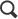 Конец формы! Перепечатка Печать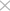 Получите полный доступ к системе ГАРАНТ бесплатно на 3 дня!Получить доступ© ООО "НПП "ГАРАНТ-СЕРВИС", 2016. Система ГАРАНТ выпускается с 1990 года. Компания "Гарант" и ее партнеры являются участниками Российской ассоциации правовой информации ГАРАНТ.Все права на материалы сайта ГАРАНТ.РУ принадлежат ООО "НПП "ГАРАНТ-СЕРВИС". Полное или частичное воспроизведение материалов возможно только по письменному разрешению правообладателяВ.Ш. КагановКатегория детей с ОВЗВарианты программ ФГОС НОО обучающихся с ОВЗГлухие дети1.1, 1.2, 1.3, 1.4Слабослышащие дети2.1, 2.2, 2.3Слепые дети3.1, 3.2, 3.3, 3.4Слабовидящие дети4.1, 4.2, 4.3Дети с тяжелыми нарушениями речи5.1, 5.2, 5.3Дети с нарушениями ОДА6.1, 6.2, 6.3, 6.4Дети с задержкой психического развития7.1, 7.2, 7.3Дети с расстройствами аутистического спектра8.1, 8.2, 8.3, 8.4Дети с умственной отсталостью (интеллектуальными нарушениями)ФГОС образования обучающихся с умственной отсталостью (интеллектуальными нарушениями) - варианты 1, 2Категория детей с ОВЗВарианты программ ФГОС НОО обучающихся с ОВЗГлухие дети1.1, 1.2, 1.3, 1.4Слабослышащие дети2.1, 2.2, 2.3Слепые дети3.1, 3.2, 3.3, 3.4Слабовидящие дети4.1, 4.2, 4.3Дети с речевыми нарушениями5.1,5.2Дети с двигательными нарушениями6.1, 6.2, 6.3, 6.4Дети с задержкой психического развития7.1, 7.2Дети с расстройствами аутистического спектра8.1, 8.2, 8.3, 8.4Дети с умственной отсталостьюФГОС образования обучающихся с умственной отсталостью (интеллектуальными нарушениями) - варианты 1, 2ТемаДатаКол-во часовФормируемые представленияМатериалы и оборудованиеСодержание, виды деятельностиЖивотный мирЖивотный мирЖивотный мирЖивотный мирЖивотный мирЖивотный мирДикие животные. Заяц.11.11 14.11 18.113лес, дикие животные, заяц, уши, хвост, лапы, шерстькартинки, презентации, игрушки, мнемокартинки, коммуникаторЗнакомство с зайцем (внешний вид, место обитания, способ питания). Рассказ о животном по мнемокартинкам. Просмотр видеопрезентации о жизни зайцев в лесуДикие животные. Медведь21.11 25.11 28.113лес, дикие животные, медведь, хвост, лапы, уши, шерсть, берлогакартинки, презентации, игрушки, мнемокартинки, коммуникаторЗнакомство с медведем (внешний вид, место обитания, способ питания). Рассказ о животном по мнемокартинкам. Просмотр видеопрезентации о жизни медведей в лесуДикие животные. Лиса02.12 05.12 09.123лес, дикие животные, лиса, хвост, лапы, уши, шерсть, норакартинки, презентации, игрушки, мнемокартинки, коммуникаторЗнакомство с лисой (внешний вид, место обитания, способ питания). Рассказ о животном по мнемокартинкам. Просмотр видеопрезентации о жизни лисы в лесуВременные представленияВременные представленияВременные представленияВременные представленияВременные представленияВременные представленияЗима12.12 16.12 19.123зима, снег, мороз, холодно, лед, санки, лыжи, конькикартинки, презентации, мнемокартинки, коммуникатор, снежки из ватыЗнакомство с характерными признаками времени года. Рассказ о зиме по мнемокартинкам. Забавы детей на улице зимой, узнавание (различение) лыж, санок, коньков. Игра "В снежки". Экскурсия в лес, катание на санкахЖизнь диких животных зимой23.12 26.122лес, дикие животные, лиса, заяц, медведь, хвост, лапы, уши, шерсть, нора, берлогакартинки, презентации, мнемокартинки, коммуникаторЗнакомство с особенностями жизни животных в зимнее время. Просмотр видеопрезентаций о жизни диких животных зимойСодержаниеСтр.1. Индивидуальные сведения о ребенке12. Структура СИПР13. Психолого-педагогическая характеристика на начало и на конец учебного года24. Индивидуальный учебный план45. Условия реализации потребности в уходе и присмотре56. Содержание образования:66.1. Базовые учебные действия66.2. Содержание учебных предметов и коррекционных курсов86.3. Нравственное развитие176.4. Формирование экологической культуры, здорового и безопасного образа жизни176.5. Внеурочная деятельность177. Специалисты, участвующие в реализации СИПР198. Программа сотрудничества с семьей199. Перечень необходимых технических средств и дидактических материалов2010. Средства мониторинга и оценки динамики обучения21ПредметГрупповые занятияИндивидуальные занятияИндивидуальные занятияИндивидуальные занятияИндивидуальные занятияИндивидуальные занятияИндивидуальные занятияУчительВоспитательУчитель-логопедУчитель физкультурыУчитель музыкиУчитель-дефекто-логРечь и альтернативная (дополнительная) коммуникацияМатематические представленияОкружающий природный мирОкружающий социальный мирЧеловек2Адаптивная физкультураМузыка и движениеИзобразительная деятельностьДомоводствоПрофильный трудСенсорное развитие1Предметно-практич. действия34Двигательное развитие2Альтернативная и дополнительная коммуникация2Коррекционно- развивающие занятия1Всего6324Внеурочная деятельностьИтого: 15Итого: 15Итого: 15Итого: 15Итого: 15Итого: 15Итого: 15Итого: 1515.00- 15.3015.30- 16.0016.00- 16.3016.30-17.0017.00- 17.3017.30-18.00пнПрием пищи контроль Гигиенические процедуры контрольГигиенические процедуры контрольвтПрием пищи контроль Гигиенические процедуры контрольГигиенические процедуры контрольсрПрием пищи контроль Гигиенические процедуры контрольГигиенические процедуры контрольчтПрием пищи контроль Гигиенические процедуры контрольГигиенические процедуры контрольпт13.00- 13.3013.30- 14.0014.00- 14.3014.30- 15.0015.00-15.3015.30- 16.0016.00- 16.3016.30- 17.00Прием пищи контроль Гигиенические процедуры контрольГигиенические процедуры контрольСодержаниеI полугодиеII полугодие1. Формирование базовых учебных действийГотовность к нахождению и обучению среди сверстников, к эмоциональному, коммуникативному взаимодействию в группе обучающихсяФормирование учебного поведения: направленность взгляда на говорящего взрослого, на задание выполнение инструкций педагога: (например: дай, встань, сядь, посмотри и др.) использование по назначению учебных материалов выполнение действия: - по образцу - подражанию - по инструкцииПроблемы поведенияФункция поведения. Способы и методы коррекцииI полугодиеII полугодиеКоррекция агрессии, самоагрессии и аффективных вспышек: агрессия, направленная на людей? - кусает, бьет; самоагрессия - бьется головой о поверхности и предметы, кусает себе рукиИзбегание неприятного. Проблемное поведение прерывают, переключают внимание ребенка на другие действия (выйти из помещения, пройти по коридору, умыться), интересную для ребенка деятельность (прыжки на батуте, качание на качелях), на то, что может его заинтересовать (шариковый бассейн)Коррекция неадекватного крика, плачаИзбегание неприятного (внутренний дискомфорт). Тайм-аут (переход в другое помещение). Переключение ребенка на интересную для него деятельностьКоррекция эмоционально-аффективных стереотипииАутостимуляция. Повторяющиеся эпизоды крика, которые вызывают аффект у самого ребенка, заменяют прослушиванием музыкиКоррекция двигательных (пробежки, прыжки); сенсорно-двигательных стереотипии (крутится вокруг своей оси, трогает уши руками, закручивает предметы перед лицом)Аутостимуляция. Переключение. Стереотипию прерывают, предлагают ребенку другую знакомую, не вызывающую негативизма деятельность (сортировка предметов, нанизывание крупных бусин на шнурок с наконечником, собирание пазлов)СодержаниеI полугодиеII полугодиеЧеловекЧеловекЧеловекГигиена тела- выполнение отдельных операций при мытье рук:открывание кранаднамачивание рукднамыливание рук мыломдрастирание намыленных рукдсмывание мыла с рукдзакрывание кранадвытирание рук полотенцемдТуалет- сообщение о желании сходить в туалет ("Хочу в туалет")-Обращение с одеждой и обувью- узнавание предметов одежды и обуви: куртка шапка брюки свитер ботинки?- расстегивание:липучкисмолниис- застегивание:липучкисмолниидПрием пищи- аккуратная еда ложкой?Сенсорное развитиеСенсорное развитиеСенсорное развитиеЗрительное восприятие- фиксация взгляда на лице человека+- фиксация взгляда на неподвижном предмете, расположенном напротив ребенка:на уровне глаз+выше уровня глаз+ниже уровня глаз+- фиксация взгляда на неподвижном предмете, расположенном справа:на уровне глаз+выше уровня глаз+ниже уровня глаз+- фиксация взгляда на неподвижном предмете, расположенном слева:на уровне глаз+выше уровня глаз+ниже уровня глаз+- прослеживание взглядом за движущимся близко расположенным предметом:по горизонтали (вправо/влево);+по вертикали (вверх/вниз);+по кругу (по/против часовой стрелки); вперед/назад+- прослеживание взглядом за движущимся удаленным предметом+Слуховое восприятие- локализация неподвижного источника звука, расположенного на уровне уха:справа+слева+- локализация неподвижного источника звука, расположенного на уровне плеча:справа+слева+- локализация неподвижного источника звука, расположенного на уровне талии:справа+слева+- прослеживание за близко расположенным перемещающимся источником звука+Кинестетическое восприятие- адекватная эмоционально-двигательная реакция на прикосновения человека+- адекватная реакция на соприкосновение с материалами, различными по температуре:холодный+теплый+- адекватная реакция на соприкосновение с материалами, различными по фактуре:гладкий+шероховатый+- адекватная реакция на соприкосновение с материалами, различными по вязкости (клейстер, крупа, вода и т.д.):густой+жидкий+- адекватная реакция на вибрацию, исходящую от объектов+- адекватная реакция на давление на поверхность тела+- адекватная реакция на соприкосновение тела с разными видами поверхностей+Восприятие запаха- адекватная реакция на запахи:продукты питания+парфюмерная продукция+Предметно-практические действияПредметно-практические действияПредметно-практические действияДействия с материалами- сминание материала (бумага):одной рукойсдвумя рукамис- разрывание материала (бумага)д- размазывание материала (краска, клейстер):одной рукойсдвумя рукамис- пересыпание материала (крупа, песок, мелкие предметы)с- переливание материала (вода)с- разминание материала (соленое тесто, пластилин):одной рукойддвумя рукамидДействия с предметами- захват, удержание, отпускание предметовс- вынимание предметов (из коробки)с- складывание предметов (в коробку)с- перекладывание предметов (из коробки в коробку)с- встряхивание предмета (шумящие и звенящие предметы)с- нажимание на предмет всей рукойс- вставление предметов (стаканчиков) друг в другас- вставление в отверстия:шариковсмозаикис- нанизывание предметов (кольца, шарики, крупные бусины):на стерженьсна нить с наконечникомс- вращение предмета (вентиль крана, крышка пластиковой бутылки)с- сжимание предмета (резиновые игрушки, губка, прищепки):одной рукойсдвумя рукамиспальцамис- открывание предмета:коробкасбанка с капроновой крышкойд- закрывание предмета:коробкасбанка с капроновой крышкойд- катание игрушки на колесикахс- толкание предмета (ящик шкафа, входная дверь):от себяск себесДвигательное развитиеДвигательное развитиеДвигательное развитие- выполнение движений головой в положении стоя: наклон вправо наклон влево наклон вперед наклон назад в положении лежа на спине/животе, стоя или сидя), "круговые" движения (по часовой стрелке и против часовой стрелки)- поворот головой: вправо влево- "круговые" движения: по часовой стрелке против часовой стрелки- выполнение движений руками: вперед назад вверх в стороны "круговые"- выполнение движений пальцами рук: сгибание фаланг пальцев разгибание фаланг пальцев сгибание пальцев в кулак разгибание пальцев- выполнение движений плечами: вверх вниз- опора: на предплечья на кисти рук- бросание мяча двумя руками: от груди из-за головы- отбивание мяча от пола одной рукой- ловля мяча на уровне груди- изменение позы в положении лежа: поворот со спины на живот поворот с живота на спину- изменение позы в положении сидя: поворот вправо поворот влево наклон вперед наклон назад наклон вправо наклон влево- изменение позы в положении стоя: поворот вправо поворот влево наклон вперед наклон назад наклон вправо наклон влево- вставание на четвереньки- ползание на четвереньках- садиться из положения "лежа на спине"- вставание на колени из положения "сидя на пятках"- стоять на коленях в процессе выполнения действий с предметами- ходить на коленях- вставать из положения "стоя на коленях"- выполнение движений ногами: подъем ноги вверх отведение ноги в сторону отведение ноги назад- ходьба по наклонной поверхности: вверх с опорой вверх без опоры вниз с опорой вниз без опоры- ходьба по лестнице: вверх с опорой вверх без опоры вниз с опорой вниз без опоры- прыгание на двух ногах на месте- ударение по мячу ногой с местаАльтернативная и дополнительная коммуникацияАльтернативная и дополнительная коммуникацияАльтернативная и дополнительная коммуникацияКоммуникацияКоммуникацияКоммуникация- установление зрительного контакта с собеседником- реагирование на собственное имя- приветствие собеседника: жестом (пожать руку) словом "Привет"- выражение своих желаний: жестом словом "Дай" предложением "Лена, дай"- выражение просьбы о помощи: жестом словом "Помоги" предложением "Лена, помоги"- выражение согласия: жестом (кивок головы) словом "Да"- выражение несогласия: жестом (покачать головой из стороны в сторону) словом "Нет"- прощание с собеседником: жестом (помахать рукой) словом "Пока"Развитие речи средствами вербальной и невербальной коммуникацииРазвитие речи средствами вербальной и невербальной коммуникацииРазвитие речи средствами вербальной и невербальной коммуникацииИмпрессивная речьИмпрессивная речьИмпрессивная речь- различение по именам: членов семьи учащихся класса педагогов - понимание слов, обозначающих предмет: кружка тарелка ложка стул стол шкаф яблоко банан носки куртка футболка брюки шапка ботинки сандалии мяч- понимание слов, указывающих на предмет, его признак: мой твой- понимание простых предложений: нераспространенных ("Оля ест" и др.) распространенных ("Оля ест яблоко" и др.)Экспрессивная речь- называние своего имени- называние имен: членов семьи педагоговНазвание мероприятияПланируемая деятельность ребенка в мероприятииУчастие ребенка в мероприятииДень знанийприсутствие на торжественной линейке, праздничном завтраке, участие в работе станцийАндрей присутствовал на линейке, праздничном завтраке, принимал участие в мероприятиях на улицеНовогодний праздникподготовка к мероприятию: изготовление украшений класса, новогодних открыток; участие в новогоднем праздникеМасленицаподготовка к мероприятию: знакомство с атрибутами праздника, приготовление теста и выпекание блинов; участие в мероприятииПасхаподготовка к мероприятию: покраска яиц, изготовление украшений, оформление холлаВеселые стартыучастие в спортивных эстафетахИграигры с мячом, настольные дидактические игры "Лото", "Домино", игры в сенсорной комнате, подвижные игры в спортивном залеПосещение храмаприсутствие на богослуженииПрогулки на улицеигры с мячом, парашютом, в сенсорном саду, подвижные игры, экскурсия в лес, паркПоследний учебный деньприсутствие на торжественной линейке, праздничном завтраке, участие в работе станцийЗадачиМероприятияОтчет о проведенииПовышение осведомленности родителей об особенностях развития и специфических образовательных потребностях ребенка- индивидуальные консультации родителей со специалистами (раз в триместр и по запросу родителей) - консультации родителей по темам: "Организация свободного времени дома", "Реализация СИПР в домашних условиях", "Двигательное развитие ребенка", "Формирование предметно-практической деятельности"Обеспечение участия семьи в разработке и реализации СИПР, единства требований к обучающемуся в семье и в образовательной организации- участие родителей в разработке СИПР - посещение родителями уроков/занятий - консультирование родителей по вопросам обучения ребенка в домашних условиях, выбор единых подходов и приемов работы - домашнее визитированиеОрганизация регулярного обмена информацией о ребенке, о ходе реализации СИПР и результатах ее освоения- информирование электронными средствами - личные встречи, беседы - ежедневный просмотр и записи в дневнике ребенкаОрганизация участия родителей во внеурочных мероприятиях- привлечение родителей к планированию, разработке и реализации мероприятий: - 1 сентября - День знанийУровни освоения (выполнения) действий/операцийУровни освоения (выполнения) действий/операций1. Пассивное участие / соучастие. - действие выполняется взрослым (ребенок позволяет что-либо сделать с ним)-2. Активное участие. Действие выполняется ребенком:- со значительной помощью взрослогодд- с частичной помощью взрослогод- по последовательной инструкции (изображения или вербально)ди- по подражанию или по образцудо- самостоятельно с ошибкамисш- самостоятельносСформированность представленийСформированность представлений1. Представление отсутствует-2. Не выявить наличие представлений?3. Представление на уровне:- использования по прямой подсказкепп- использования с косвенной подсказкой (изображение)п- самостоятельного использования+СодержаниеСтр.1. Индивидуальные сведения о ребенке12. Структура СИПР13. Психолого-педагогическая характеристика на начало и на конец учебного года24. Индивидуальный учебный план45. Условия реализации потребности в уходе и присмотре56. Содержание образования:66.1. Базовые учебные действия6.2. Содержание учебных предметов и коррекционных курсов6.3. Нравственное развитие6.4. Формирование экологической культуры, здорового и безопасного образа жизни6.5. Внеурочная деятельность87. Специалисты, участвующие в реализации СИПР118. Программа сотрудничества с семьей119. Перечень необходимых технических средств и дидактических материалов1310. Средства мониторинга и оценки динамики обучения13Предмет, курсГрупповые занятияИндивидуальные занятияИндивидуальные занятияИндивидуальные занятияИндивидуальные занятияИндивидуальные занятияИндивидуальные занятияПредмет, курсГрупповые занятияучитель классавоспитательлогопедучитель физ-рыучитель музыкиучитель-дефекто-логРечь и альтерн. (дополнительная) коммуникацияМатематические представленияОкружающий природный мирОкружающий социальный мирЧеловекАдаптивная физкультураМузыка и движениеИзобразительная деятельностьДомоводствоПрофильный трудСенсорное развитие3Предметно-практич. действияДвигательное развитие2Альтернативная и дополнительная коммуникацияКоррекционно-развивающие занятия641Всего672Внеурочная деятельность4Итого: 20Итого: 20Итого: 20Итого: 20Итого: 20Итого: 20Итого: 20Итого: 208.45- 9.259.30- 10.1010.15- 11.0011.00- 11.4011.45- 12.2512.30-13.3013.30- 14.1014.15- 14.55пнПрием пищи уход Гигиенические процедуры уходПрием пищи уход Гигиенические процедуры уходвтПрием пищи уход Гигиенические процедуры уходПрием пищи уход Гигиенические процедуры уходсрПрием пищи уход Гигиенические процедуры уходПрием пищи уход Гигиенические процедуры уходчтПрием пищи уход Гигиенические процедуры уходПрием пищи уход Гигиенические процедуры уходптПрием пищи уход Гигиенические процедуры уходПрием пищи уход Гигиенические процедуры уходСодержаниеI полугодиеII полугодиеАльтернативная и дополнительная коммуникацияАльтернативная и дополнительная коммуникацияАльтернативная и дополнительная коммуникация- адекватная ответная реакция на обращенную речь и прикосновения человека- адекватная ответная реакция на обращенную речь и интонацию человекаСенсорное развитиеСенсорное развитиеСенсорное развитиеСлуховое восприятие- локализация неподвижного источника звука, расположенного: - на уровне уха (справа/слева) - на уровне плеча (справа/слева)Кинестетическое восприятие- адекватная эмоционально-двигательная реакция на прикосновения человека (поглаживание, похлопывание, щекотание и др.)- адекватная реакция на соприкосновение с материалами, различными по: - температуре (холодный, теплый, горячий) - фактуре (гладкий, колючий, шероховатый и т.д.) - вязкости (клейстер, крупа, вода и т.д.)- адекватная реакция на вибрацию, исходящую от объектов- положительная реакция на давление на поверхность телаВосприятие своего тела в статике и движении- адекватная реакция на соприкосновение тела с разными видами поверхностейВосприятие вкуса- адекватная реакция на продукты, различные: - по вкусовым качествам (горький, сладкий, кислый, соленый) - по консистенции (жидкий, вязкий, сыпучий)Восприятие запаха- адекватная реакция на запахиДвигательное развитиеДвигательное развитиеДвигательное развитие- удерживание головы: - в положении лежа на спине- в положении лежа на животе - в положении на боку (правом, левом) - в положении сидя- выполнение движений головой: - наклоны (вправо, влево, вперед в положении лежа на спине/животе, стоя или сидя) - повороты (вправо, влево в положении лежа на спине/животе, стоя или сидя) - "круговые" движения (по часовой стрелке и против часовой стрелки)- выполнение движений руками: - вперед - назад - вверх - в стороны - "круговые"- выполнение движений пальцами рук: - сгибать фаланги пальцев - разгибать фаланги пальцев - сгибать пальцы в кулак - разгибать пальцы- выполнение движений плечами: - вверх - вперед - назад - "круговые"- опора: - на предплечья - на кисти рук- изменение позы в положении лежа: - поворот со спины на живот - поворот с живота на спинуНазвание мероприятияПланируемая деятельность ребенка в мероприятииУчастие ребенка в мероприятии1 сентября - День знанийприсутствие на торжественной линейке, праздничном завтраке, участие в работе станцийОсенний праздникДекада инвалидовучастие в мастер-классахНовый годподготовка к мероприятию: изготовление украшений класса, новогодних открыток; участие в новогоднем праздникеОткрытие пристройкиучастие в торжественном открытии пристройкиМасленицаучастие в мероприятииПасхаучастие в мероприятииВеселые стартыприсутствие на мероприятииПоследний учебный деньприсутствие на торжественной линейке, праздничном завтракеМайский фестиваль "Другое искусство"Школьный лагерьИграсенсорные игры, тактильные игры на принятие телесного контактаПрогулки на улицеигры с парашютом, в сенсорном саду, экскурсия в лес, паркНазвание рабочей программыВозможные предметные результатыВозможные личностные результатыРадуга- адекватная реакция на прикосновения человека, соприкосновение с материалами, различными по температуре, фактуре, вязкости - адекватная реакция на изменение положения тела, вибрацию - локализация звука, прослеживание за перемещением предмета - выполнение манипуляций с предметами, целенаправленных действий с предметами и материалами- обогащение опыта эмоционально-чувственного восприятия окружающей действительности - развитие зрительного и других видов восприятия, внимания - получение удовольствия от сенсорных ощущений - развитие интереса к взаимодействию с окружающими - умение взаимодействовать с взрослым в процессе совместной деятельностиЯ познаю себя- адекватная реакция на прикосновения человека, соприкосновение с материалами, различными по температуре, фактуре, вязкости - адекватная реакция на изменение положения тела, вибрацию - выполнение манипуляций с предметами - выполнение целенаправленных действий с предметами (мяч, модуль, гимнастическая палка, мелкие предметы и др.); - выполнение движений головой, руками, пальцами рук, ногами - изменение положения тела (повороты, наклоны, перевороты) - умение удерживать равновесие при разных положениях тела - ползание на четвереньках, переле-зание, лазание- обогащение опыта восприятия окружающего мира - развитие интереса к взаимодействию с окружающими - умение взаимодействовать с взрослым, выполняющим стимуляцию - развитие мелкой и общей моторики - уверенность в своих движениях, передвижении - развитие ловкости, координации движенийЗадачиМероприятияОтчет о проведенииПовышение осведомленности родителей об особенностях развития и специфических образовательных потребностях ребенкаиндивидуальные консультации родителей со специалистами (раз в триместр и по запросу родителей) индивидуальные консультации родителей по темам: "Реализация СИПР в домашних условиях", "Кинестетическое развитие ребенка", "Двигательное развитие детей с ДЦП"Обеспечение участия семьи в разработке и реализации СИПР, единства требований к обучающемуся в семье и в образовательной организацииучастие родителей в разработке СИПР посещение родителями уроков/занятий консультирование родителей по вопросам обучения ребенка в домашних условиях, выбор единых подходов и приемов работы домашнее визитированиеОрганизация регулярного обмена информацией о ребенке, о ходе реализации СИПР и результатах ее освоенияинформирование электронными средствами личные встречи, беседы ежедневный просмотр и записи в дневнике ребенка просмотр и обсуждение видеозаписей занятий с ребенком в школе и домаОрганизация участия родителей во внеурочных мероприятияхпривлечение родителей к планированию, разработке и реализации мероприятий: 1 Сентября - День знаний Декада инвалидов Новый год Масленица Пасха Веселые старты Последний учебный день Майский фестиваль "Другое искусство"Уровни освоения (выполнения) действий / операцийУровни освоения (выполнения) действий / операций1. Пассивное участие / соучастиедействие выполняется взрослым (ребенок позволяет что-либо сделать с ним)-2. Активное участиедействие выполняется ребенком:- со значительной помощью взрослогодд- с частичной помощью взрослогод- по последовательной инструкции (изображения или вербально)ди- по подражанию или по образцудо- полностью самостоятельно+Сформированность представленийСформированность представлений1. Представление отсутствует-2. Не выявить наличие представлений?3. Представление на уровне:- использования по прямой подсказкепп- использования с косвенной подсказкой (изображение)п- самостоятельного использования+СодержаниеСтр.1. Индивидуальные сведения о ребенке12. Структура СИПР23. Психолого-педагогическая характеристика на начало и на конец учебного года34. Индивидуальный учебный план55. Условия реализации потребности в уходе и присмотре66. Содержание образования:76.1. Содержание учебных предметов и коррекционных курсов76.2. Нравственное развитие316.3. Формирование экологической культуры, здорового и безопасного образа жизни326.4. Внеурочная деятельность337. Специалисты, участвующие в реализации СИПР358. Программа сотрудничества с семьей369. Перечень необходимых технических средств и дидактических материалов3810. Средства мониторинга и оценки динамики обучения39ПредметГрупповые занятияИндивидуальные занятияИндивидуальные занятияИндивидуальные занятияИндивидуальные занятияИндивидуальные занятияИндивидуальные занятияПредметГрупповые занятияучитель классавоспитательлогопедучитель физ-рыучитель музыкиучитель-дефектологРечь и альтерн. коммуникация2Математические представления2Окружающий природный мир1Окружающий социальный мир2Человек1Адаптивная физкультура-Музыка и движение2Изобразительная деятельность-Домоводство2Профильный трудСенсорное развитиеПредметно-практич. действия12Двигательное развитие2Альтернативная и дополнительная коммуникация2Коррекционно-развивающие занятия2Всего123222Внеурочная деятельность4Итого: 25Итого: 25Итого: 25Итого: 25Итого: 25Итого: 25Итого: 25Итого: 258.45- 9.209.30- 10.0510.15- 11.0011.00- 11.3511.45- 12.2012.30- 13.2013.20- 13.5514.00- 14.4014.40- 14.50пнЗавтрак уходОбед уход Гигиенические процедуры уходвтЗавтрак уходОбед уход Гигиенические процедуры уходсрЗавтрак уходОбед уход Гигиенические процедуры уходчтЗавтрак уходОбед уход Гигиенические процедуры уходптЗавтрак уходСодержаниеI полугодиеII полугодиеРечь и альтернативная (дополнительная) коммуникацияРечь и альтернативная (дополнительная) коммуникацияРечь и альтернативная (дополнительная) коммуникацияРазвитие речиИмпрессивная речь- понимание содержания текстаЭкспрессивная речь- ответы на вопросы по содержанию текста:выделение действийместа действийхарактерных черт персонажей- составление рассказа по серии сюжетных картинокМатематические представленияМатематические представленияМатематические представленияКоличественные представления- состав числа из двух слагаемых:2345- сложение предметных множеств в пределах:2345- запись арифметического примера на увеличение на одну (несколько) единиц в пределах 5- вычитание предметных множеств в пределах:2345- запись арифметического примера на уменьшение на одну (несколько) единиц в пределах 5- решение задач на увеличение на одну (несколько) единиц в пределах:2345- решение задач на уменьшение на одну (несколько) единиц в пределах:2345- запись решения задачи в виде арифметического примера- выполнение арифметических действий на калькулятореПространственные представленияОриентация на плоскости листа- определение месторасположения предметов в пространстве:близко (около, рядом, здесь)далеко (там)сверху (вверху)снизу (внизу)впередисзадисправаслеванаввнутрипередзанадподнапротивв середине (в центре)между- перемещение в пространстве в заданном направлении:вверхвнизвпередназадвправовлево- ориентация на плоскости:вверху (верх)внизу (низ)в середине (центре)справаслева- ориентация на листе бумаги:верхний (нижний) край листаправый (левый) край листаверхняя (нижняя) часть листаправая (левая) часть листаверхний (нижний) уголправый (левый) уголВременные представленияВремя- различение частей суток- знание порядка следования частей суток- различение дней недели- знание последовательности дней недели- знание смены дней:вчерасегоднязавтра- соотнесение деятельности (события) с временным промежутком:сейчаспотомвчерасегоднязавтрана следующий деньпозавчерапослезавтрадавнонедавно- различение времен года- знание порядка следования сезонов в году- различение месяцев- знание последовательности месяцев в годуПредставления о форме- обводка геометрической фигуры (треугольник, квадрат, прямоугольник, круг):по шаблонутрафаретуконтурной линии- построение геометрической фигуры по точкам:отрезокпрямая линияломаная линиятреугольникквадратпрямоугольниккруг- рисование геометрической фигуры:точкаотрезокпрямая линияломаная линиятреугольникквадратпрямоугольниккругОкружающий мирОкружающий мирОкружающий мирОкружающий природный мирВременные представленияФормирование представления о частях суток- различение частей суток (утро, день, вечер, ночь)- представление о сутках как о последовательности (утро, день, вечер, ночь)- соотнесение частей суток с видами деятельности- определение частей суток по расположению солнцаФормирование представления о неделе- различение дней недели- представление о неделе как о последовательности 7 дней- различение выходных и рабочих дней- соотнесение дней недели с определенными видами деятельностиФормирование представления о временах года- различение времен года (весна, лето, осень, зима) по характерным признакам- представление о годе как о последовательности сезонов- знание изменений, происходящих в жизни человека в разное время года- знание изменений, происходящих в жизни животных в разное время года- знание изменений, происходящих в жизни растений в разное время года- последовательность 12 месяцевФормирование представления о погоде текущего дня- рассказ о погоде текущего дняРастительный мирФормирование представления о ягодах- различение лесных и садовых ягод- знание значения ягод в жизни человека- знание способов переработки ягодФормирование представления о грибах- различение съедобных и несъедобных грибов- знание значения грибов в природе и жизни человека- знание способов переработки грибовФормирование представления о цветочно-декоративных растениях- различение садовых цветочно-декоративных растений:астрагладиолусгеоргинтюльпаннарциссрозалилияпионгвоздика- различение дикорастущих цветочно-декоративных растений:ромашкамакколокольчиклютиквасилекклеверодуванчикподснежникландыш- знание строения цветов (корень, стебель, листья, цветок)- соотнесение цветения цветочно-декоративных растений с временем года- знание значения цветочно-декоративных растений в природе и жизни человекаФормирование представления о комнатных растениях- различение комнатных растений:бегониясансевиерияфиалкаспатифиллумктенантахлорофитумдрацена- знание строения растения- знание особенностей ухода за комнатными растениями- знание значения комнатных растений в жизни человекаФормирование представления о деревьях- различение плодовых деревьев:вишняяблонягрушаслива- различение лиственных и хвойных деревьев- знание значения деревьев в природе и жизни человекаЖивотный мирФормирование представления о перелетных и зимующих птицах- различение зимующих птицголубьворонаворобейдятелсиницаснегирьсова- различение перелетных птиц:аистласточкадикая уткадикий гусьграчжуравль- знание питания птиц- объединение перелетных птиц в группу "перелетные птицы"- объединение зимующих птиц в группу "зимующие птицы"- знание значения птиц в жизни человека, в природеФормирование представления о водоплавающих птицах- различение водоплавающих птиц:лебедьуткагусьпеликан- знание значения птиц в жизни человека, в природеФормирование представления о речных рыбах- различение речных рыб:сомокуньщука- знание значения речных рыб в жизни человека, в природеФормирование представления о насекомых- различение насекомых:жукбабочкастрекозамуравейкузнечикмухакомарпчелатаракан- знание способов передвижения насекомых- знание значения насекомых в жизни человека, в природеОбъекты природыФормирование представления о луге- узнавание луга- узнавание луговых цветов (ромашка, василек, лютик, колокольчик)- знание значения луга в природе и жизни человекаФормирование представления о водоеме- узнавание водоема:озероберегпрудморе- знание значения водоемов в природе и жизни человека- соблюдение правил поведения на озере (пруду)Формирование представления об огне- узнавание огня- знание свойств огня (полезные свойства, отрицательное)- знание значения огня в жизни человека- соблюдение правил обращения с огнемФормирование представления о воздухе- знание свойств воздуха- знание значения воздуха в природе и жизни человекаЧеловекПредставления о себеФормирование представления о строении человека- знание строения человека (скелет, мышцы, кожа)- узнавание внутренних органов человека:сердцелегкиепеченьпочкижелудок- знание назначения внутренних органов- знание вредных привычекФормирование представления о состоянии своего здоровья- сообщение о состоянии своего здоровьяФормирование умения называть свой возраст и дату рождения- называние своего возраста:количество лет (возраст)дата рожденияФормирование представления о занятиях в свободное время- знание видов деятельности для организации своего свободного времениФормирование умения сообщать сведения о себе- сообщение сведений о себе- рассказ о себеФормирование представления о возрастных изменениях человека- знание возрастных изменений человекаОбращение с одеждой и обувьюФормирование представления о видах одежды- различение видов одежды:повседневнаяпраздничнаярабочаядомашняяспортивная- выбор одежды в зависимости от предстоящего мероприятия- различение сезонной одежды:зимняялетняядемисезоннаяДомоводствоОбращение с кухонным инвентаремОбращение с посудой- различение предметов посуды для сервировки стола:тарелкастаканкружкаложкавилканож- различение предметов посуды для приготовления пищи:кастрюлясковородачайникполовникнож- различение кухонных принадлежностей:теркавенчиковощечисткаразделочная доскашумовкадуршлагполовниклопаточкапресс для чеснокаоткрывалкаскалка- различение чистой и грязной посудыПриготовление пищиПродукты питанияФормирование представления о мясных продуктах- различение мясных продуктов, готовых к употреблению (колбаса, ветчина)- различение мясных продуктов, требующих обработки (приготовления) (мясо (свинина, говядина, баранина, птица), сосиска, сарделька, котлета, фарш)- знакомство со способами обработки (приготовления) мясных продуктов- соблюдение правил хранения мясных продуктовФормирование представления о рыбных продуктах- различение рыбных продуктов, готовых к употреблению (крабовые палочки, консервы, рыба (копченая, соленая, вяленая))- различение рыбных продуктов, требующих обработки (приготовления) (мясо (филе рыбы, краб, креветка), рыбная котлета, рыбный фарш)- знакомство со способами обработки (приготовления) рыбных продуктов- соблюдение правил хранения рыбных продуктовОкружающий социальный мирШкола- соблюдение распорядка школьного дня- представление о себе как члене коллектива классаДом и двор-различение частей дома:стенакрышаокнодверьпотолокпол- различение типов домов:одноэтажный (многоэтажный)каменный (деревянный)городской (сельский, дачный)- различение частей территории двора:место для отдыхаигровая площадкаспортивная площадкаместо для парковки автомобилейместо для сушки бельяместо для выбивания ковровместо для контейнеров с мусоромгазон- соблюдение правил безопасности и поведения во двореПредметы бытаФормирование представления об электробытовых приборах- различение электробытовых приборов:телевизорутюглампавентиляторобогревательмикроволновая печьтостерблендерэлектрический чайникфенкондиционер- знание назначения электроприборов- знание правил техники безопасности при пользовании электробытовым приборомФормирование представления об аудио-, видеотехнике и средствах связи- различение аудио-, видеотехники и средств связи (телефон, компьютер, планшет, магнитофон, плеер, видеоплеер)- знание назначения технического устройства- соблюдение последовательности действий при пользовании (включение, пользование функцией (связь, игра и т.п.), выключение)ТранспортФормирование представления о наземном транспорте- различение наземного транспорта (рельсовый, безрельсовый)- знание назначения наземного транспорта- различение составных частей транспортного средстваФормирование представления о воздушном транспорте- различение воздушного транспорта- знание назначения воздушного транспорта- различение составных частей транспортного средстваФормирование представления о водном транспорте- различение водного транспорта- знание назначения водного транспорта- различение составных частей транспортного средстваФормирование представления о профессиональной деятельности людей, работающих на транспорте- знание профессий людей, работающих на транспорте- соотнесение деятельности с профессиейПредметы и материалыФормирование представления о дереве- знание свойств дерева (прочность, твердость, плавает в воде, дает тепло, когда горит)- узнавание предметов, изготовленных из дерева (стол, полка, деревянные игрушки, двери и др.)- различение инструментов, с помощью которых обрабатывают дерево (молоток, пила, топор)Формирование представления о стекле- знание свойств стекла (прозрачность, хрупкость)- узнавание предметов, изготовленных из стекла (ваза, стакан, оконное стекло, очки и др.)- соблюдение правил безопасности при обращении с предметами, изготовленными из стеклаФормирование представления о пластмассе- знание свойств пластмассы (легкость, хрупкость)- узнавание предметов, изготовленных из пластмассы (бытовые приборы, предметы посуды, игрушки, фломастеры, контейнеры и т.д.)ГородФормирование представления об улицах, зданиях родного города- узнавание улицы (проспекты, переулки)- различение назначения зданий:кафе (ресторан)вокзал (аэропорт, железнодорожный, автовокзал, морской)службы помощи (банк, сберкасса, больница, поликлиника, парикмахерская, почта)магазин (супермаркет, одежда, посуда, мебель, цветы, продукты)театр (кукольный, драматический и др.)циркжилой домФормирование умения соблюдать правила поведения в общественных местах- соблюдение правил поведения в общественных местахФормирование умения соблюдать правила поведения на улице- различение частей территории улицы:проезжая частьтротуар- различение технических средств организации дорожного движения:дорожный знак "Пешеходный переход"разметка ("зебра")светофор- соблюдение правил перехода улицы- соблюдение правил поведения на улицеТрадиции, обычаиФормирование представления о нравственных традициях, принятых в православии- знание нравственных традиций, принятых в православииФормирование представления о празднике- знание традиций и атрибутов праздников:Новый годДень Победы8 МартаМасленицаДень защитника ОтечестваПасхаМузыка и движениеМузыка и движениеМузыка и движениеСлушание- различение тихих, громких звуков- различение высоких и низких звуков- различение быстрой, медленной музыки-узнавание (различение) колыбельной песни (марша)- узнавание (различение) веселой (грустной) музыки- узнавание (различение) сольного и хорового исполнения произведенияИгра на музыкальных инструментах- освоение приемов игры на музыкальных инструментах, не имеющих звукоряд: барабан маракас бубенцы бубен румба- различение контрастных по звучанию музыкальных инструментов: барабан - маракас барабан - бубенцы барабан - бубен барабан - румба маракас - барабан маракас - бубенцы маракас - бубен палочки - треугольник треугольник - трещотка трещотка - бубенцы трещотка - бубен- различение музыкальных инструментов, сходных по звучанию: барабан - палочки барабан - ложки бубенцы - бубен бубенцы - румба бубен - румба палочки - ложки- тихая (громкая) игра на музыкальном инструменте- своевременное вступление и окончание игры на музыкальном инструменте- сопровождение мелодии игрой на музыкальном инструментеПредметно-практические действияПредметно-практические действияПредметно-практические действияДействия с предметами- нажимание на предмет (коммуникатор):всей кистьюпальцем- складывание предметов в емкость- перекладывание предметов из одной емкости в другую- вставление предметов в отверстия:шарики крупныешарики маленькиестаканчики- нанизывание предметов на стержень:шарыкольцаДвигательное развитиеДвигательное развитиеДвигательное развитие- удержание головы: в положении лежа на спине в положении лежа на животе в положении на боку (правом, левом) в положении сидя- выполнение движений головой: наклоны (вправо, влево, вперед в положении лежа на спине/животе, стоя или сидя) повороты (вправо, влево в положении лежа на спине/животе, стоя или сидя) "круговые" движения (по часовой стрелке и против часовой стрелки)- выполнение движений руками: вперед назад вверх в стороны "круговые"- выполнение движений пальцами рук: сгибать фаланги пальцев разгибать фаланги пальцев сгибать пальцы в кулак разгибать пальцы- выполнение движений плечами: вверх вперед назад"круговые"- опора: на предплечья на кисти рук- ловля мяча на уровне груди- изменение позы в положении лежа: поворот со спины на живот поворот с живота на спину- изменение позы в положении сидя: поворот (вправо, влево) наклон (вперед, назад, вправо, влево)- вставание на четвереньки- ползание: на животе на четвереньках- сидение: сидение на полу без опоры посадка из положения "лежа на спине" сидение на стуле- стояние на коленях- стояние с опорой- выполнение движений ногами: подъем ноги вверх отведение ноги в сторону отведение ноги назадАльтернативная и дополнительная коммуникацияАльтернативная и дополнительная коммуникацияАльтернативная и дополнительная коммуникацияКоммуникация- приветствие собеседника: жестом (пожать руку) пиктограмма (показ пиктограммы в тетради) с использованием коммуникатора (пиктограмма и слово "Привет")- выражение своих желаний: пиктограмма (показ пиктограммы в тетради) с использованием коммуникатора (пиктограмма и слово "Дай")- обращение за помощью: пиктограмма (показ пиктограммы в тетради) с использованием коммуникатора (пиктограмма и слово "Помоги")- выражение согласия: жестом (кивок головы) пиктограмма (показ пиктограммы в тетради) с использованием коммуникатора (пиктограмма и слово "Да")- выражение несогласия: жестом (покачать головой из стороны в сторону) пиктограмма (показ пиктограммы в тетради) с использованием коммуникатора (пиктограмма и слово "Нет")- выражение благодарности: пиктограмма (показ пиктограммы в тетради) с использованием коммуникатора (пиктограмма и слово "Спасибо")- прощание с собеседником: жестом (помахать рукой) пиктограмма (показ пиктограммы в тетради) с использованием коммуникатора (пиктограмма и слово "Пока")Развитие речи средствами вербальной и невербальной коммуникацииИмпрессивная речь- понимание слов, обозначающих предмет, по темам: грибы, ягоды, одежда, мебель, бытовые приборы, цветы, учебные принадлежности. (Перечень слов см. выше в разделах: Окружающий природный мир, Человек, Окружающий социальный мир)- понимание обобщающих понятий: грибыягодыодеждацветыбытовые приборымебельучебные принадлежности- понимание слов, обозначающих действие предмета:стоитсидитбежитпрыгаетумываетсяпричесываетсякатаетсярисуетрежетподметаетполивает- понимание слов, обозначающих признак предмета:большоймаленькийдлинныйкороткийсладкийсоленый- понимание слов, обозначающих взаимосвязь слов в предложении:наподвиз- понимание простых предложений: нераспространенных (Девочка сидит. Он спит и др.) распространенных (Девочка сидит на стуле и др.)Экспрессия с использованием средств невербальной коммуникации- использование коммуникатора для сообщения слов, обозначающих предмет, по темам: грибы, ягоды, одежда, мебель, бытовые приборы, цветы, учебные принадлежности (Перечень слов см. выше в разделах: Окружающий природный мир, Человек, Окружающий социальный мир)- использование коммуникатора для обозначения обобщающих понятий:грибыягодыбытовые приборыцветыодеждамебельучебные принадлежности- использование коммуникатора для обозначения действия предмета: стоитсидитбежитпьетестрисуетспитподметаетполивает- использование коммуникатора для обозначения признака предмета:большоймаленькийдлинныйкороткийсладкийсоленый- составление простых предложений с использованием коммуникатора: объект (девочка/мальчик) действие (стоит, пьет и др.)Название мероприятияПланируемая деятельность ребенка в мероприятииУчастие ребенка в мероприятии1 сентября - День знанийприсутствие на торжественной линейке, праздничном завтраке, концерте01.09.2015 г. Присутствовал на торжественной линейке, праздничном завтраке; вместе с бабушкой принимал участие в мастер-классе, проводимом в классе, по изготовлению куклы КрупеничкиДекада инвалидовподготовка к мероприятию: изготовление заттовок для мастер класса по ИЗО; участие в мастер-классахНовый годподготовка к мероприятию: изготовление украшений класса, новогодних подарков; участие в новогоднем праздникеМасленицаподготовка к мероприятию: знакомство с атрибутами праздника, участие в мероприятии8 Мартаподготовка к мероприятию: знакомство с атрибутами праздника, участие в мероприятииПасхаподготовка к мероприятию: покраска яиц, изготовление украшений; участие в мероприятииПоследний учебный деньприсутствие на торжественной линейке, праздничном завтраке, изготовление заготовок для подарковРазные мероприятия17.09.2015 г. Иван принял участие в мастер-классе художника и продюсера театра и кино, заслуженного деятеля искусств РФ Павла Каплевича и его молодых коллег в рамках фестиваля "Заповедник"Игра- коммуникативные игры (пальчиковые игры, массаж) - настольные дидактические игры "Лото", "Домино" - сенсорные игры - игры с мячом, парашютомПрогулки на улице- прогулка в сенсорном саду - прогулка в лес - подвижные игры, - экскурсия в лес, паркУчастие в школьных лагеряхучастие в летнем лагереНазвание рабочей программыВозможные предметные результатыВозможные личностные результатыРадуга- адекватная реакция на прикосновения человека, соприкосновение с материалами, различными по температуре, фактуре, вязкости - адекватная реакция на изменение положения тела, вибрацию - локализация звука, прослеживание за перемещением предмета - выполнение манипуляций с предметами, целенаправленных действий с предметами и материалами- обогащение опыта эмоционально-чувственного восприятия окружающей действительности - развитие зрительного и других видов восприятия, внимания - получение удовольствия от сенсорных ощущений - развитие интереса к взаимодействию с окружающими - умение взаимодействовать с взрослым в процессе совместной деятельностиЯ познаю себя- адекватная реакция на прикосновения человека, соприкосновение с материалами, различными по температуре, фактуре, вязкости - адекватная реакция на изменение положения тела, вибрацию - выполнение манипуляций с предметами - выполнение целенаправленных действий с предметами (мяч, модуль, гимнастическая палка, мелкие предметы и др.) - выполнение движений головой, руками, пальцами рук, ногами - изменение положения тела (повороты, наклоны, перевороты) - умение удерживать равновесие при разных положениях тела - ползание на четвереньках, перелезание, лазание- обогащение опыта восприятия окружающего мира - развитие интереса к взаимодействию с окружающими - умение взаимодействовать с взрослым, выполняющим стимуляцию - развитие мелкой и общей моторики - уверенность в своих движениях, передвижении - развитие ловкости, координации движенийЗадачиМероприятия*Отчет о проведенииПовышение осведомленности родителей об особенностях развития и специфических образовательных потребностях ребенка- индивидуальные консультации родителей со специалистами (раз в триместр и по запросу родителей) индивидуальные консультации родителей по темам: "Реализация СИПР в домашних условиях" "Двигательное развитие детей с ДДП"Обеспечение участия семьи в разработке и реализации СИПР, единства требований к обучающемуся в семье и в образовательной организации- участие родителей в разработке СИПР - посещение родителями уроков/занятий в организации - консультирование родителей по вопросам обучения ребенка в домашних условиях - выбор единых подходов и приемов работы - домашнее визитированиеОрганизация регулярного обмена информацией о ребенке, о ходе реализации СИПР и результатах ее освоения- личные встречи, беседы - ежедневный просмотр и записи в дневнике ребенка - просмотр и обсуждение видеозаписей занятий с ребенком в школе и домаОрганизация участия родителей во внеурочных мероприятиях- привлечение родителей к планированию, разработке и реализации мероприятий: "1 сентября - День знаний" "Декада инвалидов" "Новый год" "Последний учебный день" Посещение храма Поход в лес01.09.2015 г. Бабушка присутствовала на торжественной линейке, праздничном завтраке; вместе с Ваней на мастер-классе, проводимом в классе, сделали куклу КрупеничкуУровни освоения (выполнения) действий/операцийУровни освоения (выполнения) действий/операций1. Пассивное участие/соучастие действие выполняется взрослым (ребенок позволяет что-либо сделать с ним)-2. Активное участиедействие выполняется ребенком:- со значительной помощью взрослогодд- с частичной помощью взрослогод- по последовательной инструкции (изображения или вербально)ди- по подражанию или по образцудо- самостоятельно с ошибкамисш- самостоятельносСформированность представленийСформированность представлений1. Представление отсутствует-2. Не выявить наличие представлений?3. Представление на уровне:- использования по прямой подсказкепп- использования с косвенной подсказкой (изображение)п- самостоятельного использования+СодержаниеСтр.1. Индивидуальные сведения о ребенке12. Структура СИПР23. Психолого-педагогическая характеристика на начало и на конец учебного года34. Индивидуальный учебный план65. Условия реализации потребности в уходе и присмотре76. Содержание образования:86.1. Базовые учебные действия86.2. Содержание учебных предметов и коррекционных курсов96.3. Нравственное развитие496.4. Формирование экологической культуры, здорового и безопасного образа жизни506.5. Внеурочная деятельность517. Специалисты, участвующие в реализации СИПР538. Программа сотрудничества с семьей549. Перечень необходимых технических средств и дидактических материалов5610. Средства мониторинга и оценки динамики обучения57ПредметГрупповые занятияИндивидуальные занятияИндивидуальные занятияИндивидуальные занятияИндивидуальные занятияИндивидуальные занятияИндивидуальные занятияПредметГрупповые занятияучитель классавоспитательлогопедучитель физ-рыучитель музыкиучитель-дефектологРечь и альтерн. коммуникация1Математические представления2Окружающий природный мир2Окружающий социальный мир3Человек1Адаптивная физкультура2Музыка и движение2Изобразительная деятельность-Домоводство5Профильный труд3Сенсорное развитиеПредметно-практич. действияДвигательное развитиеАльтернативная и дополнительная коммуникация2Коррекционно-развивающие занятияВсего212Внеурочная деятельность2Итого: 25Итого: 25Итого: 25Итого: 25Итого: 25Итого: 25Итого: 25Итого: 258.45- 9.209.30- 10.0510.15- 11.0011.00- 11.3511.45-12.2012.30- 13.3013.20- 13. 5514.00- 14.4014.40- 14.50пнЗавтрак Присмотр Гигиенические процедуры Присмотр ПаузаОбед Присмотр Гигиенические процедуры Присмотр ПаузаГигиенические процедуры ПрисмотрвтЗавтрак Присмотр Гигиенические процедуры Присмотр ПаузаОбед Присмотр Гигиенические процедуры Присмотр ПаузаГигиенические процедуры ПрисмотрсрЗавтрак Присмотр Гигиенические процедуры Присмотр ПаузаОбед Присмотр Гигиенические процедуры Присмотр ПаузаГигиенические процедуры ПрисмотрчтЗавтрак Присмотр Гигиенические процедуры Присмотр ПаузаОбед Присмотр Гигиенические процедуры Присмотр ПаузаГигиенические процедуры ПрисмотрптЗавтрак Присмотр Гигиенические процедуры Присмотр ПаузаГруппа продленного дняГруппа продленного дняГруппа продленного дняГруппа продленного дняСодержаниеI полугодиеII полугодие- выполнение задания: в течение определенного периода от начала до конца- переход от одного задания (операции, действия) к другому в соответствии с расписанием занятий, алгоритмом действия и т.д.- последовательное выполнение нескольких заданий- сигнализирование учителю об окончании задания- выполнение действия по сигналуСодержаниеI полугодиеII полугодиеРечь и альтернативная (дополнительная) коммуникацияРечь и альтернативная (дополнительная) коммуникацияРечь и альтернативная (дополнительная) коммуникацияКоммуникация- приветствие собеседника предложением "Здравствуйте, Екатерина Ивановна"- выражение своих желаний:словомпредложением- выражение благодарности словом "Спасибо"- ответы на вопросы:словомпредложением- прощание с собеседником предложением "До свидания, Екатерина Ивановна"Развитие речи средствами вербальной коммуникацииИмпрессивная речь- понимание слов, обозначающих предмет по темам: ягоды, грибы, цветы, деревья, птицы, насекомые, посуда, продукты, электробытовые приборы, транспорт (Перечень слов см. выше в разделах: Окружающий природный мир, Окружающий социальный мир)- понимание обобщающих понятий:лесные ягодысадовые ягодыгрибыцветыплодовые деревьялиственные деревьяхвойные деревьязимующие птицыперелетные птицыводоплавающие птицынасекомыепосудапродуктыэлектробытовые приборытранспорт- понимание слов, обозначающих действие предмета:пишетсчитаетполиваетоткрываетзакрываетвытираетнакрываетподметаетубираетчиститстираетгладитготовитваритжаритпокупает- понимание слов, обозначающих признак предмета:деревянныйстеклянныйпластмассовыйкруглыйквадратныйтреугольный- понимание слов, обозначающих признак действия, состояния:справаслевасверхуснизувпередисзади- понимание слов, указывающих на предмет, его признак:мойтвойегоееих- понимание предлогов:надподмеждупередза- понимание простых распространенных предложений- понимание сложных предложений с союзом: иаесли- понимание содержания текстаЭкспрессивная речь- употребление обобщающих понятий:лесные ягодысадовые ягодыгрибыцветыплодовые деревьялиственные деревьяхвойные деревьязимующие птицыперелетные птицыводоплавающие птицынасекомыепосудапродуктыэлектробытовые приборытранспорт- употребление слов, обозначающих действие предмета:пишетсчитаетполиваетоткрываетзакрываетвытираетнакрываетподметаетубираетчиститстираетгладитготовитваритжаритпокупает- употребление слов, обозначающих признак предмета:деревянныйстеклянныйпластмассовыйкруглыйквадратныйтреугольный- употребление слов, обозначающих признак действия, состояния:справаслевасверхуснизувпередисзади- употребление слов, указывающих на предмет, его признак:мойтвойегоееих- употребление предлогов:надподмеждупередза- употребление простых предложений:нераспространенныхраспространенных- пересказ текста по плану в виде:мнемокартиноксюжетных картиноквопросов- ответы на вопросы по содержанию текста:выделение персонажейдействийместа действийхарактерных черт персонажей- определение последовательности событий- составление описательного рассказа с использованием:предметовпредметных картинокмнемокартиноксловвопросов- составление рассказа по серии сюжетных картин- составление рассказа по одной сюжетной картине- составление рассказа о себеЧтение и письмоНачальные навыки чтения и письма- чтение слова- написание слова:по образцупод диктовкупо памяти- печать слова:по образцупод диктовкупо памятиМатематические представленияМатематические представленияМатематические представленияКоличественные представления- состав числа из двух слагаемых:2345- сложение предметных множеств в пределах:2345- запись арифметического примера на увеличение на одну (несколько) единиц в пределах 5- вычитание предметных множеств в пределах:2345- запись арифметического примера на уменьшение на одну (несколько) единиц в пределах 5- решение задач на увеличение на одну (несколько) единиц в пределах:2345- решение задач на уменьшение на одну (несколько) единиц в пределах:2345- запись решения задачи в виде арифметического примера- выполнение арифметических действий на калькулятореПространственные представленияОриентация на плоскости листа- определение месторасположения предметов в пространстве:близко (около, рядом, здесь)далеко (там)сверху (вверху)снизу (внизу)впередисзадисправаслеванаввнутрипередзанадподнапротивв середине (в центре)между- перемещение в пространстве в заданном направлении:вверхвнизвпередназадвправовлево- ориентация на плоскости:вверху (верх)внизу(низ)в середине (центре)справаслева- ориентация на листе бумаги:верхний (нижний) край листаправый (левый) край листаверхняя (нижняя) часть листаправая (левая) часть листаверхний (нижний) уголправый (левый) уголВременные представленияВремя- различение частей суток- знание порядка следования частей суток- различение дней недели- знание последовательности дней недели- знание смены дней:вчерасегоднязавтра- соотнесение деятельности (события) с временным промежутком:сейчаспотомвчерасегоднязавтрана следующий деньпозавчерапослезавтрадавнонедавно- различение времен года- знание порядка следования сезонов в году- различение месяцев- знание последовательности месяцев в годуПредставления о форме- обводка геометрической фигуры (треугольник, квадрат, прямоугольник, круг):по шаблонутрафаретуконтурной линии- построение геометрической фигуры по точкам:отрезокпрямая линияломаная линиятреугольникквадратпрямоугольниккруг- рисование геометрической фигуры:точкаотрезокпрямая линияломаная линиятреугольникквадратпрямоугольниккругОкружающий мирОкружающий мирОкружающий мирОкружающий природный мирВременные представленияФормирование представления о частях суток- различение частей суток (утро, день, вечер, ночь)- представление о сутках как о последовательности (утро, день, вечер, ночь)- соотнесение частей суток с видами деятельности- определение частей суток по расположению солнцаФормирование представления о неделе- различение дней недели- представление о неделе как о последовательности 7 дней- различение выходных и рабочих дней- соотнесение дней недели с определенными видами деятельностиФормирование представления о временах года- различение времен года (весна, лето, осень, зима) по характерным признакам- представление о годе как о последовательности сезонов- знание изменений, происходящих в жизни человека в разное время года- знание изменений, происходящих в жизни животных в разное время года- знание изменений, происходящих в жизни растений в разное время года- последовательность 12 месяцевФормирование представления о погоде текущего дня- рассказ о погоде текущего дняРастительный мирФормирование представления о ягодах- различение лесных и садовых ягод- знание значения ягод в жизни человека- знание способов переработки ягодФормирование представления о грибах- различение съедобных и несъедобных грибов- знание значения грибов в природе и жизни человека- знание способов переработки грибовФормирование представления о цветочно-декоративных растениях- различение садовых цветочно-декоративных растений:астрагладиолусгеоргинтюльпаннарциссрозалилияпионгвоздика- различение дикорастущих цветочно-декоративных растений:ромашкамакколокольчиклютиквасилекклеверодуванчикподснежникландыш- знание строения цветов (корень, стебель, листья, цветок)- соотнесение цветения цветочно-декоративных растений с временем годазнание значения цветочно-декоративных растений в природе и жизни человекаФормирование представления о комнатных растениях- различение комнатных растений:бегониясансевиерияфиалкаспатифиллумктенантахлорофитумдрацена- знание строения растения- знание особенностей ухода за комнатными растениями- знание значения комнатных растений в жизни человекаФормирование представления о деревьях- различение плодовых деревьев:вишняяблонягрушаслива- различение лиственных и хвойных деревьев- знание значения деревьев в природе и жизни человекаЖивотный мирФормирование представления о перелетных и зимующих птицах- различение зимующих птиц:голубьворонаворобейдятелсиницаснегирьсова- различение перелетных птиц:аистласточкадикая уткадикий гусьграчжуравль- знание питания птиц- объединение перелетных птиц в группу "перелетные птицы"- объединение зимующих птиц в группу "зимующие птицы"- знание значения птиц в жизни человека, в природеФормирование представления о водоплавающих птицах- различение водоплавающих птиц:лебедьуткагусьпеликан- знание значения птиц в жизни человека, в природеФормирование представления о речных рыбах- различение речных рыб:сомокуньщука- знание значения речных рыб в жизни человека, в природеФормирование представления о насекомых- различение насекомых:жукбабочкастрекозамуравейкузнечикмухакомарпчелатаракан- знание способов передвижения насекомых- знание значения насекомых в жизни человека, в природеОбъекты природыФормирование представления о луге- узнавание луга- узнавание луговых цветов (ромашка, василек, лютик, колокольчик)- знание значения луга в природе и жизни человекаФормирование представления о водоеме- узнавание водоема:озероберегпрудморе- знание значения водоемов в природе и жизни человека- соблюдение правил поведения на озере (пруду)Формирование представления об огне- узнавание огня- знание свойств огня (полезные свойства, отрицательное)- знание значения огня в жизни человека- соблюдение правил обращения с огнемФормирование представления о воздухе- знание свойств воздуха- знание значения воздуха в природе и жизни человекаЧеловекПредставления о себеФормирование представления о строении человека- знание строения человека (скелет, мышцы, кожа)- узнавание внутренних органов человека:сердцелегкиепеченьпочкижелудок- знание назначения внутренних органов- знание вредных привычекФормирование представления о состоянии своего здоровья- сообщение о состоянии своего здоровьяФормирование умения называть свой возраст и дату рождения- называние своего возраста:количество лет (возраст)дата рожденияФормирование представления о занятиях в свободное время- знание видов деятельности для организации своего свободного времениФормирование умения сообщать сведения о себе- сообщение сведений о себе- рассказ о себеФормирование представления о возрастных изменениях человека- знание возрастных изменений человекаГигиена телаУход за руками- соблюдение последовательности действий при мытье и вытирании рук:открывание кранарегулирование напора струи и температуры водынамачивание рукнамыливание руксмывание мыла с рукзакрывание кранавытирание рук- нанесение крема на рукиУход за ногтями- подстригание ногтей ножницами- подпиливание ногтей пилочкойУход за лицом- соблюдение последовательности действий при мытье и вытирании лица:открывание кранарегулирование напора струи и температуры водынабирание воды в рукивыливание воды на лицопротирание лицазакрывание кранавытирание лица- очищение носового хода- нанесение косметического средства на лицоУход за волосами- расчесывание волос- соблюдение последовательности действий при мытье и вытирании волос:намачивание волоснамыливание волоссмывание шампуня с волосвытирание волосУход за ушами- мытье ушей- чистка ушейУход за телом- соблюдение последовательности действий при мытье и вытирании ног:намачивание ногнамыливание ногсмывание мылавытирание ног- соблюдение последовательности действий при мытье и вытирании тела:ополаскивание тела водойнамыливание частей теласмывание мылавытирание тела- мытье интимной зоныИспользование гигиенических и парфюмерных средств- пользование косметическими средствами:дезодорантомтуалетной водойгигиенической помадойОбращение с одеждой и обувьюФормирование представления о видах одежды- различение видов одежды:повседневнаяпраздничнаярабочаядомашняяспортивная- выбор одежды в зависимости от предстоящего мероприятия- различение сезонной одежды:зимняялетняядемисезоннаяОдевание- контроль своего внешнего видаСамообслуживаниеПрием пищиЕда- правильная посадка во время приема пищи- использование ножа и вилки во время приема пищи (отрезание ножом кусочка пищи от целого куска, наполнение вилки гарниром с помощью ножа)- использование салфетки во время приема пищиДомоводствоОбращение с кухонным инвентаремОбращение с посудой- различение предметов посуды для сервировки стола:тарелкастаканкружкаложкавилканож- различение предметов посуды для приготовления пищи:кастрюлясковородачайникполовникнож- различение кухонных принадлежностей:теркавенчиковощечисткаразделочная доскашумовкадуршлагполовниклопаточкапресс для чеснокаоткрывалкаскалка- различение чистой и грязной посуды- соблюдение последовательности действий при мытье и сушке посуды:очищение посуды от остатков пищизамачивание посудынамыливание посуды моющим средствомчистка посудыополаскиваниесушкаНакрывание на стол- соблюдение последовательности действий при сервировке стола:накрывание стола скатертьюрасставление посудыраскладывание столовых приборовраскладывание салфетокрасставление солонок и вазрасставление блюдПокупки- планирование покупок- выбор места совершения покупок- ориентация в расположении отделов магазина, кассы, туалета и др.- нахождение нужного товара в магазине- соблюдение последовательности действий при взвешивании товара:складывание продукта в пакетвыкладывание на весынажимание на кнопкуприклеивание ценника на пакет с продуктом- складывание покупок в сумку- соблюдение последовательности действий при расчете на кассе:выкладывание товара на лентуожидание во время пробивания кассиром товарапередача денегкарты скидок кассируполучение чека и сдачискладывание покупок в сумку- раскладывание продуктов в места храненияПриготовление пищиПродукты питанияФормирование представления о мясных продуктах- различение мясных продуктов, готовых к употреблению (колбаса, ветчина)- различение мясных продуктов, требующих обработки (приготовления) (мясо (свинина, говядина, баранина, птица), сосиска, сарделька, котлета, фарш)- знакомство со способами обработки (приготовления) мясных продуктов- соблюдение правил хранения мясных продуктовФормирование представления о рыбных продуктах- различение рыбных продуктов, готовых к употреблению (крабовые палочки, консервы, рыба (копченая, соленая, вяленая))- различение рыбных продуктов, требующих обработки (приготовления) (мясо (филе рыбы, краб, креветка), рыбная котлета, рыбный фарш)- знакомство со способами обработки (приготовления) рыбных продуктов- соблюдение правил хранения рыбных продуктовПриготовление блюда- соблюдение последовательности действий при варке яйца:выбор продуктов (яйца)выбор кухонного инвентаря (кастрюля, шумовка, тарелка)мытье яицзакладывание яиц в кастрюлюналивание воды в кастрюлювключение плитыпостановка кастрюли на конфоркуустановка времени варки на таймеревыключение плитывынимание яиц- соблюдение последовательности действий при приготовлении котлет:выбор продуктов (полуфабрикат, масло растительное)выбор кухонного инвентаря (сковорода, лопатка, тарелки)наливание масла в сковородувыкладывание котлет на сковородувключение плитыпостановка сковороды на конфоркупереворачивание котлетвыключение электрической плитыснимание котлет- соблюдение последовательности действий при варке картофеля:выбор продуктов (картофель)выбор кухонного инвентаря (кастрюля, шумовка, тарелка)мытье картофелячистка картофелязакладывание картофеля в кастрюлюналивание воды в кастрюлювключение плитыпостановка кастрюли на конфоркуустановка времени варки на таймередобавление соливыключение плитывынимание картофеляУборка помещения и территорииУборка помещенияУборка пола- соблюдение последовательности действий при подметании пола:сметание мусора в определенное местозаметание мусора на совоквысыпание мусора в урну- различение основных частей пылесоса- соблюдение последовательности действий при уборке пылесосом:подготовка пылесоса к работеустановка регулятора мощностивключение (вставление вилки в розетку)нажатие кнопкичистка поверхностивыключение (поворот рычага; нажатие кнопки; вынимание вилки из розетки)отсоединение съемных деталей пылесоса- соблюдение последовательности действий при мытье пола:наполнение емкости для мытья пола водойдобавление моющего средства в водунамачивание и отжимание тряпкимытье полавыливание использованной водыпросушивание мокрых тряпокМелкий ремонт- выполнение ремонтных работУборка территории- сгребание травы и листьев- уборка снега:сгребание снегаперебрасывание снега- уход за уборочным инвентаремУход за вещамиСтирка бельяПодготовка вещей к стирке- определение необходимости стиркиРучная стирка- соблюдение последовательности действий при ручной стирке:наполнение емкости водойвыбор моющего средстваопределение количества моющего средствазамачивание бельязастирывание бельяполоскание бельявыжимание бельявывешивание белья на просушкуГлажение утюгом- различение составных частей утюга (подошва утюга, шнур, регулятор температуры, клавиша пульверизатора)- соблюдение последовательности действий при глажении белья:установка гладильной доскивыставление температурного режимаподключение утюга к сетираскладывание бельа на гладильной доскедвижения руки с утюгомскладывание бельяУход за одеждойскладывание вещей:постельного (кухонного) бельяпредметов одежды- вывешивание одежды на "плечики"- чистка одежды- складывание зимних/летних вещей на хранениеУход за обувью- соблюдение последовательности действий при чистке обуви:открывание тюбика с кремомнанесение крема на ботинокраспределение крема по всей поверхности ботинканатирание поверхности ботинказакрывание тюбика с кремом- различение средств для чистки обуви- выбор чистящего средстваОкружающий социальный мирШкола- соблюдение распорядка школьного дня- представление о себе как члене коллектива классаДом и двор- различение частей дома:стенакрышаокнодверьпотолокпол- различение типов домов:одноэтажный (многоэтажный)каменный (деревянный)городской (сельский, дачный)- различение частей территории двора:место для отдыхаигровая площадкаспортивная площадкаместо для парковки автомобилейместо для сушки бельяместо для выбивания ковровместо для контейнеров с мусоромгазон- соблюдение правил безопасности и поведения во двореПредметы бытаФормирование представления об электробытовых приборах- различение электробытовых приборов:телевизорутюглампавентиляторобогревательмикроволновая печьтостерблендерэлектрический чайникфенкондиционер- знание назначения электроприборов- знание правил техники безопасности при пользовании электробытовым приборомФормирование представления об аудио-, видеотехнике и средствах связи- различение аудио-, видеотехники и средств связи (телефон, компьютер, планшет, магнитофон, плеер, видеоплеер)- знание назначения технического устройства- соблюдение последовательности действий при пользовании (включение, пользование функцией (связь, игра и т.п.), выключение)ТранспортФормирование представления о наземном транспорте- различение наземного транспорта (рельсовый, безрельсовый)- знание назначения наземного транспорта- различение составных частей транспортного средстваФормирование представления о воздушном транспорте- различение воздушного транспорта- знание назначения воздушного транспорта- различение составных частей транспортного средстваФормирование представления о водном транспорте- различение водного транспорта- знание назначения водного транспорта- различение составных частей транспортного средстваФормирование представления о профессиональной деятельности людей, работающих на транспорте- знание профессий людей, работающих на транспорте- соотнесение деятельности с профессиейПредметы и материалыФормирование представления о дереве- знание свойств дерева (прочность, твердость, плавает в воде, дает тепло, когда горит)- узнавание предметов, изготовленных из дерева (стол, полка, деревянные игрушки, двери и др.)- различение инструментов, с помощью которых обрабатывают дерево (молоток, пила, топор)Формирование представления о стекле- знание свойств стекла (прозрачность, хрупкость)- узнавание предметов, изготовленных из стекла (ваза, стакан, оконное стекло, очки и др.)- соблюдение правил безопасности при обращении с предметами, изготовленными из стеклаФормирование представления о пластмассе- знание свойств пластмассы (легкость, хрупкость)- узнавание предметов, изготовленных из пластмассы (бытовые приборы, предметы посуды, игрушки, фломастеры, контейнеры и т.д.)ГородФормирование представления об улицах, зданиях родного города- узнавание улицы (проспекты, переулки)- различение назначения зданий:кафе (ресторан)вокзал (аэропорт, железнодорожный, автовокзал, морской)службы помощи (банк, сберкасса, больница, поликлиника, парикмахерская, почта)магазин (супермаркет, одежда, посуда, мебель, цветы, продукты)театр (кукольный, драматический и др.)циркжилой домФормирование умения соблюдать правила поведения в общественных местах- соблюдение правил поведения в общественных местахФормирование умения соблюдать правила поведения на улице- различение частей территории улицы:проезжая частьтротуар- различение технических средств организации дорожного движения:дорожный знак "Пешеходный переход"разметка("зебра")светофор- соблюдение правил перехода улицы- соблюдение правил поведения на улицеТрадиции, обычаиФормирование представления о нравственных традициях, принятых в православии- знание нравственных традиций, принятых в православииФормирование представления о празднике- знание традиций и атрибутов праздников:Новый годДень Победы8 МартаМасленицаДень защитника ОтечестваПасхаМузыка и движениеМузыка и движениеМузыка и движениеСлушание- различение высоких и низких звуков- различение быстрой, умеренной, медленной музыки- узнавание (различение) колыбельной песни (марша)- узнавание (различение) веселой (грустной) музыки- различение частей песни: запев припев вступление- узнавание (различение) сольного и хорового исполнения произведения- узнавание (различение) инструментов: симфонического оркестра оркестра народных инструментов духового оркестраПение- подражание характерным звукам животных во время звучания знакомой песни- подпевание отдельных звуков (слогов, слов), повторяющихся звуков (слогов, слов)- подпевание повторяющихся интонаций припева песниДвижение под музыку- движение под музыку в медленном (умеренном, быстром) темпе- движение под музыку разного характера: ходьба, бег, прыгание, кружение, приседание, покачивание с ноги на ногу- выполнение под музыку действий с предметами (кукла, обруч, флажок, платок, мяч, лента)- соблюдение последовательности танцевальных движений- выполнение движений в соответствии со словами песни- передача простейших движений знакомых животных- изменение скорости движения под музыку: ускорение, замедление- изменение движения при изменении метроритма произведения- движение в хороводеИгра на музыкальных инструментах- освоение приемов игры на музыкальных инструментах, не имеющих звукоряд: барабан маракас бубенцы бубен румба палочки треугольник трещотка ложки- различение контрастных по звучанию музыкальных инструментов: барабан - маракас барабан - бубенцы барабан - бубен барабан - румба маракас - барабан маракас - бубенцы маракас - бубен палочки - треугольник треугольник - трещотка трещотка - бубенцы трещотка - бубен- различение музыкальных инструментов, сходных по звучанию: барабан - палочки барабан - ложки бубенцы - бубен бубенцы -румба бубен - румба палочки - ложки- тихая (громкая) игра на музыкальном инструменте- своевременное вступление и окончание игры на музыкальном инструменте- сопровождение мелодии игрой на музыкальном инструментеАдаптивная физкультураАдаптивная физкультураАдаптивная физкультураФизическая подготовкаПостроение и перестроение- принятие основной стойки для построения и перестроения- построение в колонну по одному- размыкание на вытянутые руки в стороны- ходьба в колонне по одному- бег в колоннеОбщеразвивающие упражнения- сжимание и разжимание кистей рук- одновременное сгибание в кулак пальцев на одной руке, разгибание на другой- круговые движения кистью- движения руками в разных направлениях в положении "стоя"- круговые движения руками в исходном положении "руки к плечам"- наклоны головы вперед, назад, в стороны, повороты и круговые движения.- наклоны и повороты туловища в сочетании с движениями рук и в положении "руки на затылок", вверх, в стороны- наклоны туловища вперед, назад, в стороны- ходьба с высоким подниманием колен вверх- приседание (полуприсед)- поднимание на носках в положении "стоя"- ходьба: по доске, положенной на пол по гимнастической скамейке- прыжки на двух ногах: на месте с продвижением вперед- поднимание головы и рук в положении "лежа на спине"- стойка у вертикальной плоскости в правильной осанке- ходьба по кругу, взявшись за руки- ходьба в умеренном темпе- спокойный бег с правильной координацией движений- ползание: на четвереньках на животе- лазание по гимнастической стенке: вверх вниз- броски мяча двумя руками: вверх о пол о стенкуСпортивные и подвижные игры- соблюдение правил игры "Выше ноги от земли": бег вокруг батута запрыгивание на батут- соблюдение правил игры "Жмурки", "Лиса и зайцы": убегание от водящего ловля игроков- соблюдение правил игры "Строим дом": соблюдение очередности при переносе модулей составление "башни"Футбол- узнавание футбольного мяча- выполнение удара по мячу: с местаПлавание- вход в воду- ходьба по воде- бег по воде- погружение в воду: по шею с головой- выполнение выдоха под водой- открывание глаз в воде- удержание тела на воде- скольжение по поверхности воды: на животе на спине- выполнение движений ногами: лежа на животе лежа на спине- выполнение движений руками:лежа на животе лежа на спине- чередование поворота головы с дыханием- сочетание движений ног с дыханием- плавание- соблюдение правил поведения и безопасности в бассейне: во время движения по бортику нельзя толкаться нельзя сталкивать друг друга с бортика бассейна в воду нельзя топить друг друга, находясь в воде нельзя заплывать за границы обозначенной для плавания территории нельзя спрыгивать с бортика бассейнаТуризмТуристический инвентарь для похода- узнавание предметов туристического инвентаря: рюкзак спальный мешок туристический коврик палатка котелок тренога- соблюдение последовательности действий при складывании вещей в рюкзак- соблюдение последовательности действий при раскладывании спального мешка: раскрывание чехла вынимание мешка из чехла развязывание тесьмы раскатывание мешка- соблюдение последовательности действий при расположении в спальном мешке: расстегивание молнии посадка в мешок застегивание молнии до середины спального мешка принятие положения "лежа на спине" в мешке застегивание молнии до капюшона- соблюдение последовательности действий при складывании спального мешка: совмещение углов верхней части мешка скручивание мешка завязывание тесьмы вставление мешка в чехол затягивание чехла- различение составных частей палатки: днище крыша стены палатки растяжки стойка колышки- подготовка места для установки палатки- раскладывание палатки- ориентировка в частях палатки- вставление колышков при закреплении палатки на земле: плоских круглых- установка стоек- установка растяжек палатки- соблюдение последовательности действий при разборке установленной палатки: вынимание колышков (с растяжки, из днища) складывание колышков в чехол вытаскивание стоек разборка и складывание стоек в чехол укладывание растяжек на палатку сворачивание палатки укладывание палатки и всех комплектующих в сумку-чехол закрывание сумки-чехлаВелосипедная подготовкаТрехколесный велосипед- различение составных частей трехколесного велосипеда: руль колесо педали седло рама цепь- соблюдение последовательности действий при посадке на трехколесный велосипед: перекидывание правой ноги через раму постановка правой ноги на педаль посадка на седло постановка левой ноги на педаль- управление трехколесным велосипедом без вращения педалей- вращение педалей: с фиксацией ног без фиксации ног- торможение: ручным тормозом ножным тормозом- езда на трехколесном велосипеде: по прямой с поворотом- преодоление: подъемов спусков- езда в группе- соблюдение правил дорожного движения во время езды по дороге: начало движения по сигналу учителя остановка перед выездом на трассу езда по правой стороне дороги выезд на сторону встречного движения запрещен- ухаживание за велосипедом: содержание в чистоте сообщение о неисправности велосипеда накачивание колесаПрофильный трудПрофильный трудПрофильный трудКерамика- раскатывание глины скалкой- изготовление заготовки: вырезание по шаблону- катание колбасок/шариков- обработка края изделия- добавление декоративных деталей: присоединение мелких деталей придание фактуры- тонирование готового изделия- роспись готового изделия- проделывание отверстия в изделииРастениеводствоВыращивание комнатных растенийВыращивание комнатных растенийРабота по уходу за комнатными растениями- определение количества воды для полива- полив растений с помощью мерного стаканчика- рыхление почвы- пересадка растения- мытье растения- опрыскивание растений- удаление сухих листьев- мытье горшков и поддоновРабота по уходу за растениями- полив растений- удаление сорняковШитьеРучное шитьеЗнакомство с инструментами и материалами- различение инструментов и материалов для ручного шитья:инструменты (ножницы, иголка, нитковдеватель)материалы (нитки, ткань)Подготовка к шитью- подготовка рабочего места- отрезание нити определенной длины (40 см):по меркепо метке- вдевание нити в иголку- завязывание узелкаРучное шитье- выполнение шва "вперед иголкой"ПолиграфияРабота на резаке: - опускание ножаРабота на брошюровщике - установка пружины на гребень- подъем рычага- опускание рычага- снятие изделия с гребняИзготовление бумаги: - соблюдение последовательности действий при изготовлении бумаги: разрывание/разрезание бумаги заливание бумажной массы водой перемешивание бумажной массы в блендере выкладывание бумажной массы на основуИзготовление открытки - заготовка деталей- намазывание деталей клеем- приклеивание деталей к фонуВаляние- отрывание заданного количества шерсти- выкладывание в заданном порядке- отбивание заготовки- катание шарика из шерсти с последовательным добавлением материалаБатик- рисование эскиза карандашом- раскрашивание контурного изображения на тканиТкачествоЗнакомство с ткацким оборудованием- различение основных частей ткацкого станка и ткацкого оборудованияПодготовка к работе- подготовка рабочего места- подготовка станка к работеРабота с нитками- различение нитей- выбор ниток для изделия- наматывание ниток на челнок- завязывание нити узламиПлетениеФормирование умения выполнять движение челноком между рядами нитей на станке с бердой- движение челноком между рядами нитей с бердойСнятие готового полотна- снятие полотна со станкаУкрашение изделия- украшение изделия декоративным материалом- уборка рабочего местаНазвание мероприятияПланируемая деятельность ребенка в мероприятииУчастие ребенка в мероприятии1 сентября - День знанийприсутствие на торжественной линейке, праздничном завтраке, концерте01.09.2015 г. Присутствовал на торжественной линейке, праздничном завтраке; вместе с мамой и папой принимал участие в мастер-классе, проводимом в классе, по изготовлению куклы КрупеничкиДекада инвалидовподготовка к мероприятию: изготовление заготовок для мастер-класса по ИЗО; участие в мастер-классахНовый годподготовка к мероприятию: изготовление украшений класса, новогодних подарков; участие в новогоднем праздникеМасленицаподготовка к мероприятию: знакомство с атрибутами праздника, участие в мероприятии8 Мартаподготовка к мероприятию: знакомство с атрибутами праздника, участие в мероприятииПасхаподготовка к мероприятию: покраска яиц, изготовление украшений; участие в мероприятииПоследний учебный деньприсутствие на торжественной линейке, праздничном завтраке, изготовление заготовок для подарковРазные мероприятия17.09.2015 г. Кирилл принял участие в мастер-классе художника и продюсера театра и кино, заслуженного деятеля искусств РФ Павла Каплевича и его молодых коллег в рамках фестиваля "Заповедник"Игра- коммуникативные игры (пальчиковые игры, массаж) - настольные дидактические игры "Лото", "Домино" - сенсорные игры - игры с мячом, парашютомПрогулки на улице- прогулка в сенсорном саду - прогулка в лес - подвижные игры - экскурсия в лес, паркУчастие в школьных лагеряхучастие в летнем лагереНазвание рабочей программыВозможные предметные результатыВозможные личностные результатыРусская глиняная игрушка- выбирать цвет для росписи игрушки - рисовать основные элементы узора: точки, прямые и волнистые линии, клетки, круги, овалы, полоски - выполнять чередование элементов при выполнении узора - составлять узоры - использовать приемы рисования кистью при выполнении узора - расписывать игрушку- развитие интереса к народной глиняной игрушке - развитие образного мышления, пространственного воображения, мелкой моторики - развитие художественных способностей в процессе освоения разных видов росписи, чувства цвета и цветового восприятия - развитие стремления к творческой самореализации средствами изобразительной деятельностиЮный турист- лазать, ползать, бегать, ходить, прыгать в условиях пересеченной местности и леса - различать предметы туристического снаряжения, знать их назначение - собирать рюкзак - располагаться в спальном мешке, складывать его - устанавливать и разбирать палатку - переносить туристическое снаряжение - готовить костровое место и складывать костер - обслуживать себя в условиях похода: принимать пищу и пить, ходить в туалет, умываться, одеваться и раздеваться - сообщать о своих потребностях, самочувствии - соблюдать правила хранения личных вещей - соблюдать правила безопасности и поведения в походе- умение вести себя в соответствии с правилами поведения и безопасности - умение строить отношения на основе поддержки и взаимопомощи, сопереживать, сочувствовать, проявлять внимание - умение взаимодействовать с другими участниками похода в различных видах деятельности - уверенность в себе во время участия в занятиях и туристических мероприятиях - повышение выносливости, ловкости, силыЗадачиМероприятияОтчет о проведенииПовышение осведомленности родителей об особенностях развития и специфических образовательных потребностях ребенкаиндивидуальные консультации родителей со специалистами (раз в триместр и по запросу родителей) индивидуальные консультации родителей по темам: "Реализация СИПР в домашних условиях" "Формирование социально-бытовых навыков" "Формирование навыков самообслуживания" "Организация свободного времени дома"Обеспечение участия семьи в разработке и реализации СИПР, единства требований к обучающемуся в семье и в образовательной организацииучастие родителей в разработке СИПР посещение родителями уроков/занятий в организации консультирование родителей по вопросам обучения ребенка в домашних условиях, выбор единых подходов и приемов работы домашнее визитированиеОрганизация регулярного обмена информацией о ребенке, о ходе реализации СИПР и результатах ее освоенияличные встречи, беседы ежедневный просмотр и записи в дневнике ребенка просмотр и обсуждение видеозаписей занятий с ребенком в школе и домаОрганизация участия родителей во внеурочных мероприятияхпривлечение родителей к планированию, разработке и реализации мероприятий: 1 сентября - День знаний Новогодний праздник Масленица 8 Марта Последний учебный день01.09.2015 г. Родители присутствовали на торжественной линейке, праздничном завтраке; вместе с Кириллом на мастер-классе, проводимом в классе, сделали куклу КрупеничкуУровни освоения (выполнения) действий/операцийУровни освоения (выполнения) действий/операций1. Пассивное участие/соучастие - действие выполняется взрослым (ребенок позволяет что-либо сделать с ним)-2. Активное участие - действие выполняется ребенком:со значительной помощью взрослогоддс частичной помощью взрослогодю последовательной инструкции (изображения или вербально)дипо подражанию или по образцудосамостоятельно с ошибкамисшсамостоятельносСформированность представленийСформированность представлений1. Представление отсутствует-2. Не выявить наличие представлений93. Представление на уровне:?- использования по прямой подсказкепп- использования с косвенной подсказкой (изображение)п- самостоятельного использования+№ п/пНаименование модулей, разделов и темВсего (час.)В том числе (час.)В том числе (час.)В том числе (час.)В том числе (час.)№ п/пНаименование модулей, разделов и темВсего (час.)лекциипрактические, лабораторные(заочная) самостоятельная работаформа контроля1Модуль I. Основные принципы государственной политики и правового регулирования отношений в сфере образования обучающихся с ограниченными возможностями здоровья141222Модуль II. Организация образования обучающихся с умеренной, тяжелой, глубокой умственной отсталостью, ТМНР43241813Модуль III. Знакомство с системой комплексного сопровождения жизни людей с тяжелыми нарушениями развития от рождения до зрелого возраста вне стационарных учреждений в г. Пскове5414.Выполнение итоговой работы10172ИТОГО:722522196